BAB I	PENDAHULUAN	Latar BelakangDalam  rangka  meningkatkan  pelaksanaan  pemerintah yang  berdayaguna,  berhasil  guna,  bersih  dan bertanggung jawab, telah diterbitkan Peraturan Presiden Nomor  29  Tahun  2014  tentang  Sistem  Akuntabilitas  Kinerja Instansi Pemerintah (SAKIP) menggantikan Instruksi Presiden No. 7 Tahun  1999  tentang  Akuntabilitas  Kinerja  Instansi  Pemerintah (AKIP)  serta  Peraturan  Menteri Pendayagunaan Aparatur Negara dan Reformasi Birokrasi Republik Indonesia Nomor 53 Tahun 2014 tentang  Petunjuk  Teknis  Perjanjian  Kinerja  dan  Tata  Cara  Reviu Atas Laporan Kinerja Instansi Pemerintah. Akuntabilitas  Kinerja Instansi  Pemerintah  adalah perwujudan  kewajiban  suatu instansi  pemerintah  untuk mempertanggungjawabkan keberhasilan  atau  kegagalan pelaksanaan  visi  dan  misi organisasi  dalam  mencapai  tujuan  dan  sasaran  yang  telah ditetapkan melalui alat pertanggungjawaban secara periodik.  Untuk  mencapai  Akuntabilitas  Instansi  Pemerintah  yang baik,  Dinas Komunikasi dan Informatika Kabupaten Cirebon selaku  unsur  pembantu  pimpinan,  dituntut  selalu melakukan pembenahan kinerja. Pembenahan kinerja diharapkan mampu  meningkatkan  peran  serta  fungsi  Dinas Komunikasi dan Informatika Kabupaten Cirebon sebagai sub sistem dari sistem  Pemerintahan  Daerah  yang  berupaya  memenuhi  aspirasi masyarakat. Dalam  perencanaan  pembangunan  daerah Kabupaten Cirebon, capaian  tujuan dan sasaran pembangunan yang dilakukan tidak hanya mempertimbangkan  visi  dan  misi  daerah, melainkan kondisitasnya dengan tujuan dan sasaran yang ingin dicapai pada lingkup pemerintahan Kota/Kabupaten, Propinsi dan Nasional. Terwujudnya suatu tata  pemerintahan  yang baik dan akuntabel  merupakan  harapan  semua  pihak. Berkenan  harapan tersebut diperlukan  pengembangan  dan  penerapan  sistem pertanggungjawaban yang tepat, jelas, terukur legitimate sehingga penyelenggaraan  pemerintah  dan  pembangunan  dapat berlangsung  secara  berdaya  guna,  berhasil  guna,  bersih  dan bertanggung jawab serta bebas dari Korupsi, Kolusi dan Nepotisme (KKN). Sejalan dengan pelaksanaan Undang-Undang Nomor 28 tahun 1999 tentang Penyelenggaran Negara Yang Bersih dan Bebas dari Korupsi, Kolusi dan Nepotisme. Dalam salah satu pasal dalam undang-undang tersebut  menyatakan  bahwa  azas-azas umum penyelenggaraan negara meliputi kepastian hukum, azas tertib penyelenggaraan negara, azas kepentingan umum, azas keterbukaan, azas proporsionalitas dan profesionalitas serta akuntabilitas. Azas akuntabilitas adalah setiap kegiatan dan hasil akhir dari kegiatan penyelenggara negara harus dipertanggung jawabkan kepada masyarakat atau rakyat sebagai pemegang kedaulatan tertinggi  negara  sesuai dengan ketentuan peraturan perundang-undangan yang berlaku. Sehubungan dengan hal tersebut Dinas Komunikasi dan Informatika Kabupaten Cirebon diwajibkan  untuk menyusun Laporan Kinerja  Instansi  Pemerintah  (LKIP). Penyusunan LKIP Dinas Komunikasi dan Informatika Kabupaten Cirebon Tahun 2021 yang dimaksudkan sebagai perwujudan akuntabilitas penyelenggaraan  kegiatan yang dicerminkan dari pencapaian kinerja, visi, misi, sasaran dan realisasi pencapaian  indikator kinerja utama dengan  target yang telah ditetapkan.Tugas Pokok dan Fungsi Dinas Komunikasi dan Informatika merupakan unsur pelaksana pemerintah daerah yang mempunyai tugas pokok mengatur sebagian urusan rumah tangga daerah di bidang Komunikasi dan Informatika sebagaimana yang tercantum dalam Peraturan Bupati Cirebon Nomor 1 Tahun 2021 Tentang Perubahan Atas Peraturan Daerah Kabupaten Cirebon Nomor 12 Tahun 2016 tentang Pembentukan dan susunan Perangkat Daerah Kabupaten Cirebon dan Peraturan Bupati Cirebon Nomor 20 Tahun 2021 tentang Kedudukan, Susunan Organisasi, Tugas dan Fungsi Serta Tata Kerja Perangkat Daerah Kabupaten Cirebon, maka dipandang perlu untuk mengatur Fungsi, Tugas Pokok dan Tata Kerja pada Dinas Komunikasi dan Informatika Kabupaten Cirebon maka ditetapkan Peraturan Bupati Cirebon Nomor 36 Tahun 2021 tentang Tugas, Fungsi dan Tata Kerja Dinas Komunikasi dan Informatika dengan tugas pokok “merumuskan, mengoordinasikan, melaksanakan, memantau dan mengevaluasi penyelenggaraan urusan pemerintahan bidang komunikasi dan informatika, bidang statistik dan bidang  persandian  yang  menjadi  kewenangan  Daerah dan tugas pembantuan yang diberikan kepada Daerah”.Untuk melaksanakan Tugas Pokok tersebut di atas, Dinas Komunikasi dan Informatika mempunyai fungsi sebagai berikut : Susunan organisasi  Dinas Komunikasi dan Informatika sebagaimana diatur dalam Peraturan Bupati Cirebon Nomor 20 Tahun 2021 tentang Kedudukan, Susunan Organisasi, Tugas dan Fungsi Serta Tata Kerja Perangkat Daerah Kabupaten Cirebon yaitu :Sekretaris, membawahi : Sub Bagian Umum dan KepegawaianSub Bagian Keuangan dan AsetSub Bagian Perencanaan, Evaluasi dan KepegawaianBidang Informasi dan Komunikasi Publik, membawahi : Seksi Informasi PublikSeksi Komunikasi PublikSeksi Kehumasan dan KemitraanBidang Teknologi dan Informatika, membawahi : Seksi Infrastruktur Teknologi dan InformatikaSeksi Manajemen Data dan Integrasi SistemBidang Statistik, Persandian dan E-Government, membawahi:Seksi StatistikSeksi Aplikasi Keamanan dan PersandianSeksi Pengembangan dan Tata Kelola E-GovernmentStruktur Organisasi	Struktur Organisasi Dinas Komunikasi dan Informatika Kabupaten Cirebon dapat disajikan pada gambar berikut :1.4   Keadaan PegawaiDalam menunjang pelaksanaan kegiatan pada Tahun 2021, Dinas Komunikasi dan Informatika Kabupaten Cirebon memiliki pegawai sebanyak 24 orang Pegawai Negeri Sipil.  Dari jumlah pegawai sebanyak 24 orang tersebut terdiri dari : Kepala Dinas (Eselon II.b) sebanyak 1 orang, Sekretaris (Eselon III a) sebanyak 1 orang, Kepala Bidang (Eselon III b) sebanyak 3 orang, Kepala Seksi  (Eselon IV.a) sebanyak 11 orang, dan pelaksana sebanyak 8 orang. Disamping itu terdapat pegawai honorer/ Non PNS sebanyak                  34 orang.   Tabel 1.1 Kondisi Kepegawaian Berdasarkan Eselon JabatanSumber :  Sub Bagian Umum dan Kepegawaian, 2021Jumlah pegawai Dinas Komunikasi dan Informatika Kabupaten Cirebon berdasarkan golongan dapat dilihat pada tabel 1.2.  Tabel 1.2 Kondisi Kepegawaian Berdasarkan Golongan  Sumber :  Sub Bagian Umum dan Kepegawaian, 2021Jumlah pegawai Dinas Komunikasi dan Informatika Kabupaten Cirebon berdasarkan pendidikan yang dimiliki dapat dilihat pada tabel berikut :Tabel 1.3 Kondisi Kepegawaian Berdasarkan Pendidikan  Sumber :  Sub Bagian Umum dan Kepegawaian, 20211.5  Pemanfaatan AsetSarana dan prasarana yang ada saat ini digunakan seoptimal mungkin untuk menunjang pelaksanaan operasional kegiatan. Adapun keadaan sarana dan prasarana yang ada saat per 10 Desember 2021 adalah pada tabel sebagai berikut :Tabel 1.4 Aset Dinas Komunikasi dan Informatika Kabupaten CirebonSumber :  Sub Bagian Keuangan dan Aset, 20211.6	Keuangan Dukungan dana atau anggaran yang tersedia untuk melaksanakan tugas dan fungsi Dinas Komunikasi dan Informatika Kabupaten Cirebon pada tahun 2020 berasal dari APBD Kabupaten Cirebon. Pada tahun anggaran 2021 Dinas Komunikasi dan Informatika Kabupaten Cirebon mengelola anggaran sebesar  Rp 13.276.499.712,00 (DPPA TA 2021) yang diperuntukkan baik untuk mendukung pelaksanaan program/kegiatan utama yang berkaitan langsung dengan sasaran strategis maupun program/kegiatan pendukung.1.7	Landasan Hukum 	Landasan hukum penyusunan Laporan Kinerja Instansi Pemerintah (LKIP) Dinas Komunikasi dan Informatika Kabupaten Cirebon adalah sebagai berikut :Undang-Undang Nomor 28 Tahun 1999 tentang Peraturan Pemerintah Nomor 18 Tahun 2016 tentang Organisasi Perangkat Daerah;Undang-Undang Nomor 33 Tahun 2004 tentang Perimbangan Keuangan antara Pemerintah Pusat dan Pemerintah Daerah;Undang-Undang Nomor 23 Tahun 2014 tentang Penyelenggaraan Pemerintahan Daerah;Peraturan Presiden Nomor 29 Tahun 2014 tentang Sistem Akuntabilitas Kinerja Instansi Pemerintah;Permenpan RB Nomor 53 Tahun 2014 tentang Petunjuk Teknis Perjanjian Kinerja, Pelaporan Kinerja dan Tata Cara Reviu Atas Laporan Kinerja Instansi Pemerintah;Peraturan Daerah Kabupaten Cirebon Nomor 1 Tahun 2021 tentang Pembentukan dan Susunan Perangkat Daerah Kabupaten Cirebon;Peraturan Bupati Cirebon Nomor 39 Tahun 2021 tentang Perubahan Atas Peraturan Bupati Nomor 47 Tahun 2019 Tentang Rencana Strategis Perangkat Daerah Tahun 2019-2024;Peraturan Bupati Cirebon Nomor 20 Tahun 2021 Tentang Kedudukan, Susunan Organisasi, Tugas dan Fungsi serta Tata Kerja Perangkat Daerah Kabupaten Cirebon;Peraturan Bupati Cirebon Nomor 36 Tahun 2021 tentang Tugas, Fungsi dan Tata Kerja Dinas Komunikasi dan Informatika.1.8  Isu Strategis 		Isu-isu strategis berdasarkan tugas dan fungsi Diskominfo adalah kondisi atau hal yang harus diperhatikan dalam kinerja dan pelayanan karena dampaknya yang signifikan di masa depan. Suatu kondisi atau kejadian yang menjadi isu strategis adalah keadaan yang apabila tidak diantisipasi akan menimbulkan kerugian yang lebih besar atau apabila tidak dimanfaatkan akan menghilangkan peluang untuk meningkatkan layanan kepada masyarakat dalam jangka panjang.  Isu  strategis diperoleh dari analisis  internal  berupa  identifikasi permasalahan  pada dua tahun mendatang. Berdasarkan identifikasi permasalahan serta  memperhatikan  analisis  terkait  dengan  tantangan dan  peluang,  faktor  pendorong  dan  penghambat,  serta  hal-hal  yang berkaitan  dengan  komunikasi dan  informatika  Kabupaten Cirebon jangka menengah, maka dapat ditetapkan isu strategis  Diskominfo Kabupaten Cirebon yaitu : Belum  optimalnya  fasilitas  teknologi  informasi  dalam  mendukung pelayanan publik;Masih  rendahnya  diseminasi  informasi  mengenai  kebijakan  dan hasil pembangunan daerah dalam mendukung keterbukaan informasi publik;Masih rendahnya integrasi dan kualitas data ststistik sektoral; Kurangnya  pemahaman  serta  kesadaran  keamanan  informasi  dan pemanfaatan persandian daerah; Belum optimalnya pengendalian dan pengawasan menara telekomunikasi.1.9	 Sistematika PenulisanPelaporan Akuntabilitas Kinerja Instansi Pemerintah (AKIP) mengacu pada panduan Permenpan Nomor 29 Tahun 2010 tentang Pedoman Penyusunan Penetapan Kinerja dan Pelaporan Akuntabilitas Kinerja Instansi Pemerintah. Sistematika penyusunan sebagai berikut   :BAB I . PENDAHULUAN  Bab ini akan menjabarkan tentang : Latar Belakang, Tupoksi, Struktur Organsasi, Keadaan Pegawai, Pemanfaatan Aset, Keuangan, Landasan Hukum, Isu Strategis, dan Sistematika PenulisanBAB II . PERENCANAAN KINERJABab ini akan menjabarkan tentang : Rencana Stategis Organisasi yang terdiri dari Visi Misi, Tujuan, Sasaran, Strategi dan Arah Kebijakan, Cara mencapai tujuan dan sasaran. Pada Bab ini juga menjabarkan Indikator Kinerja Utama  dan Perjanjian Kinerja Tahun 2021 yang berisi sasaran, Indikator sasaran dan Program-program 2021BAB III.  AKUNTABILITAS KINERJABab ini akan menjabarkan tentang: Kerangka Pengukuran Kinerja, Evaluasi dan Analisis Kinerja, Perbandingan Data Kinerja, Akuntabilitas Keuangan, Permasalahan dan Solusi.  BAB IV.  PENUTUPLAMPIRANBAB IIPERENCANAAN DAN PERJANJIAN  KINERJA  Perencanaan StrategisRencana Strategis Dinas Komunikasi dan Informatika Kabupaten Cirebon yang ada pada dokumen Renstra 2019-2024 mengacu pada Visi dan Misi Bupati Cirebon Tahun 2019-2024, yaitu :Salah satu tujuan Pemerintah Kabupaten Cirebon untuk mencapai Visi Bupati Cirebon dan Misi keempat yaitu “terselenggaranya tata kelola pemerintahan yang baik bersih dan smart serta penguatan otonomi desa” dengan sasaran “meningkatnya maturitas pemerintahan berbasis elektronik” sehingga pemerintahan Kabupaten Cirebon yang diharapkan kedepan adalah pelayanan publik yang semakin dinamis, efektivitas dan efisiensi manajemen pemerintahan berbasis teknologi informasi dengan mengedepankan layanan yang terintegrasi.Untuk menjalankan tujuan dan sasaran RPJMD dimaksud, Dinas Komunikasi dan Informatika Kabupaten Cirebon menyusun tujuan dan sasaran sesuai dengan implementasi misi keempat yang bertujuan untuk mewujudkan tata kelola pemerintahan yang baik bersih dan smart serta penguatan otonomi desa.   Tujuan dan SasaranSebagai upaya upaya mendukung pencapaian indikator keberhasilan visi-misi Bupati dan Wakil Bupati Cirebon khususnya misi ke-4 yaitu “Meningkatkan produktivitas masyarakat untuk lebih maju dan unggul sehingga menambah daya saing di pasar internasional, nasional dan regional”, yang didukung oleh peningkatan kapasitas aparatur pemerintah daerah, maka dalam RPJMD Tahun 2019-2024 telah ditetapkan tujuan, sasaran dan indikator sasaran yang menjadi urusan/kewenangan Dinas Komunikasi dan Informatika Kabupaten Cirebon yaitu Indeks SPBE. Penetapan indeks SPBE sebagai salah satu indikator kinerja sasaran sejalan dengan tujuan Peraturan Presiden Nomor 95 Tahun 2018 tentang Sistem Pemerintahan Berbasis Elektronik. Sedangkan untuk instrumen evaluasi berpedoman pada Peraturan Menteri PAN-RB Nomor 59 tahun 2020 tentang Pemantauan dan Evaluasi Sistem Pemerintahan Berbasis Elektronik Pedoman Evaluasi SPBE. Struktur penilaian Indeks SPBE terdiri dari 4 (empat) domain, 8 (delapan) aspek serta 47 (empat puluh tujuh) indikator sebagaimana tabel berikut :Tabel 2.1 Domain, Aspek, Indikator, Pembobotan SPBEAdapun tujuan jangka menengah yang akan dicapai Diskominfo Kabupaten Cirebon dalam rangka pencapaian visi dan misi pembangunan jangka menengah selama tahun 2019-2024 yaitu:“Mewujudkan Tata Kelola Pemerintahan Yang Bersih, Efektif, Transparan dan Akuntabel’Pada tahun 2021, Dinas Komunikasi dan Informatika Kabupaten Cirebon mengalami perubahan Renstra sehingga terdapat beberapa pengurangan sasaran yang diampu Dinas Komunikasi dan Informatika Kabupaten Cirebon. Untuk lebih jelasnya dapat disajikan sebagai berikut :Berdasarkan tabel diatas  menggambarkan bahwa pada tahun 2021 sasaran “menurunnya pengaduan masyarakat terkait keberadaan menara telekomunikasi”   tidak menjadi kewajiban Dinas Komunikasi dan Informatika berdasarkan Perubahan Renstra Diskomnfo Kabupaten Cirebon tahun 2019-2024 hasil evaluasi Bappelitbangda, sehingga Diskominfo Kabupaten Cirebon hanya                   mengampu 5 (lima) sasaran dan 5 (lima) indikator sasaran.                Pernyataan tujuan dan sasaran Dinas Komunikasi dan Informatika Kabupaten Cirebon berdasarkan rumusan misi beserta sasaran sebagai tolok ukur kinerja adalah sebagai berikut.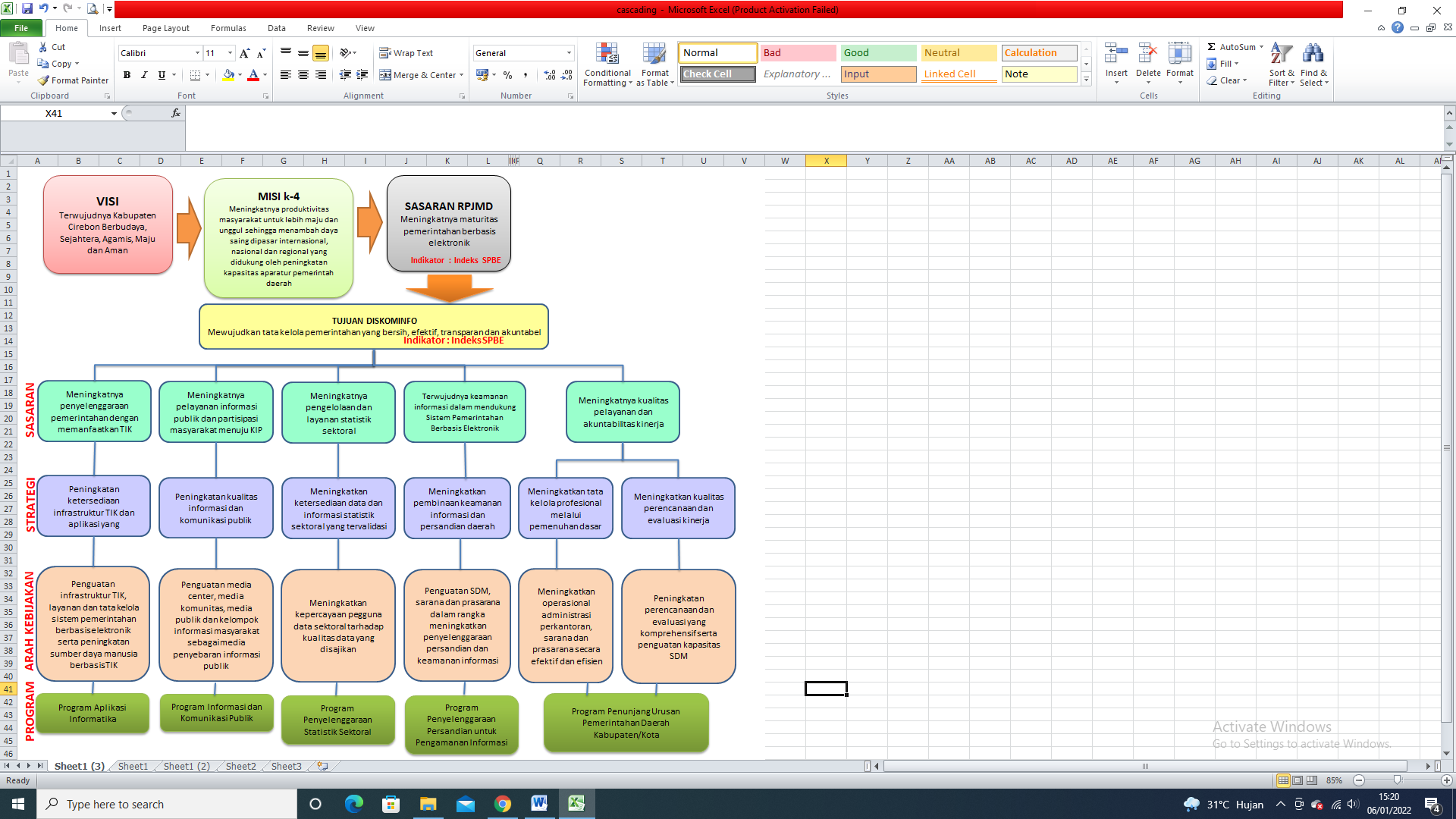   Indikator Kinerja Utama Indikator kinerja merupakan alat atau media yang digunakan untuk mengukur tingkat keberhasilan suatu instansi dalam mencapai tujuan dan sasaran yang ditetapkan. Indikator kinerja akan memberikan rambu atau sinyal apakah tujuan dan sasaran yang diukur berhasil dilaksanakan atau dicapai sesuai dengan yang direncanakan. Indikator kinerja yang baik akan menghasilkan informasi kinerja yang menggambarkan indikasi kinerja organisasi lebih baik dari sebelumnya.  Apabila didukung dengan suatu sistem pengumpulan dan pengolahan data yang memadahi, maka kondisi yang ada akan mengarahkan organisasi pada hasil pengukuran yang handal (reliable) tentang apa saja yang berhasil diperoleh selama berkegiatan. Dengan indikator kinerja, perencanaan telah menetapkan alat ukur untuk menentukan ketercapaian tujuan dan sasaran.Misi, Tujuan, dan Sasaran RPJMD Kabupaten Cirebon Tahun 2019-2024 yang berkaitan dengan tugas dan fungsi serta harus didukung pencapaiannya oleh Dinas Komunikasi dan Informatika Kabupaten Cirebon, yaitu : Adapun Indikator Kinerja Tujuan yang merupakan turunan dari sasaran RPJMD mengampu indikator Indeks SPBE. Sementara Indikator Kinerja Utama Dinas Komunikasi dan Informatika Kabupaten Cirebon dari kelima sasaran tersebut masing-masing mengampu 1 (satu) indikator. Untuk lebih jelasnya dapat jelaskan sebagai berikut : Tabel 2.2Indikator Kinerja Tujuan / Indikator Kinerja Daerah yang Diampu Dinas Komunikasi dan Informatika Kabupaten Cirebon  Perjanjian Kinerja Tahun 2021Perjanjian kinerja tahun 2021 disusun dalam rangka mewujudkan manajemen pemerintahan yang efektif dan efisien,  transparan dan akuntabel serta berorientasi pada hasil, Perjanjian kinerja dilakukan berjenjang dari Eselon IV, Eselon III sampai dengan Kepala Perangkat Daerah atau Eselon II. Pihak pertama berjanji akan mewujudkan target kinerja dalam rangka pencapaian target kinerja jangka menengah sesuai yang telah ditetapkan dalam dokumen perencanaan, sedangkan Pihak Kedua (atasan) akan melakukan supervisi yang diperlukan serta akan melakukan evaluasi terhadap capaian kinerja sesuai dengan perjanjian, dan mengambil tindakan dalam rangka pemberian penghargaan atau sanksi.Dalam Perjanjian Kinerja tahun 2021 tersebut, Dinas Komunikasi dan Informatika Kabupaten Cirebon melaksanakan 5 (lima) program dengan 12 (dua belas) kegiatan  dan 43 (empat puluh tiga) sub kegiatan yang didukung oleh anggaran sebesar                                        Rp. 13.276.499.712,00.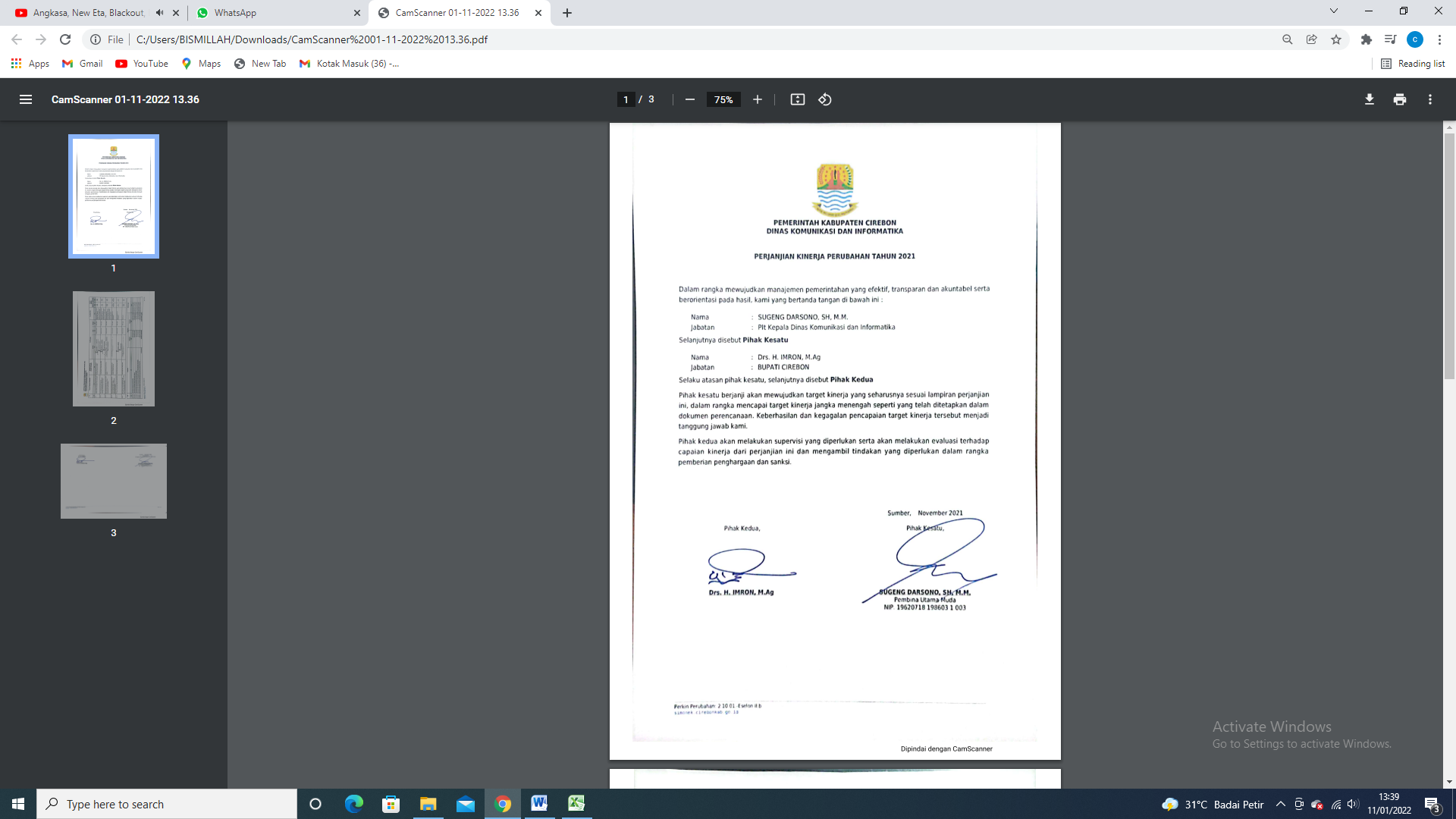 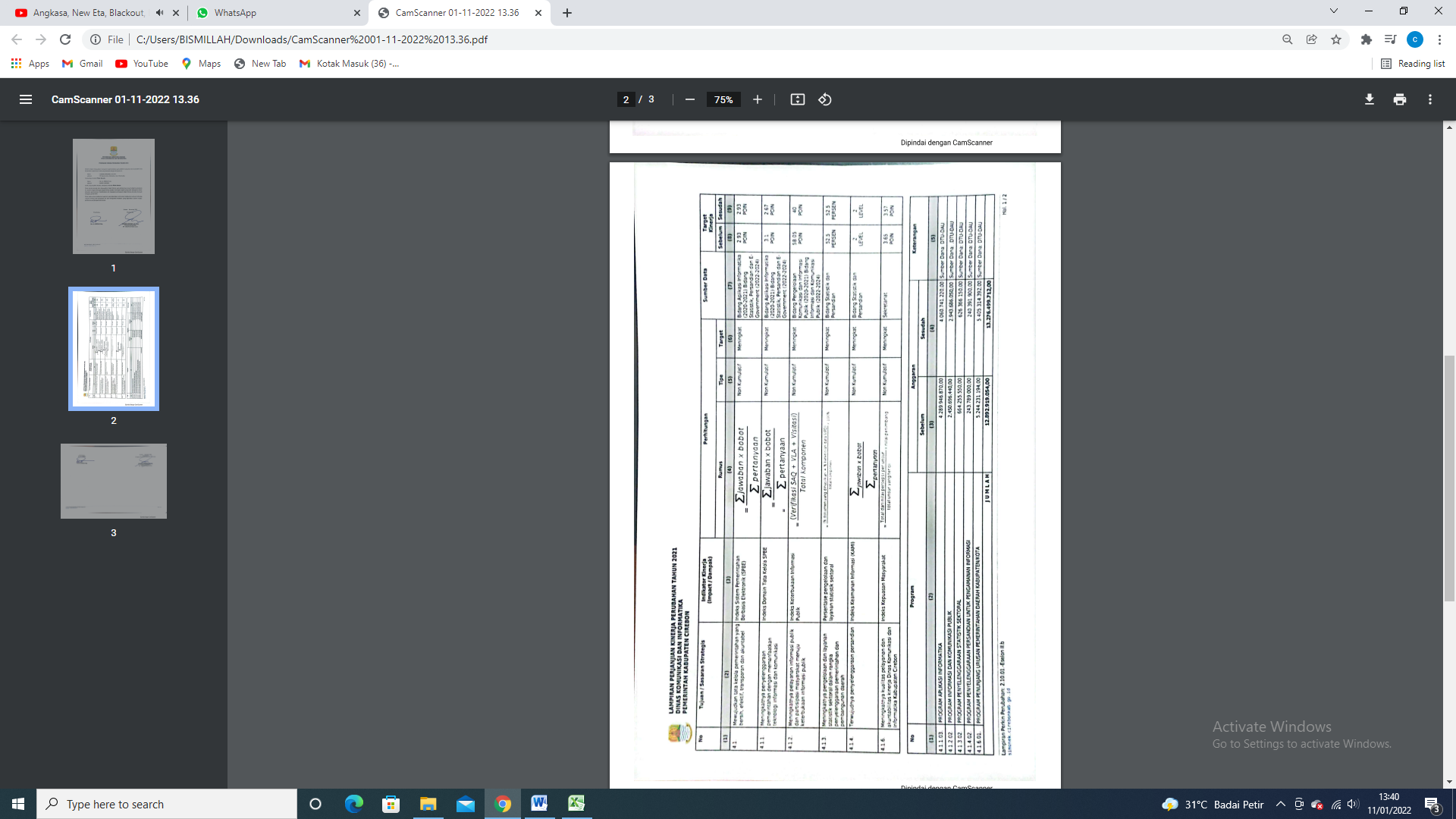 2.4 Rencana Kerja Tahun 2021Perencanaan kinerja merupakan proses penyusunan rencana kerja sebagai penjabaran dari sasaran dan program yang telah ditetapkan dalam rencana strategis, yang akan dilaksanakan oleh instansi pemerintah melalui berbagai kegiatan tahunan. Dalam rangka mewujudkan sasaran strategis dilakukan programa dan kegiatan yang selaras dengan pencapaian indikator sasaran sebagai berikut.Tabel 2.4Program, Kegiatan dan Sub Kegiatan Tahun 20212.5  Rencana Anggaran Tahun 2021Pada tahun Anggaran 2021, Dinas Komunikasi dan Informatika Kabupaten Cirebon mengelola anggaran yang berasal dari APBD Kabupaten Cirebon sejumlah Rp.13.276.499.712,00 dan menargetkan PAD dari retribusi menara telekomunikasi sebesar Rp. 1.800.088.450,00.  Berikut ialah rincian pengelolaan anggaran yang berasal dari APBD Kabupaten Cirebon Pada Tahun Anggaran 2021.Tabel 2.5Target Belanja APBD Tahun 2021Sumber : Diskominfo Kab Cirebon, 2021Anggaran Belanja Tahun 2021 Dinas Komunikasi dan informatika Kabupaten Cirebon yang dialokasikan untuk pencapaian sasaran strategis adalah sebagai berikut:Tabel 2.6 Alokasi Anggaran per SasaranSumber : Diskominfo Kab Cirebon, 20212.6   Kriteria Pencapaian IndikatorKeberhasilan suatu sasaran strategis dapat diukur melalui capaian indikator sasaran strategis atau yang biasa disebut indikator kinerja. Pengukuran indikator kinerja dilakukan dengan cara menghitung realisasi setiap indikator dari setiap sasaran strategis sesuai definisi operasional indikator yang ditetapkan pada saat perencanaan kinerja. Selanjutnya dihitung persentase capaian kinerja untuk masing-masing indikator, dengan cara membandingkan realisasi dan target yang telah ditetapkan pada perjanjian kinerja, dengan rumus dibawah ini:Untuk sasaran strategis yang memiliki lebih dari 1 (satu) indikator, nilai pencapaian sasaran dihitung berdasarkan capaian rata-rata indikator dari sasaran. Indikator kinerja utama (IKU) diberi bobot lebih tinggi (2 kali) karena mempunyai kontribusi yang lebih besar terhadap pencapaian sasaran. 2.7  Instrumen PendukungPengelolaan data kinerja dan pengukuran kinerja pada masing-masing Perangkat Daerah telah dilakukan secara terpusat dan berkala setiap bulannya mempergunakan aplikasi/sistem informasi berbasis web yaitu melalui simonek.cirebonkab.go.id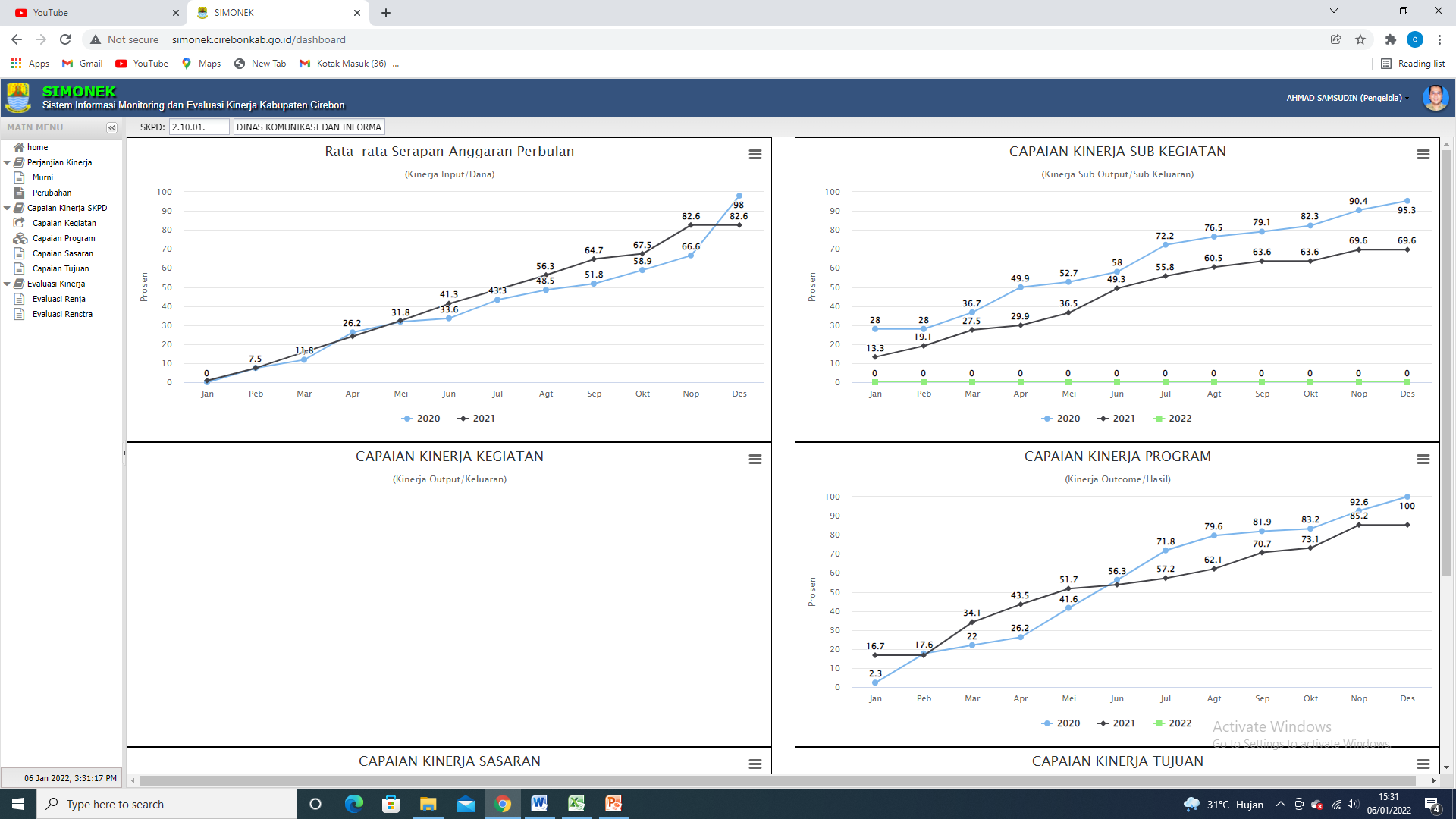 Gambar 2.  Tampilan Dashboard Aplikasi simonek.cirebonkab.go.idBAB IIIAKUNTABILITAS KINERJA3.1   Capaian Kinerja  OrganisasiDinas Komunikasi dan Informatika Kabupaten Cirebon telah melaksanakan penilaian kinerja dengan mengacu pada Perjanjian Kinerja Dinas Komunikasi dan Informatika Kabupaten Cirebon tahun 2021 yang telah disepakati. Penilaian ini dilakukan oleh tim pengelola kinerja untuk mengevaluasi dan mengukur dalam rangka pengumpulan data kinerja yang hasilnya akan memberikan gambaran keberhasilan dan kegagalan dalam pencapaian tujuan dan sasaran. Dari hasil pengumpulan data selanjutnya dilakukan kategorisasi kinerja (penentuan posisi) sesuai dengan tingkat capaian kinerja yaitu :Tabel 3.1 Skala Nilai Peringkat KinerjaSumber : Permendagri No 86 Tahun 2017Pengukuran target kinerja dari sasaran strategis yang telah ditetapkan oleh Dinas Komunikasi dan Informatika Kabupaten Cirebon dilakukan dengan membandingkan antara target kinerja dengan realisasi kinerja. Indikator kinerja sebagai ukuran keberhasilan dari tujuan dan sasaran strategis Dinas Komunikasi dan Informatika Kabupaten Cirebon beserta target dan capaian realisasinya dirinci sebagai berikut:Tabel 3.2Capaian Kinerja Tujuan Diskominfo / Capaian Kinerja Daerah Tahun 2021Tabel 3.3Capaian Kinerja Utama Tahun 2021Sumber : Diskominfo Kab Cirebon, 2021Dari tabel di atas, terdapat 5 (lima) sasaran strategis  dan untuk masing-masing sasaran stratgeis terdapat 1 (satu) indikator kinerja. Pada tahun 2021, ada              4 (empat) indikator telah memenuhi/melampaui target yang ditetapkan (>100%) sehingga masuk kategori Sangat Baik dan 1 (satu) indikator yang belum mencapai target dengan tingkat capaian 74.91%. Tidak tercapainya target disebabkan oleh berbagai faktor kendala.3.2  Evaluasi dan Analisis Capaian Kinerja 		Evaluasi capaian kinerja Dinas Komunikasi dan Informatika Kabupaten Cirebon sebagaimana telah diatur dalam Peraturan Menteri Pendayagunaan Aparatur Negara dan Reformasi Birokrasi Nomor 53 Tahun 2014 tentang Petunjuk Teknis Perjanjian Kinerja, Pelaporan Kinerja dan Tata Cara Reviu atas Laporan Kinerja Instansi Pemerintah diuraikan melalui pencapaian indikator kinerja masing-masing sasaran strategis Dinas Komunikasi dan Informatika Kabupaten Cirebon, sebagai berikut :  Sasaran Strategis ke-1 Tolok ukur capaian sasaran “meningkatnya penyelenggaraan pemerintahan dengan memanfaatkan teknologi informasi dan komunikasi”, diukur oleh 1 (satu) indikator yaitu Indeks Domain tata Kelola SPBE, dengan hasil capaian dapat dilihat pada tabel berikut.Tabel 3.4Capaian Kinerja Sasaran Strategis ke-1Perbandingan Target dan Realisasi Kinerja Tahun 2021Capaian indikator kinerja pada sasaran strategis 1 “meningkatnya penyelenggaraan pemerintahan dengan memanfaatkan teknologi informasi dan komunikasi” dengan target yang ditetapkan tahun 2021 pada indikator sasaran ini adalah 2.67 poin. Pada tahun 2021, pelaksanaan evaluasi SPBE telah dilaksanakan dengan menggunakan instrumen yang telah disesuaikan, dari yang sebelumnya 37 indikator menjadi 47 indikator, dengan berdasarkan Permenpan RB Nomor 59 tahun 2020. Dengan diterapkannya instrument ini baru ini tentunya terdapat penyesuaian dalam penilaian yang berdampak pada penurunan nilai indeks SPBE.  Berdasarkan hasil assessmen tersebut nilai indeks Pemerintah Kabupaten Cirebon dengan domain tata kelola SPBE adalah 2.00 poin. Dengan demikian capaian target indikator sasaran tersebut sebesar 74,91% dengan kategori Sedang. Tabel 3.5Capaian Indikator Kinerja pada Sasaran 1Ketercapaian indikator tersebut diukur melalui tingkat kematangan aspek perencanaan strategis SPBE, teknologi informasi dan komunikasi dan penyelenggara SPBE. Untuk hasil penilaian indikator Indeks Domain Tata Kelola SPBE dapat dilihat pada gambar berikut: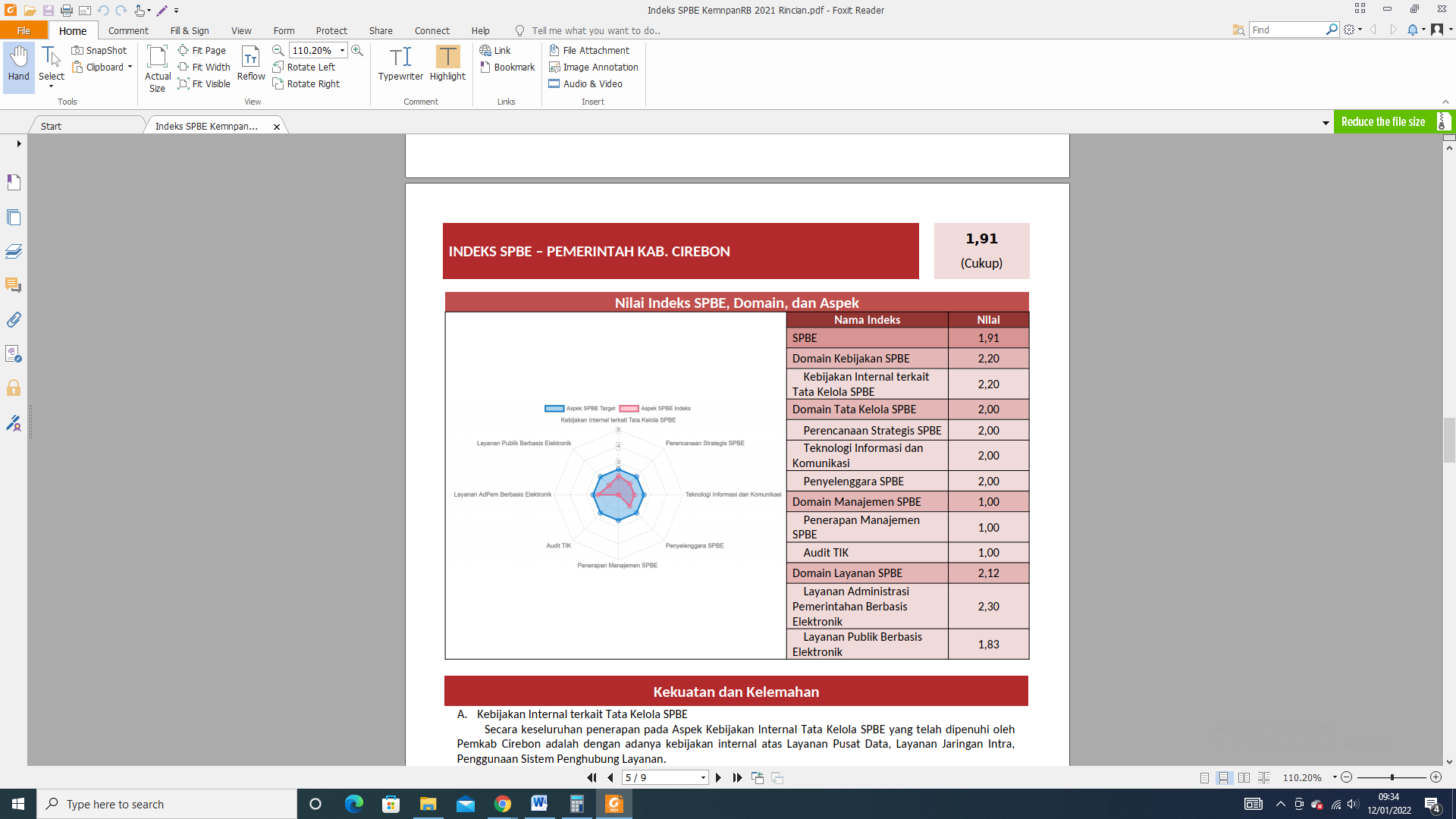 Gambar 3.  Hasil Evaluasi SPBE Pemerintah Kabupaten Cirebon tahun 2021Dari gambar diatas, dapat dilihat hasil penilaian Domain Tata Kelola SPBE pada Pemerintah Kabupaten Cirebon sebesar 2.00 poin, yang terdiri dari:Aspek perencanaan strategis SPBE dengan capaian 2.00 poinAspek TIK dengan capaian 2.00 poinAspek penyelenggara SPBE dengan capaian 2.00 poin Hasil pencapaian indeks domain tersebut merupakan salah satu kontribusi dalam pencapaian nilai Indeks SPBE Pemerintah Kabupaten Cirebon yang menjadi indikator tujuan Dinas Komunikasi dan Informatika Kabupaten Cirebon, serta masuk dalam Indikator Kinerja Daerah (IKD) Bupati Cirebon. Nilai Indeks SPBE hasil penilaian oleh Kemenpan RB yaitu 1.91 poin dan masuk dalam kategori Cukup. Bila dibandingkan dengan target pada RPJMD 2019-2024 sebesar 2,93 poin (tahun 2021) sehingga untuk capaian tujuan Dinas Komunikasi dan Informatika Kabupaten Cirebon dan salah satu sasaran dari RPJMD Kabupaten Cirebon belum memenuhi target.Pencapaian Indikator Tujuan Diskominfo / Indikator Sasaran RPJMD Kabupaten CirebonPerbandingan Realisasi Capaian Kinerja Tahun 2021 dengan Tahun 2020Apabila kita membandingkan capaian Indeks Domain Tata Kelola SPBE  tahun 2021 (2.00 poin) terhadap tahun 2020 (2.57 poin) maka terjadi penurunan capaian kinerja. Hal ini disebabkan pada tahun 2021, pelaksanaan evaluasi SPBE telah dilaksanakan dengan menggunakan instrumen yang telah disesuaikan, dari yang sebelumnya 37 indikator menjadi 47 indikator, dengan berdasarkan Permenpan RB Nomor 59 tahun 2020. Dengan diterapkannya instrument ini baru ini tentunya terdapat penyesuaian dalam penilaian yang berdampak pada penurunan nilai indeks SPBE. Untuk lebih jelasnya dapat digambarkan pada tabel berikut.Tabel 3.6Perbandingan Capaian Kinerja Tahun 2021 terhadap Tahun 2020Perbandingan Realisasi Kinerja hingga Tahun 2021 dengan Target Renstra Periode Tahun 2019-2024Penjelasan perbandingan realisasi hingga Tahun 2021 dengan Target Renstra dapat dilihat pada tabel berikut.Tabel 3.7Perbandingan Capaian Kinerja hingga Tahun 2021 dengan Target Akhir Renstra Tahun 2019-2024Berdasarkan tabel tersebut bahwa sasaran “Meningkatnya penyelenggaraan pemerintahan dengan memanfaatkan teknologi informasi dan komunikasi” diukur melalui 1 indikator yaitu Indeks Domain Tata kelola SPBE. Pada target akhir Renstra, capaian mengenai Indeks Domain Tata Kelola SPBE sebesar 2.97 poin. Sementara capaian indikator ini hingga tahun 2021 yang merupakan tahun kedua Renstra sebesar 2.67 poin. Dengan demikian nilai pencapaiannya sebesar 67,34% sehingga belum memenuhi target akhir Renstra. Analisis Penyebab Keberhasilan/ Kegagalan atau Peningkatan/ Penurunan Kinerja serta Alternatif Solusi yang Telah DilakukanAnalisis kesenjangan adalan analisis yang dilakukan untuk mengidentifikasi adanya kesenjangan antara kondisi target yang akan dicapai dengan kondisi saat ini yang terjadi di lingkungan Pemerintah Kabupaten Cirebon dalam penerapan layanan SPBE. Identifikasi terhadap adanya kesenjangan ini dapat menjadi feedback untuk rekomendasi tindak lanjut dalam rangka perbaikan penerapan layanan SPBE di lingkungan Pemerintah Kabupaten Cirebon. Faktor yang mempengaruhi penurunan pencapaian kinerja sasaran ini antara lain:Masih belum memiliki perencanaan strategis atas Peta rencana SPBE serta inovasi Proses Bisnis SPBEMasih belum memberdayakan secara optimal atas Layanan Pusat Data, Layanan Jaringan Intra dan Sistem Penghubung LayananMasih belum optimal mendayagunakan Tim Koordinasi SPBE Terkait hal tersebut, maka upaya-upaya agar meningkatkan  capaian kinerja sasaran ini yaitu antara lain :Aspek perencanaan strategis SPBE dapat ditingkatkan dengan menyusun dokumen Rencana Induk SPBEAspek penyelenggara SPBE dapat ditingkatkan dengan mengoptimalkan fungsi Tim Koordinasi SPBE yang telah ada dengan program kerja yang terencanaAnalisis atas Efisiensi Penggunaan Sumber DayaUntuk analisis efisiensi penggunaan sumber daya, akan dibahas secara terperinci pada point 3.4.Analisis Kegiatan yang Menunjang Sasaran Strategis ke-1Dalam mencapai sasaran strategis ke-1 ini didukung oleh 1 (satu) program 2 (dua) kegiatan dan  10 (sepuluh) sub kegiatan, dengan total anggaran                     Rp. 4.060.741.220,- atau 30,59% dari anggaran total Belanja, dengan capaian realisasi keuangan sebesar Rp. 4.040.715.870,-  atau 99.51% dan realisasi fisik 100%, terdapat efisiensi/sisa anggaran sebesar Rp. 20.025.350,-.Tabel 3.8Alokasi Anggaran Sasaran Strategis 1Untuk mendukung capaian kinerja sasaran strategis ke-1 ini, dilaksanakan program dan kegiatan sebagai berikut.Program Aplikasi InformatikaAlokasi anggaran untuk Program Aplikasi Informatika sebesar Rp.4.060.741.220,- dan terealisasi sebesar Rp.4.040.715.870,- sisa sebesar Rp.20.025.350,- atau tercapai sebesar 99.51 %. Program ini dilaksanakan melalui kegiatan sebagai berikut :Kegiatan Pengelolaan Nama Domain yang Telah Ditetapkan oleh Pemerintah Pusat dan Sub Domain di Lingkup Pemerintah Daerah Kabupaten/Kota, dengan alokasi anggaran sebesar Rp.2.903.779.060,- dan terealisasi sebesar Rp.2.895.588.312,- sisa sebesar Rp.8.190.748,- atau tercapai sebesar 99,72 %. Kegiatan ini dilaksanakan melalui sub kegiatan sebagai berikut : Sub Kegiatan Penatalaksanaan dan Pengawasan Nama Domain dan Sub Domain dalam Penyelenggaraan Pemerintah Daerah Kabupaten/Kota, dengan alokasi anggaran sebesar Rp.41.384.000,- dan terealisasi sebesar Rp.40.887.716,- sisa sebesar Rp.496.284,- atau tercapai sebesar 98.80%.  Output sub kegiatan adalah jumlah domain utama yang diperpanjang layanannya dan dilaksanakannya koordinasi dengan perangkat daerah lain lintas sektor dalam rangka pelayanan berbasis elektronikSub Kegiatan Penyelenggaraan Sistem Jaringan Intra Pemerintah Daerah, dengan alokasi anggaran sebesar Rp.2.862.395.060,- dan terealisasi sebesar Rp.2.854.700.596,- sisa sebesar Rp.7.694.464,- atau tercapai sebesar 99.73%. Output sub kegiatan adalah jumlah perangkat daerah yang menggunakan akses internet yang berkualitas, terpenuhinya pemeliharaan jaringan TIK fiber optik yang difasilitasi Dinas Kominfo, terpenuhinya pemeliharaan perangkat keras router wireless yang difasilitasi Dinas Kominfo, pengembangan infrastruktur jaringan TIK (FO dan WAN)Kegiatan Pengelolaan E-Government di Lingkup Pemerintah Daerah Kabupaten/Kota, dengan alokasi anggaran sebesar Rp.1.156.962.160,- dan terealisasi sebesar Rp.1.145.127.558,- sisa sebesar Rp.11.834.602,- atau tercapai sebesar 98.98 %.  Kegiatan ini dilaksanakan melalui sub kegiatan sebagai berikut :Sub Kegiatan Penatalaksanaan dan Pengawasan E-Government dalam Penyelenggaraan Pemerintahan Daerah Kabupaten/Kota, dengan alokasi anggaran sebesar Rp.131.256.000,- dan terealisasi sebesar Rp.125.214.800,- sisa sebesar Rp.6.041.200,- atau tercapai sebesar 95,40%. Output sub kegiatan adalah jumlah dokumen perencanaan e-government.Sub Kegiatan Pengelolaan Pusat Data Pemerintahan Daerah, dengan alokasi anggaran sebesar Rp.355.502.460,- dan terealisasi sebesar Rp.353.487.598,- sisa sebesar Rp.2.014.862,- atau tercapai sebesar 99,43%. Output sub kegiatan adalah terpenuhinya pemeliharaan NOC yang difasilitasi Dinas Kominfo, jumlah pengelolaan suku cadang NOC dan jumlah perangkat daerah yang menggunakan dan menyimpan data di pusat data pemerintah.Sub Kegiatan Penyelenggaraan Sistem Komunikasi Intra Pemerintah Daerah, dengan alokasi anggaran sebesar Rp.74.897.200,- dan terealisasi sebesar Rp.74.297.200,- sisa sebesar Rp.600.000,- atau tercapai sebesar 99.20%.  Output sub kegiatan adalah Jumlah aplikasi yang dikembangkan dan dipelihara dalam meningkatkan komunikasi berbasis elektronik Pemerintah DaerahSub Kegiatan Koordinasi dan Sinkronisasi Data dan Informasi Elektronik, dengan alokasi anggaran sebesar Rp.64.706.000,- dan terealisasi sebesar Rp.64.683.280,- sisa sebesar Rp.22.720,- atau tercapai sebesar 99,96%. Output sub kegiatan adalah jumlah promosi dan sosialisasi Smart City berbasis elektronikSub Kegiatan Pengembangan Aplikasi dan Proses Bisnis pemerintahan Berbasis Elektronik, dengan alokasi anggaran sebesar Rp.159.649.000,- dan terealisasi sebesar Rp.159.539.000,- sisa sebesar Rp.110.000,- atau tercapai sebesar 99,93%.Output sub kegiatan adalah jumlah aplikasi yang dibangun dan dikembangkan dalam mendukung pemerintahan berbasis elektronikSub Kegiatan Penyelenggaraan Sistem Penghubung Layanan Pemerintah, dengan alokasi anggaran sebesar Rp.184.466.700,- dan terealisasi sebesar Rp.183.969.314,- sisa sebesar Rp.497.386,- atau tercapai sebesar 99,73%. Output sub kegiatan adalah Jumlah titik pembangunan videotron, video conference dan kelengkapannyaSub Kegiatan Pengembangan dan Pengelolaan Ekosistem Kabupaten/Kota Cerdas dan Kota Cerdas, dengan alokasi anggaran sebesar Rp.99.999.900,- dan terealisasi sebesar Rp.98.540.186,- sisa sebesar Rp.1.459.714,- atau tercapai sebesar 98,54%. Output sub kegiatan adalah jumlah perangkat daerah yang mengimplementasikan inovasi yang mendukung smart city dan jumlah peserta seminar dalam rangka mendukung implementasi smart citySub Kegiatan Pengembangan dan Pengelolaan Sumber Daya Teknologi Informasi dan Komunikasi pemerintah Daerah, dengan alokasi anggaran sebesar Rp.86.484.900,- dan terealisasi sebesar Rp.85.396.180,- sisa sebesar Rp.1.088.720,- atau tercapai sebesar 98,74%. Output sub kegiatan adalah Jumlah ASN , PPPK dan Non PNS pengelola TIK yang mengikuti pelatihan dan mendapatkan sertifikasi Berikut dokumentasi kegiatan yang menunjang pencapaian kinerja pada sasaran ini dengan ditunjang infrastruktur yang cukup memadai.Sasaran Strategis ke-2Tolok ukur capaian sasaran “meningkatnya pelayanan informasi dan partisipasi masyarakat menuju keterbukaan informasi publik”, diukur oleh 1 (satu) indikator yaitu Indeks Keterbukaan Informasi Publik, dengan hasil capaian dapat dilihat pada tabel berikut.Tabel 3.9Capaian Kinerja Sasaran Strategis ke-2Perbandingan Target dan Realisasi Kinerja Tahun 2021Capaian indikator kinerja pada sasaran strategis 2 “meningkatnya pelayanan informasi dan partisipasi masyarakat menuju keterbukaan informasi publik” dengan target yang ditetapkan tahun 2021 pada indikator sasaran ini adalah 40 poin. Berdasarkan laporan Monitoring dan Evaluasi Penerapan UU KIP Badan Publik di Jawa Barat tahun 2021 menetapkan bahwa Pemerintah Kabupaten Cirebon memperoleh nilai akhir yaitu 76,69 poin atau tercapai 191,72% dari target yang ditetapkan sehingga masuk dalam kriteria Sangat Baik.Tabel 3.10 Hasil Akhir Nilai KIP Pemerintah Kabupaten Cirebon Tahun 2021Sumber : Laporan Kegiatan Monev dan Pemeringkatan Badan Publik, 2021Berdasarkan kategori peringkat nilai indeks keterbukaan informasi publik seperti pada tabel di bawah, Kabupaten Cirebon masuk pada peringkat Menuju Informatif. Dengan nilai target KIP 40 % posisi indeks KIP tahun 2021 dengan nilai 76.69 % menunjukan bahwa semua komponen penunjang KIP cukup optimal.Tabel 3.11  Rentang Nilai PredikatSumber : Laporan Kegiatan Monev dan Pemeringkatan Badan Publik, 2021Nilai akhir penerapan Keterbukaan Informasi Publik  Kabupaten Cirebon yaitu 76,69% dengan peringkat Menuju Informatif. Tabel 3.12Capaian Indikator Kinerja pada Sasaran Strategis 2Perbandingan Realisasi Capaian Kinerja Tahun 2021 dengan Tahun 2020Apabila kita membandingkan capaian Indeks Keterbukaan Informasi Publik  tahun 2021(76,69%) terhadap tahun 2020 (31,87%) maka terjadi peningkatan capaian kinerja yang cukup signifikan yaitu 44,82%. Untuk lebih jelasnya dapat digambarkan pada tabel berikut.Tabel 3.13Perbandingan Capaian Kinerja Tahun 2021 terhadap Tahun 2020Perbandingan Realisasi Kinerja hingga Tahun 2021 dengan Target Renstra Periode Tahun 2019-2024Penjelasan perbandingan realisasi hingga Tahun 2021 dengan Target Renstra dapat dilihat pada tabel berikut.Tabel 3.14Perbandingan Capaian Kinerja hingga Tahun 2021 dengan Target Akhir Renstra Tahun 2019-2024Berdasarkan tabel di atas bahwa sasaran “Meningkatnya pelayanan informasi dan partisipasi masyarakat menuju keterbukaan informasi publik” diukur melalui 1 indikator yaitu  Indeks Keterbukaan Informasi Publik. Pada target akhir Renstra, capaian mengenai Indeks Keterbukaan Informasi Publik sebesar 57%. Sementara capaian indikator ini hingga tahun 2021 yang merupakan tahun kedua Renstra sebesar 76,69%. Dengan demikian nilai pencapaiannya sebesar 134,54% sehingga telah melampaui target akhir Renstra. Analisis Penyebab Keberhasilan/ Kegagalan atau Peningkatan/ Penurunan Kinerja serta Alternatif Solusi yang Telah DilakukanFaktor yang mempengaruhi keberhasilan pencapaian kinerja sasaran ini antara lain:Komunikasi antara pembuat kebijakan dengan para implementor
sudah berjalan dengan cukup baik karena pelayanan dan ketepatan waktu yang jelas oleh pegawa. Namun, komunikasi antara implementor dengan publik dalam menyebarluaskan informasi belum sepenuhnya terpenuhi dengan baik..Sumber daya yang ada dalam pelaksanaan keterbukaan informasi publik cukup memadai dengan mengoptimalkan sumber daya manusia dan portal website dalam mempublikasikan data dan informasi. Sikap-sikap implementor dalam mengimplementasikan kebijakan
keterbukaan informasi publik, dapat dikatakan baik karena berupaya menaati
peraturan, saling mendukung antara pihak-pihak yang terkait juga adanya kerjasama yang dilakukan oleh implementor merupakan sikap-sikap yang mampu menunjang terjadinya implementasi kebijakan keterbukaan informasi publik menjadi lebih maksimalAdanya transparannya informasi publik namun belum maksimal.Terkait hal tersebut, maka upaya-upaya agar meningkatkan  capaian kinerja sasaran ini yaitu antara lain :Agar komunikasi KIP antar pegawai dengan masyarakat lebih diutamakan
dibanding penyampaian informasi melalui media.Agar pelaksanaan keterbukaan informasi publik yang mengacu pada UU KIP dan Menambah Staff/ Petugas dalam mensosialisasikan UU KIP.Agar petugas perlu segera memenuhi kapasitas sumber daya yang kurang memadai agar dapat menunjang kinerja yang lebih maksimal.Agar keterbukan informasi publik disampaikan secara transparan, jelas dan wajarAnalisis atas Efisiensi Penggunaan Sumber DayaUntuk analisis efisiensi penggunaan sumber daya, akan dibahas secara terperinci pada point 3.4.Analisis Kegiatan yang Menunjang Sasaran Strategis ke-2Dalam mencapai sasaran strategis ke-2 ini didukung oleh 1 (satu) program, 1 (satu) kegiatan dan 7 (tujuh) sub kegiatan, dengan total anggaran Rp2.943.686.050 Atau 22,17% dari anggaran total Belanja, dengan capaian realisasi keuangan sebesar Rp. 2.915.037.104,- dan realisasi fisik 100%, terdapat efisiensi /sisa anggaran sebesar Rp 28.648.946,-. Tabel 3.16Alokasi Anggaran Sasaran Strategis 2Untuk mendukung capaian kinerja sasaran strategis ke-2 ini, dilaksanakan program dan kegiatan sebagai berikut.Program Informasi dan Komunikasi PublikAlokasi anggaran untuk Program Informasi dan Komunikasi Publik sebesar Rp.2.943.686.050,- dan terealisasi sebesar Rp.2.915.037.104,- sisa sebesar Rp.28.648.946,- atau tercapai sebesar 99,03%. Program ini dilaksanakan melalui kegiatan sebagai berikut :Kegiatan Pengelolaan Informasi dan Komunikasi Publik Pemerintah Daerah Kabupaten/Kota, dengan alokasi anggaran sebesar Rp.2.943.686.050,- dan terealisasi sebesar Rp.2.915.037.104,- sisa sebesar Rp.28.648.946,- atau tercapai sebesar 99,03 %.  Kegiatan ini dilaksanakan melalui sub kegiatan sebagai berikut :Sub Kegiatan Pengelolaan Konten dan Perencanaan Media Komunikasi Publik, dengan alokasi anggaran sebesar Rp.150.251.400,- dan terealisasi sebesar Rp.148.251.517,- sisa sebesar Rp.1.999.883,- atau tercapai sebesar 98,67 %.  Output sub kegiatan adalah jumlah konten informasi publik yang dibuat dan dipublikasikan Sub Kegiatan Pengelolaan Media Komunikasi Publik, dengan alokasi anggaran sebesar Rp.227.142.500,- dan terealisasi sebesar Rp.226.591.900,- sisa sebesar Rp.550.600,- atau tercapai sebesar 99,76 %.  Output sub kegiatan adalah jumlah eksemplar majalah yang diterbitkanSub Kegiatan Pelayanan Informasi Publik, dengan alokasi anggaran sebesar Rp.521.969.800,- dan terealisasi sebesar Rp.520.244.310,- sisa sebesar Rp.1.725.490,- atau tercapai sebesar 99,67 %.  Output sub kegiatan adalah tersedianya badan publik yang menjalankan kewajiban sebagaimana diatur dalam UU 14 tahun 2008 tentang Keterbukaan Informasi Pubik, terlaksananya penyebarluasan informasi melalui wawar keliling, terpublikasikannya program-program pembangunan dan hasil-hasil di media TV dan media lainSub Kegiatan Layanan Hubungan Media, dengan alokasi anggaran sebesar Rp.1.277.471.550,- dan terealisasi sebesar Rp.1.277.269.800,- sisa sebesar Rp.201.750,- atau tercapai sebesar 99.98%.  Output sub kegiatan adalah jumlah diseminasi informasi melalui media cetak dan media radioSub Kegiatan Penguatan Kapasitas Sumber Daya Komunikasi Publik, dengan alokasi anggaran sebesar Rp.180.810.800,- dan terealisasi sebesar Rp.158.790.800,- sisa sebesar Rp.22.020.000,- atau tercapai sebesar 87.82 %.  Output sub kegiatan adalah jumlah wartawan yang menjadi peserta uji kompetensi wartawan dan mendapat sertifikatSub Kegiatan Penguatan Tata Kelola Komisi Informasi di Daerah, dengan alokasi anggaran sebesar Rp.465.221.000,- dan terealisasi sebesar Rp.464.828.817,- sisa sebesar Rp.392.183,- atau tercapai sebesar 99.92 %.  Output sub kegiatan adalah terpenuhinya operasional Komisi Informasi kabupaten Cirebon setiap bulannya dan tersedianya jumlah komisioner Komisi Informasi Kabupaten CirebonSub Kegiatan Penyelenggaraan Hubungan Masyarakat, Media dan Kemitraan Komunitas, dengan alokasi anggaran sebesar Rp.120.819.000,- dan terealisasi sebesar Rp.119.059.960,- sisa sebesar Rp.1.759.040,- atau tercapai sebesar 98.54 %.  Output sub kegiatan adalah jumlah kegiatan Kelompok Informasi Masyarakat di Kabupaten CirebonBerikut kegiatan yang menunjang pencapaian kinerja pada sasaran ini.Sasaran Strategis ke-3Tolok ukur capaian sasaran “meningkatnya pengelolaan dan layanan statistik sektoral dalam rangka penyelenggaraan pemerintahan dan pembangunan daerah”, diukur oleh 1 (satu) indikator yaitu Persentase , dengan hasil capaian dapat dilihat pada tabel berikut.Tabel 3.17Capaian Kinerja Sasaran Strategis ke-3Perbandingan Target dan Realisasi Kinerja Tahun 2021Capaian indikator kinerja pada sasaran strategis 3 “meningkatnya pengelolaan dan layanan statistik sektoral dalam rangka penyelenggaraan pemerintahan dan pembangunan daerah” dengan target yang ditetapkan tahun 2021 pada indikator sasaran ini adalah 52,5% dengan realisasi 57,5% atau 109,52% sehingga masuk kriteria Sangat baik. Perhitungan dari capaian sasaran ini terdiri dari 2 (dua) komponen penunjang yaitu:Persentase dokumen statistik yang dihasilkan, dengan target 40% dari target akhir RenstraPersentase keterisian data yang dikelola , dengan target 65% pada tahun 2021.Dan rumus perhitungannya sebagai berikut:Pada komponen “persentase dokumen statistik yang dihasilkan”, Dinas Komunikasi dan Informatika Kabupaten Cirebon melalui Bidang Statistik, Persandian dan E-Government telah menyusun dokumen PDRB Kec, dan dokumen statistik daerah sehingga dapat dikatakan bahwa target 40% telah didapat. Sementara maksud dari komponen “presentase keterisian data yang dikelola” adalah keterisian data Sistem Informasi Pembangunan Daerah (SIPD) yang dikelola Dinas Komunikasi dan Informatika Kabupaten Cirebon. Sampai dengan Bulan Desember 2021, keterisian data SIPD melebihi ekspektasi yang berawal target hanya 65% justru keterisian Data SIPD mencapai 75%, yang terdiri dari :Jenis data sejumlah 112 jenis data Total elemen data adalah 2081 data; dan Elemen data yang sudah terisi adalah 1560 data.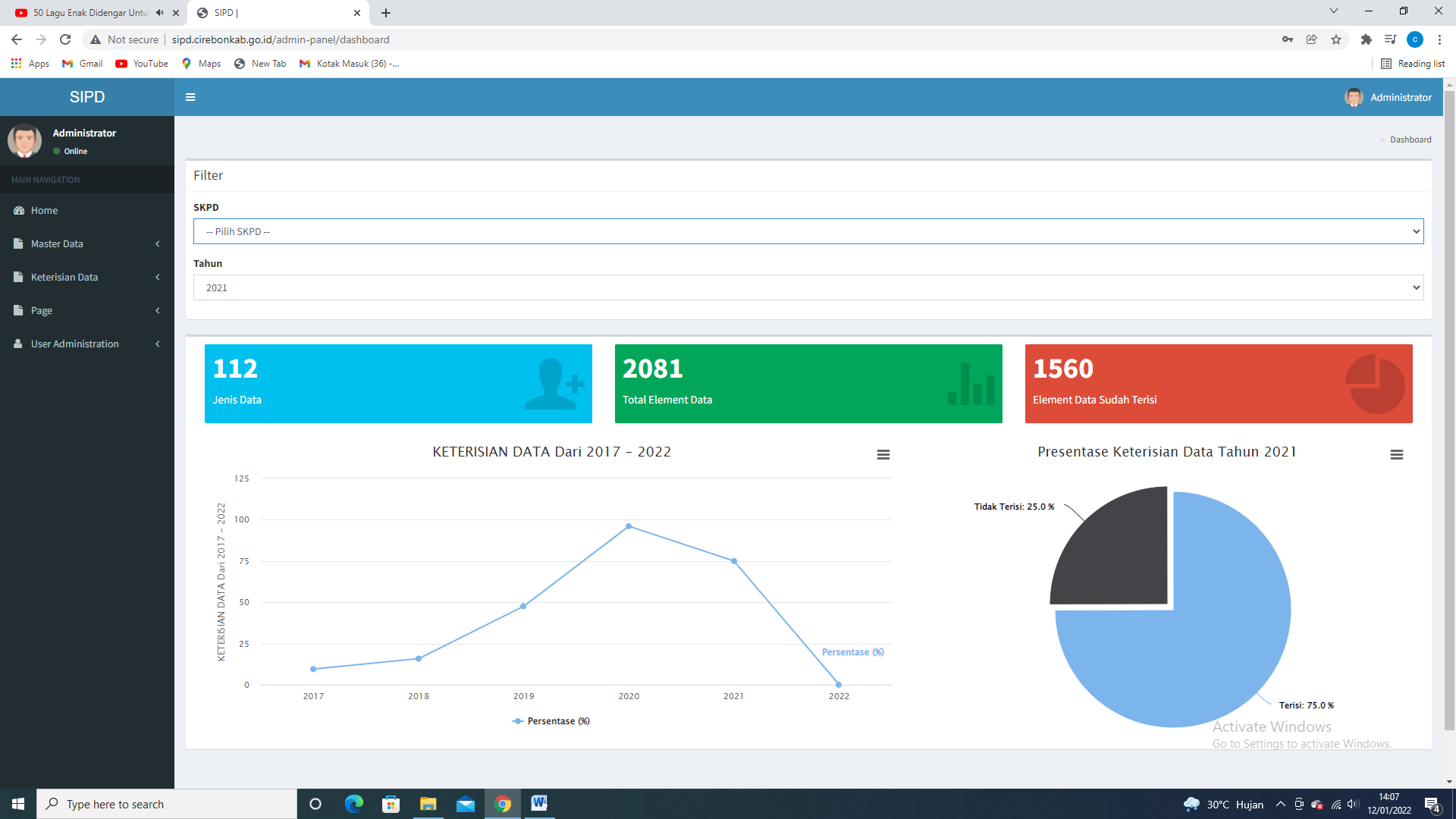 Gambar 4.  Dashboard SIPDDengan demikian, kita dapat melakukan pengukuran dalam pencapaian sasaran kinerja ini:%= 57,5 %Tabel 3.18Capaian Indikator Kinerja pada Sasaran Strategis 3Perbandingan Realisasi Capaian Kinerja Tahun 2021 dengan Tahun 2020Apabila kita membandingkan capaian Persentase pengelolaan dan layanan statistik sektoral tahun 2021 (57,50%) terhadap tahun 2020 (58,05%) maka terjadi penurunan capaian kinerja sebesar 0,55%. Pada tahun 2020, dari capaian kinerja persentase pengelolaan dan layanan statistik sektoral adalah 58,05%, dari hasil pengukuran capaian persentase dokumen statistik yang dihasilkan adalah 20% dan capaian persentase keterisian data SIPD adalah 96,1%.Untuk lebih jelasnya dapat digambarkan pada tabel berikut.Tabel 3.19Perbandingan Capaian Kinerja Tahun 2021 terhadap Tahun 2020Perbandingan Realisasi Kinerja hingga Tahun 2021 dengan Target Renstra Periode Tahun 2019-2024Penjelasan perbandingan realisasi hingga Tahun 2021 dengan target Renstra dapat dilihat pada tabel berikut.Tabel 3.20Perbandingan Capaian Kinerja hingga Tahun 2021 dengan Target Akhir Renstra Tahun 2019-2024Berdasarkan tabel di atas bahwa sasaran “meningkatnya pengelolaan dan layanan statistik sektoral dalam rangka penyelenggaraan pemerintahan dan pembangunan daerah” diukur melalui 1 indikator yaitu  persentase pengelolaan dan layanan statistik sektoral. Pada target akhir Renstra, capaian mengenai persentase pengelolaan dan layanan statistik sektoral sebesar 90%. Sementara capaian indikator ini hingga tahun 2021 yang merupakan awal tahun Renstra sebesar 57,5%. Dengan demikian nilai pencapaiannya sebesar 63,89% sehingga belum memenuhi target akhir Renstra. Analisis Penyebab Keberhasilan/ Kegagalan atau Peningkatan/ Penurunan Kinerja serta Alternatif Solusi yang Telah DilakukanFaktor yang mempengaruhi keberhasilan pencapaian ini antara lain :Adanya komitmen pimpinan dalam mencapai target keterisian data SIPD (Sistem Informasi Pembangunan Daerah) sehingga melampaui dari target yang ditetapkan.Terpenuhinya target penyusunan dokumen statistik yang merupakan salah satu komponen dalam pengukuran capaian kinerja.Disamping faktor keberhasilan pencapaian kinerja pada sasaran ini, namun ada beberapa faktor yang menjadi hambatan pencapaian ini antara lain :Manajemen dataData belum terkelola pada suatu sistem database;Data belum tersimpan dalam bentuk file yang seragam dan mudah diakses;Data masih terpisah-pisah pada masing-masing Perangkat Daerah;Data belum terintegrasi.Infrastruktur dataBelum semua Perangkat Daerah memiliki sistem atau aplikasi pengelolaan data.Sumber daya manusiaBelum optimalnya kemampuan SDM pengelola data;Belum tersedianya SDM khusus pengelola data di setiap Perangkat Daerah, kecamatan dan desa.Terkait hal tersebut diatas, maka upaya-upaya agar capaian kinerja sasaran ini tetap baik atau bahkan lebih baik yaitu antara lain :Menyusun Peraturan Bupati tentang Pengelolaan data;Menyusun standar harga;Menyusun metadata;Memberikan pelatihan pengumpulan dan pengelolaan data; danMemberikan honorarium untuk petugas pengumpul data.Analisis atas Efisiensi Penggunaan Sumber DayaUntuk analisis efisiensi penggunaan sumber daya, akan dibahas secara terperinci pada point 3.4.Analisis Kegiatan yang Menunjang Sasaran Strategis ke-3Dalam mencapai sasaran strategis ke-3 ini didukung oleh 1 (satu) program, 1 (satu) kegiatan dan 4 (empat) sub kegiatan, dengan total anggaran Rp 626.366.150,- atau 4,72% dari anggaran total Belanja, dengan capaian realisasi keuangan sebesar Rp.603.326.964,- dan realisasi fisik 100%, terdapat efisiensi/sisa anggaran sebesar Rp 23.039.186,-  Tabel 3. 21  Alokasi Anggaran Sasaran Strategis 3Program dan kegiatan pendukung capaian sasaran strategis 3 yaitu :.Program Penyelenggaraan Statistik Sektoral sebesar Rp. 626.366.150,- dan terealisasi sebesar Rp. 603.326.964,- sisa sebesar Rp. 23.039.186,- atau tercapai sebesar 96,32%. Program ini dilaksanakan melalui kegiatan sebagai berikut :Kegiatan Penyelenggaraan Statistik Sektoral di Lingkup Daerah Kabupaten/Kota. Kegiatan ini dilaksanakan melalui sub kegiatan sebagai berikut :Sub Kegiatan Koordinasi dan Sinkronisasi Penympulan, pengolahan, Analisis dan Diseminasi Data Statistik Sektoral, dengan Output sub kegiatan adalah Tersedianya buku statistik daerah.Sub Kegiatan Membangun Metadata Statistik Sektoral, dengan Output sub kegiatan adalah jumlah kelengkapan metadata kegiatan statistic sektoralSub Kegiatan Pengembangan Infrastruktur, dengan Output sub  kegiatan adalah terisinya data pada SIPD.Sub Kegiatan Penyelenggaraan Otorisasi Statistik Sektoral di Daerah, dengan Output sub kegiatan adalah tersedianya buku PDRB KecamatanBerikut ouput dari sub kegiatan yang menunjang pencapaian kinerja pada sasaran ini.Sasaran Strategis ke-4Tolok ukur capaian sasaran “Terwujudnya penyelenggaraan persandian”, diukur oleh 1 (satu) indikator yaitu Indeks Keamanan Informasi, dengan hasil capaian dapat dilihat pada tabel berikut.Tabel 3.22Capaian Kinerja Sasaran Strategis ke-4Perbandingan Target dan Realisasi Kinerja Tahun 2021Capaian indikator kinerja pada sasaran strategis 4 “terwujudnya penyelenggaraan persandian” dengan target yang ditetapkan tahun 2021 pada indikator sasaran ini adalah Level II. Pada tahun 2021, Dinas Komunikasi dan Informatika tidak melakukan penilaian Indeks KAMI sehingga capaian kinerja untuk indikator ini adalah 282 poin dan masuk pada kategori Level II atau tercapai 100% dari target yang ditetapkan, sehingga masuk kriteria Sangat Baik.  Berikut hasil evaluasi tingkat kematangan keamanan informasi pada Dinas Komunikasi dan Informatika Kabupaten Cirebon.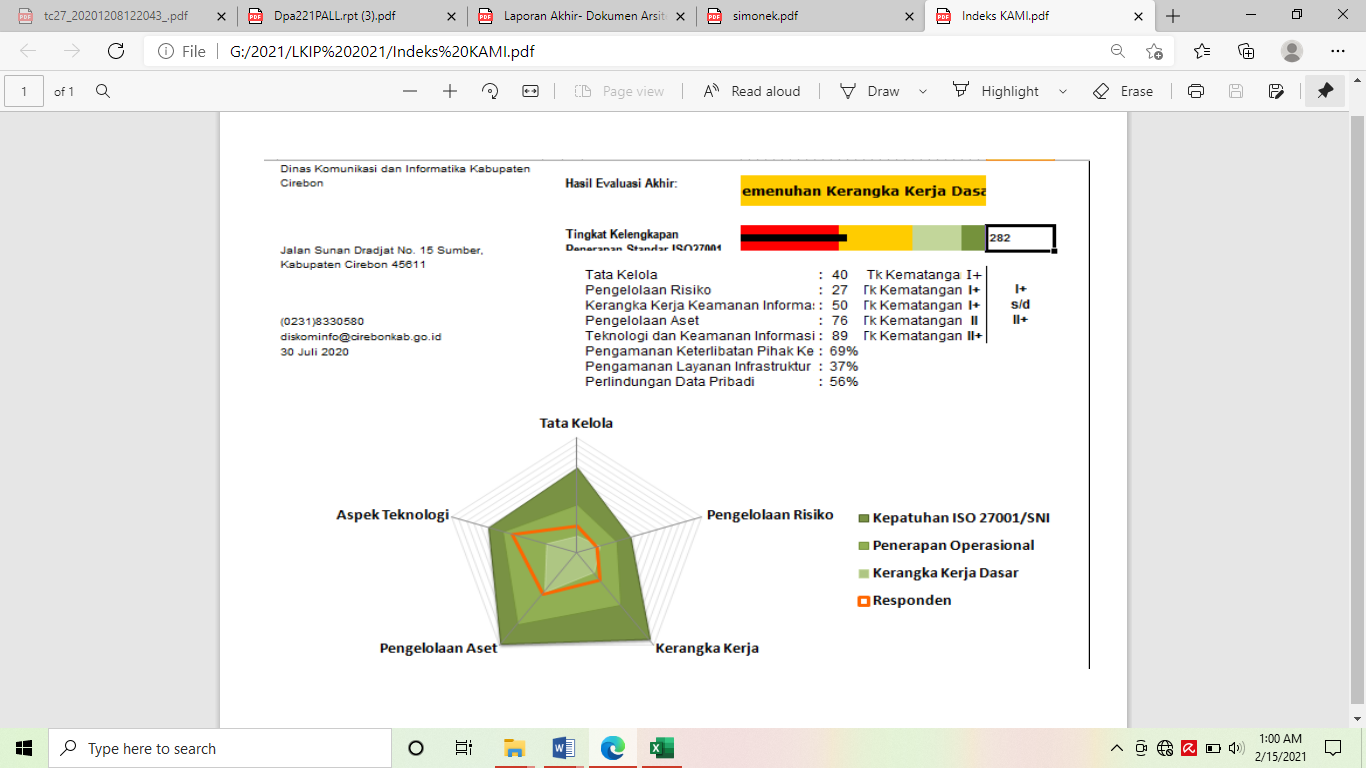 Gambar 5.   Hasil Penilaian Tingkat Kematangan KAMIDari gambar diatas, dapat dilihat hasil penilaian Indeks KAMI terdiri dari masing-masing area berikut:Kategori Sistem Elektronik, dengan skor penetapan 23 poinTata Kelola Keamanan Informasi, dengan  total nilai 40 poinPengelolaan Risiko Keamanan Informasi, dengan total nilai 27 poinKerangka Kerja Keamanan Informasi, dengan total nilai 50 poinPengelolaan Aset Informasi, dengan total nilai 76 poinTeknologi dan Keamanan Informasi, dengan total nilai 89 poinSuplemen dengan indikator,Pengamanan Keterlibatan Pihak Ketiga penyedia Layanan, dengan nilai 69%Pengamanan Layanan Infrastruktur, dengan nilai 37%Perlindungan Data Pribadi, dengan nilai 56%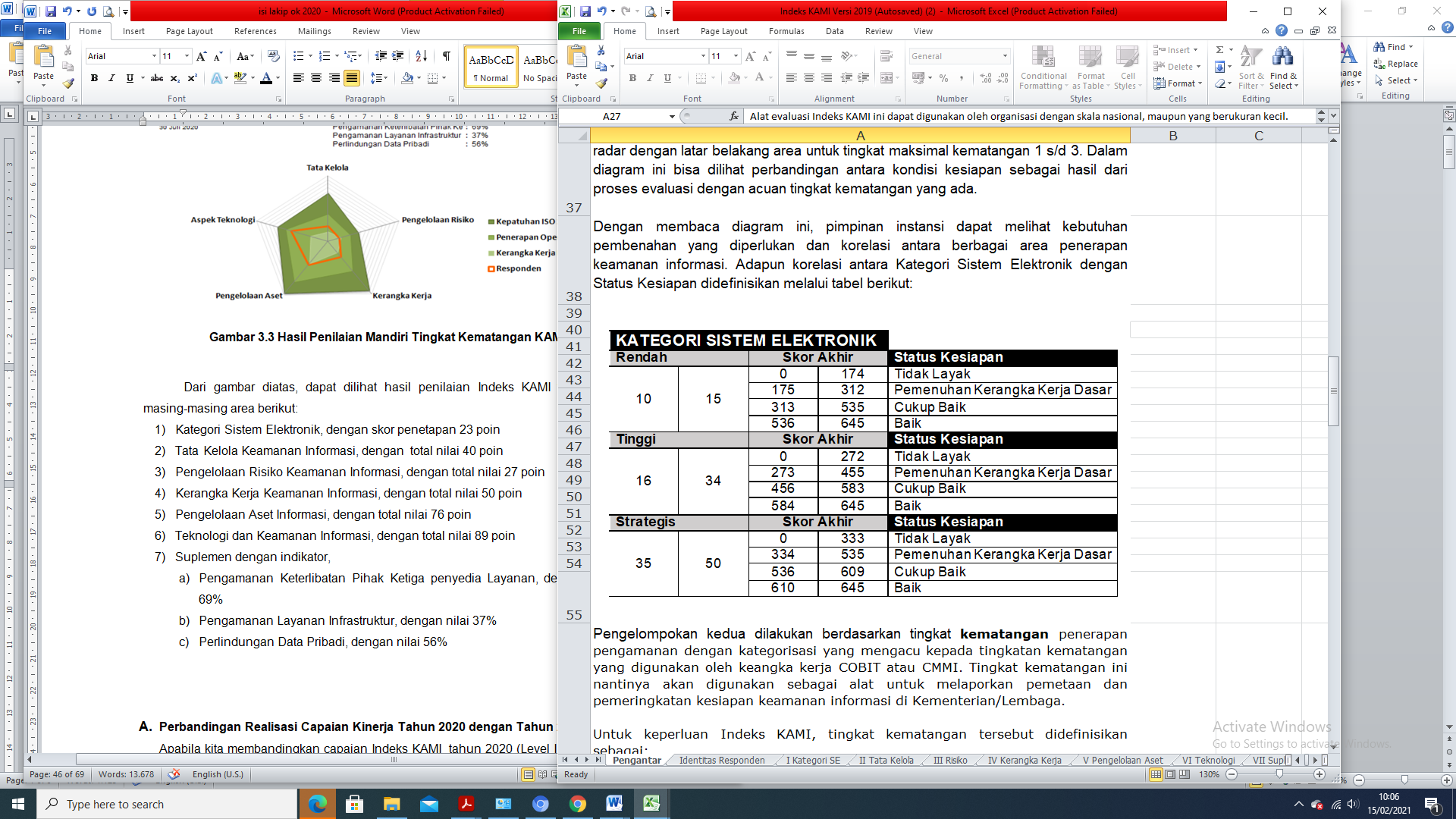 Berdasarkan tingkat kesiapan penerapan pengamanan sesuai dengan kelengkapan control yang diminta oleh standar ISO/IEC 27001:2013., dengan nilai Indeks KAMI yaitu 282 poin, maka :Status Kesiapan dalam kategori Pemenuhan Kerangka Kerja DasarStatus Kesiapan dalam kategori Pemenuhan Kerangka Kerja DasarStatus Kesiapan dalam kategori Tidak Layak Sementara, benrdasarkan tingkat kematangan penerapan pengamanan dengan kategorisasi yang mengacu kepada tingkatan kematangan yang digunakan oleh kerja COBIT atau CMMI, dengan nilai Indeks KAMI yaitu 282 poin, maka :Berada di Tingkat II – Penerapan Kerangka Kerja DasarTabel 3.23Capaian Indikator Kinerja pada Sasaran Strategis 4Perbandingan Realisasi Capaian Kinerja Tahun 2021 dengan Tahun 2020Apabila kita membandingkan capaian Indeks KAMI tahun 2021 (Level II) terhadap tahun 2020 (level II) maka terjadi kesamaan capaian kinerja.  Pada tahun 2020, Indeks KAMI berdasarkan penilaian adalah 282 poin atau berada pada level II. Sementara capaian kinerja pada indikator ini menggunakan capaian realisasi tahun 2020. Untuk lebih jelasnya dapat digambarkan pada tabel berikut.Tabel 3.24Perbandingan Capaian Kinerja Tahun 2021 terhadap Tahun 2020Perbandingan Realisasi Kinerja hingga Tahun 2021 dengan Target Renstra Periode Tahun 2019-2024Penjelasan perbandingan realisasi hingga Tahun 2021 dengan Target Renstra dapat dilihat pada tabel berikut.Tabel 3.25Perbandingan Capaian Kinerja hingga Tahun 2021 dengan Target Akhir Renstra Tahun 2019-2024Berdasarkan tabel di atas bahwa sasaran “terwujudnya penyelenggaraan persandian”  diukur melalui 1 indikator yaitu  Indeks Keamanan Informasi. Pada target akhir Renstra, capaian mengenai Indeks KAMI adalah Level II. Sementara capaian indikator ini hingga tahun 2021 yang merupakan tahun kedua Renstra sebesar Level II. Dengan demikian nilai pencapaiannya sebesar 50% sehingga memenuhi target akhir Renstra. Analisis Penyebab Keberhasilan/ Kegagalan atau Peningkatan/ Penurunan Kinerja serta Alternatif Solusi yang Telah DilakukanFaktor yang mempengaruhi keberhasilan pencapaian ini antara lain :Adanya dukungan dari konsultan dalam penyelenggaraan persandian.Meskipun memenuhi target yang diharapkan, namun terdapat hambatan dalam mencapai sasaran strategis ini, diantaranya :Urusan persandian masih dianggap sebelah mata dalam pelaksanaan penyelenggaraan pemerintahanKeterbatasan Sumber Daya Manusia yang belum sesuai dengan kompetensi;Sarana dan prasarana belum memenuhi standar dalam mendukung pengelolaan persandian.Terkait hal tersebut diatas, maka upaya-upaya agar capaian kinerja sasaran ini tetap baik atau bahkan lebih baik yaitu antara lain :Perlu dilakukan sosialisasi terkait pelaksanaan persandian kepada perangkat daerah terutama SPBE sebagai tujuan penyelenggaraan pemerintah Dalam rangka optimalisasi pelaksanaan pekerjaan perlu didukung Tenaga Ahli Profesional serta peningkatan kompetensi Sumber Daya Manusia;Sarana dan prasarana yang memadai sesuai dengan standar TI;Merencanakan kegiatan yang signifikan menunjang peningkatan kematangan keamanan informasi.Analisis atas Efisiensi Penggunaan Sumber DayaUntuk analisis efisiensi penggunaan sumber daya, akan dibahas secara terperinci pada point 3.4.Analisis Kegiatan yang Menunjang Sasaran Strategis ke-4Dalam mencapai sasaran strategis ke-4 ini didukung oleh 1 (satu) program, 2 (dua) kegiatan dan 2 (dua) sub kegiatan, dengan total anggaran Rp 240.391.900  Atau 1,81% dari anggaran total Belanja, dengan capaian realisasi keuangan sebesar Rp.238.790.260,-  dan realisasi fisik 100%, terdapat efisiensi /sisa anggaran sebesar Rp 1.601.640,- Tabel 3.26  Alokasi Anggaran Sasaran Strategis 4Untuk mendukung capaian kinerja sasaran strategis ke-4 ini, dilaksanakan program dan kegiatan sebagai berikut.Program Penyelenggaraan Persandian untuk Pengamanan InformasiAlokasi anggaran untuk Program Penyelenggaraan Persandian untuk Pengamanan Informasi sebesar Rp.240.391.900,- dan terealisasi sebesar Rp.238.790.260,- sisa sebesar Rp.59.291.354,- atau tercapai sebesar 99.33 %. Program ini dilaksanakan melalui kegiatan sebagai berikut :Kegiatan Penyelenggaraan Persandian untuk Pengamanan Informasi Pemerintah Daerah, dengan alokasi anggaran sebesar Rp.182.477.600,- dan terealisasi sebesar Rp.180.988.253,- sisa sebesar Rp.1.489.347,- atau tercapai sebesar 99.18 %.  Kegiatan ini dilaksanakan melalui sub kegiatan sebagai berikut :Sub Kegiatan Penyediaan Layanan Keamanan Informasi pemerintah Daerah Kabupaten/Kota, dengan alokasi anggaran sebesar Rp.182.477.600,- dan terealisasi sebesar Rp.180.988.253,- sisa sebesar Rp.1.489.347,- atau tercapai sebesar 99.18 %. Output sub kegiatan adalah jumlah sosialisasi/bimtek dan monev sertifikasi elektronik dan jumlah pengendalian dan pengawasan menara telekomunikasiKegiatan Penetapan Pola Hubungan Komunikasi Sandi Antar Perangkat Daerah Kabupaten/Kota, dengan alokasi anggaran sebesar Rp.57.914.300,- dan terealisasi sebesar Rp.57.802.007,- sisa sebesar Rp.112.293,- atau tercapai sebesar 99.81 %.  Kegiatan ini dilaksanakan melalui sub kegiatan sebagai berikut :Sub Kegiatan Operasionalisasi Jaring Komunikasi Sandi pemerintah Daerah Kabupaten/Kota, dengan alokasi anggaran sebesar Rp.57.914.300,- dan terealisasi sebesar Rp.57.802.007,- sisa sebesar Rp.112.293,- atau tercapai sebesar 99.81 %. Output sub kegiatan adalah Jumlah paket pemeliharaan jaringan santel dan jumlah sosialisasi dalam menyelenggarakan jaring komunikasi sandiSasaran Strategis ke-5Tolok ukur capaian sasaran “meningkatnya kualitas pelayanan dan akuntabilitas kinerja Dinas Komunikasi dan Informatika Kabupaten Cirebon”, diukur oleh 1 (satu) indikator yaitu Indeks Kepuasan Masyarakat, dengan hasil capaian dapat dilihat pada tabel berikut.Tabel 3.27Capaian Kinerja Sasaran Strategis ke-5Perbandingan Target dan Realisasi Kinerja Tahun 2021Capaian indikator kinerja pada sasaran strategis 6 “meningkatnya kualitas pelayanan dan akuntabilitas kinerja Dinas Komunikasi dan Informatika Kabupaten Cirebon” dengan target yang ditetapkan tahun 2021 pada indikator sasaran ini adalah 3.570 poin dengan realisasi 3.572 poin atau tercapai 100,06%. Dengan demikian masuk pada kriteria sangat baik. Tabel 3.28Capaian Indikator Kinerja pada Sasaran 5Pada tahun 2021, Dinas Komunikasi dan Informatika kabupaten Cirebon melaksanakan Survei Kepuasan Masyarakat yang dimulai dari tanggal                          31 Mei 2021 s.d. 29 Juni 2021. Adapun pelayanan yang dinilai adalah pelayanan jaringan internet di 40 Kecamatan lingkup Kabupaten Cirebon. Jumlah responden adalah 918 aparatur. Hasil survey diperoleh data sebagai berikut :Hasil Rata-rata Setiap Unsur PelayananDari tabel hasil rata-rata setiap unsur pelayanan diatas, maka dapat disimpulkan pendapat responden yang menyatakan bahwa: Penanganan Pengaduan, Saran dan Masukan dalam pelayanan dengan nilai rata-rata 3.296 (menyatakan kurang responsif);Unsur pelayanan lainnya mempunyai nilai unsur pelayanan diatas nilai unsur pelayanan Penanganan Pengaduan, Saran dan Masukan menyatakan hasil yang cukup baik, yaitu menyatakan hasilnya baik, meliputi kesesuaian persyaratan pelayanan, kemudahan prosedur pelayanan, kecepatan waktu dalam memberikan pelayanan, kewajaran tarif/baya, kesesuaian produk pelayanan, kompetensi petugas dalam pelayanan, kesopanan dan keramahan dalam pelayanan sudah baik.Nilai Indeks Pelayanan Untuk mendapatkan nilai rata-rata per unsur pelayanan, jumlah nilai rata-rata per unsur pelayanan tersebut dikaitkan dengan 0,11 sebagai nilai bobot rata-rata tertimbang. Maka untuk mengetahui nilai indeks unit pelayanan dihitung dengan cara sebagai berikut: (3.518 x 0,11) + (3,668 x 0,11) + (3.723 x 0,11) + (3.821 x 0,11) + (3,635 x 0,11) + (3.573 x 0,11) + (3,551 x 011) + (3.274 x 0,11) + (3.712 x 0,11) = 3,572.                      Dengan demikian nilai indeks pelayanan diperoleh 3,572Nilai Survei PelayananUntuk mendapatkan nilai survei unit pelayanan, ke 9 unsur dari rata-rata tertimbang tersebut dijumlahkan, sebagai berikut: Nilai SKM setelah dikonversi = Nilai Indeks x Nilai Dasar = 3,57258 x 25 = 89.30Mutu Pelayanan termasuk kategori A. Kinerja unit pelayanan adalah Sangat Baik.Lebih jelasnya dapat dilihat pada tabel sebagai berikut :Nilai Survei PelayananPerbandingan Realisasi Capaian Kinerja Tahun 2021 dengan Tahun 2020Apabila kita membandingkan capaian Indeks Kepuasan Masyarakat  tahun 2021 (3.572 poin) terhadap tahun 2020 (3.558 poin) maka terjadi kenaikan capaian kinerja sebesar 0,014 poin. Untuk lebih jelasnya dapat digambarkan pada tabel berikut.Tabel 3.29Perbandingan Capaian Kinerja Tahun 2021 terhadap Tahun 2020Perbandingan Realisasi Kinerja hingga Tahun 2021 dengan Target Renstra Periode Tahun 2019-2024Penjelasan perbandingan realisasi hingga Tahun 2021 dengan Target Renstra dapat dilihat pada tabel berikut.Tabel 3.30Perbandingan Capaian Kinerja hingga Tahun 2021 dengan Target Akhir Renstra Tahun 2019-2024Berdasarkan tabel di atas bahwa sasaran “meningkatnya kualitas pelayanan dan akuntabilitas kinerja Dinas Komunikasi dan Informatika Kabupaten Cirebon” diukur melalui 1 indikator yaitu  Indeks Kepuasan Masyarakat. Pada target akhir Renstra Capaian mengenai Indeks Kepuasan Masyarakat sebesar 3.63 poin. Sementara capaian indikator ini hingga tahun 2021 yang merupakan tahun kedua Renstra sebesar 3.572 poin. Dengan demikian nilai pencapaiannya sebesar 98,40% sehingga belum memenuhi target akhir Renstra.Analisis Penyebab Keberhasilan/ Kegagalan atau Peningkatan/ Penurunan Kinerja serta Alternatif Solusi yang Telah DilakukanFaktor yang mempengaruhi keberhasilan pencapaian ini antara lain :Adanya sarana dan prasarana yang mendukung dalam objek pelayanan;Adanya komitmen dari pimpinan untuk bekerja tanggap dan akurat dengan mengedepankan pelayanan prima.Terkait hal tersebut diatas, maka upaya-upaya agar capaian kinerja sasaran ini tetap baik atau bahkan lebih baik yaitu antara lain :Melakukan upaya peningkatan kualitas pelayanan secara konsisten terutama mempertahankan atribut pendukung petugas pelayanan;Diperlukan upaya kemudahan dalam mendapatkan informasi mengajukan keluhan dengan adanya operator pelayanan publik;Memberikan penghargaan terhadap pegawai yang berprestasi dan terus memberikan motivasi untuk mendapatkan prestasi di masa mendatang serta mempertimbangkan kesejahteraan petugas pelayanan dalam bentuk insentif khusus.Analisis atas Efisiensi Penggunaan Sumber DayaUntuk analisis efisiensi penggunaan sumber daya, akan dibahas secara terperinci pada point 3.4.Analisis Kegiatan yang Menunjang Sasaran Strategis ke-6Dalam mencapai sasaran strategis ke-6 ini didukung oleh 1 (satu) program, 6 (enam) kegiatan dan  dan 20 (dua puluh) sub kegiatan, dengan total anggaran Rp 5.405.314.392,- atau 40,71% dari anggaran total Belanja, dengan capaian realisasi keuangan sebesar  Rp. 4.912.406.118,- atau 90,88%  dan realisasi fisik 100%, terdapat efisiensi /sisa anggaran sebesar Rp 492.908.274,-.Tabel 3.31 Alokasi Anggaran Sasaran Strategis 5Untuk mendukung capaian kinerja sasaran strategis ke-6 ini, dilaksanakan program dan kegiatan sebagai berikut.Program Penunjang Urusan Pemerintahan Daerah Kabupaten/KotaAlokasi anggaran untuk Program Penunjang Urusan Pemerintahan Daerah Kabupaten/Kota sebesar Rp.5.405.314.392,- dan terealisasi sebesar Rp.4.912.406.118,- sisa sebesar Rp.x492.908.274,- atau tercapai sebesar 90.88 %. Program ini dilaksanakan melalui kegiatan sebagai berikut :Kegiatan Perencanaan, Penganggaran dan Evaluasi Kinerja Perangkat Daerah, dengan alokasi anggaran sebesar Rp.80.958.850,- dan terealisasi sebesar Rp.80.958.400,- sisa sebesar Rp.450,- atau tercapai sebesar 99,99 %.  Kegiatan dini dilaksanakan melalui sub kegiatan sebagai berikut :Sub Kegiatan Penyusunan Dokumen Perencanaan Perangkat Daerah, dengan alokasi anggaran sebesar Rp.36.444.900,- dan terealisasi sebesar Rp.36.444.900,- sisa sebesar Rp.0,- atau tercapai sebesar 100%.  Output sub kegiatan adalah jumlah dokumen perencanaan yang tersusunSub Kegiatan Koordinasi dan Penyusunan Laporan Capaian Kinerja dan Ikhtisar Realisasi Kinerja SKPD, dengan alokasi anggaran sebesar Rp.44.513.950,- dan terealisasi sebesar Rp.44.513.500,- sisa sebesar Rp.450,- atau tercapai sebesar 99.99%.  Output sub kegiatan adalah jumlah laporan capaian kinerja dan ikhtisar realisasi kinerjaKegiatan Administrasi Keuangan Perangkat Daerah, dengan alokasi anggaran sebesar Rp.4.226.326.900,- dan terealisasi sebesar Rp.3.749.160.783,- sisa sebesar Rp.477.166.117,- atau tercapai sebesar 88,71 %.  Kegiatan dini dilaksanakan melalui sub kegiatan sebagai berikut :Sub Kegiatan Penyediaan Gaji dan Tunjangan ASN, dengan alokasi anggaran sebesar Rp.4.183.315.000,- dan terealisasi sebesar Rp.3.706.148.883,- sisa sebesar Rp.477.166.117,- atau tercapai sebesar 88,59%.  Output sub kegiatan adalah jumlah pegawai ASN yang terbayar gaji dan tunjangannya setiap bulanSub Kegiatan Koordinasi dan Penyusunan Laporan Keuangan Akhir Tahun SKPD, dengan alokasi anggaran sebesar Rp.11.001.900,- dan terealisasi sebesar Rp.11.001.900,- sisa sebesar Rp.0,- atau tercapai sebesar 100%.  Output sub kegiatan adalah jumlah laporan keuangan akhir tahunSub Kegiatan Koordinasi dan penyusunan laporan Keuangan Bulanan/Triwulanan/Semesteran SKPD, dengan alokasi anggaran sebesar Rp.32.010.000,- dan terealisasi sebesar Rp.32.010.000,- sisa sebesar Rp.0,- atau tercapai sebesar 100%.  Output sub kegiatan adalah jumlah laporan keuangan bulanan dan semesteranKegiatan Administrasi Umum Perangkat Daerah, dengan alokasi anggaran sebesar Rp.191.093.450,- dan terealisasi sebesar Rp.190.610.950,- sisa sebesar Rp.482.500,- atau tercapai sebesar 99,75 %.  Kegiatan dini dilaksanakan melalui sub kegiatan sebagai berikut :Sub Kegiatan Penyediaan Komponen Instalasi Listrik/penerangan Bangunan Kantor, dengan alokasi anggaran sebesar Rp2.385.000.,- dan terealisasi sebesar Rp.2.385.000,- sisa sebesar Rp.0,- atau tercapai sebesar 100%.  Output sub kegiatan adalah jumlah lampu yang disediakanSub Kegiatan Penyediaan Peralatan dan Perlengkapan Kantor, dengan alokasi anggaran sebesar Rp.74.639.000,- dan terealisasi sebesar Rp.74.639.000,- sisa sebesar Rp.0,- atau tercapai sebesar 100%.  Output sub kegiatan adalah jumlah peralatan dan perlengkapan kantor yang disediakanSub Kegiatan Penyediaan Peralatan Rumah Tangga, dengan alokasi anggaran sebesar Rp.2.466.000,- dan terealisasi sebesar Rp.2.466.000,- sisa sebesar Rp.0,- atau tercapai sebesar 100%.  Output sub kegiatan adalah tersedianya bahan bakar untuk genset setiap bulannya dan tersedianya isi ulang tabung gasSub Kegiatan Penyediaan Bahan Logistik Kantor, dengan alokasi anggaran sebesar Rp.900.000,- dan terealisasi sebesar Rp.900.000,- sisa sebesar Rp.0,- atau tercapai sebesar 100 %.  Output sub kegiatan adalah tersedianya jumlah makanan dan minuman rapat pegawaiSub Kegiatan Penyediaan Barang Cetakan dan Penggandaan, dengan alokasi anggaran sebesar Rp.9.213.000,- dan terealisasi sebesar Rp.9.231.000,- sisa sebesar Rp.0,- atau tercapai sebesar 100%.  Output sub kegiatan adalah tersedianya paket cetakan dan penggandaan yang disediakan setiap bulanSub Kegiatan Penyediaan Bahan Bacaan dan peraturan perundang-undangan, dengan alokasi anggaran sebesar Rp.25.345.500,- dan terealisasi sebesar Rp.24.868.000,- sisa sebesar Rp.477.500,- atau tercapai sebesar 98,12%.  Output sub kegiatan adalah tersedianya bahan bacaan koran lokal dan nacionalSub Kegiatan Penyediaan Bahan/Material, dengan alokasi anggaran sebesar Rp.48.004.500,- dan terealisasi sebesar Rp.47.999.500,- sisa sebesar Rp.5.000,- atau tercapai sebesar 99,99%.  Output sub kegiatan adalah tersedianya paket alat tulis kantor setiap bulanSub Kegiatan Fasilitasi Kunjungan Tamu, dengan alokasi anggaran sebesar Rp.1.200.000,- dan terealisasi sebesar Rp.1.200.000,- sisa sebesar Rp.0,- atau tercapai sebesar 100%.  Output sub kegiatan adalah tersedianya jumlah makanan dan minuman tamuSub Kegiatan Penyelenggaraan Rapat Koordinasi dan Konsultasi SKPD, dengan alokasi anggaran sebesar Rp.26.940.450,- dan terealisasi sebesar Rp.26.940.450,- sisa sebesar Rp.0,- atau tercapai sebesar 100%.  Output sub kegiatan adalah jumlah laporan rapat koordinasi dan konsultasi dalam dan luar daerahKegiatan Pengadaan Barang Milik Daerah Penunjang Urusan Pemerintahan Daerah, dengan alokasi anggaran sebesar Rp.6.996.000,- dan terealisasi sebesar Rp.6.996.000,- sisa sebesar Rp.0,- atau tercapai sebesar 100 %.  Kegiatan dini dilaksanakan melalui sub kegiatan sebagai berikut :Sub KegiatanPengadaan Mebel, dengan alokasi anggaran sebesar Rp.6.996.000,- dan terealisasi sebesar Rp6.996.000.,- sisa sebesar Rp.0,- atau tercapai sebesar 100%.  Output sub kegiatan adalah jumlah mebeler yang disediakanKegiatan Penyediaan Jasa Penunjang Urusan Pemerintahan Daerah, dengan alokasi anggaran sebesar Rp.794.062.192,- dan terealisasi sebesar Rp.189.207.485,- sisa sebesar Rp.4.854.707,- atau tercapai sebesar 99,39%.  Kegiatan dini dilaksanakan melalui sub kegiatan sebagai berikut :Sub Kegiatan Penyediaan Jasa Komunikasi, Sumber Daya Air dan Listrik, dengan alokasi anggaran sebesar Rp.359.550.192,- dan terealisasi sebesar Rp.355.634.078,- sisa sebesar Rp.3.916.114,- atau tercapai sebesar 98.91%.  Output sub kegiatan adalah jumlah jasa layanan telekomunikasi, air dan listrik selama 1 tahunSub Kegiatan Penyediaan Jasa Pelayanan Umum Kantor, dengan alokasi anggaran sebesar Rp.434.512.000,- dan terealisasi sebesar Rp.433.573.407,- sisa sebesar Rp.938.593,- atau tercapai sebesar 99.78%.  Output sub kegiatan adalah terbayarnya jasa pelayanan umum kantor (pramu kantor/operator komputer) setiap bulannya, tersedianya jumlah petugas jasa keamanan dan ketertiban kantor tiap bulan dan jumlah luasan kantor yang dibersihkanKegiatan Pemeliharaan Barang Milik Daerah Penunjang Urusan Pemerintahan Daerah, dengan alokasi anggaran sebesar Rp.105.877.000,- dan terealisasi sebesar Rp.95.472.500,- sisa sebesar Rp.10.404.500,- atau tercapai sebesar 90,17 %.  Kegiatan dini dilaksanakan melalui sub kegiatan sebagai berikut :Sub Kegiatan Penyediaan Jasa pemeliharaan, Biaya pemeliharaan dan Pajak Kendaraan Perorangan Dinas atau Kendaraan Dinas Jabatan, dengan alokasi anggaran sebesar Rp.81.375.000,- dan terealisasi sebesar Rp.76.390.000,- sisa sebesar Rp.4.985.000,- atau tercapai sebesar 93.87%.  Output sub kegiatan adalah jumlah kendaraan dinas rida dua dan roda empat yang diberikan bahan bakarSub Kegiatan Pemeliharaan, Biaya pemeliharaan, Pajak, dan Perizinan Kendaraan Dinas Operasional atau Lapangan, dengan alokasi anggaran sebesar Rp.11.302.000,- dan terealisasi sebesar Rp.5.882.500,- sisa sebesar Rp.5.419.500,- atau tercapai sebesar 52.05%.  Output sub kegiatan adalah jumlah kendaraan dinas/operasional yang diurus perijinannyaSub Kegiatan Pemeliharaan Peralatan dan Mesin Lainnya, dengan alokasi anggaran sebesar Rp.13.200.000,- dan terealisasi sebesar Rp.13.200.000,- sisa sebesar Rp.0,- atau tercapai sebesar 100%.  Output sub kegiatan adalah jumlah pemeliharaan AC, komputer dan printerRealisasi Anggaran Pada Tahun Anggaran 2021, Dinas Komunikasi dan Informatika mengelola anggaran yang berasal dari APBD Kabupaten Cirebon sejumlah Rp.13.276.499.712,- dengan realisasi sejumlah Rp.12.710.276.316,- atau 95.74%. Sedangkan sisa Anggaran yang tidak diserap sejumlah Rp.566.223.396,-. Berikut ialah rincian pengelolaan anggaran yang berasal dari APBD Kabupaten Cirebon Pada Tahun Anggaran 2021..Tabel 3.33Pendapatan dan Belanja Dinas Komunikasi dan Informatika Tahun Anggaran 2021Dalam rangka perbaikan ke depan diperlukan perencanaan yang lebih matang pada saat penyusunan anggaran sehingga dapat meminimalkan anggaran yang tidak terserap. Gambaran pencapaian sasaran strategis dengan alokasi anggaran dibandingkan realisasinya dapat dilihat pada tabel berikut.Tabel 3.34Capaian Anggaran per SasaranSumber : Hasil Pengolahan DataBerdasarkan data tersebut diatas dapat dilihat bahwa alokasi terbesar adalah untuk mendukung sasaran kesatu yaitu “Meningkatnya kualitas pelayanan dan akuntabilitas kinerja Dinas Komunikasi dan Informatika Kabupaten Cirebon”, sedangkan sasaran yang paling sedikit alokasi anggarannya adalah pada sasaran keempat “Terwujudnya penyelenggaraan persandian”.Analisis Efisiensi SasaranFokus pengukuran efisiensi adalah indikator input dan output dari suatu kegiatan. Dalam hal ini, diukur kemampuan suatu kegiatan untuk menggunakan input yang lebih sedikit dalam menghasilkan output yang sama/lebih besar; atau penggunaan input yang sama dapat menghasilkan output yang sama/lebih besar; atau persentase capaian output sama/lebih tinggi daripada persentase capaian input. Efisiensi suatu kegiatan diukur dengan membandingkan indeks efisiensi (IE) terhadap standar efisiensi (SE). Indeks efisiensi (IE) diperoleh dengan membagi % capaian output terhadap % capaian input, sesuai rumus berikut.Sedangkan standar efisiensi (SE) merupakan angka pembanding yang dijadikan dasar dalam menilai efisiensi. Dalam hal ini, SE yang digunakan adalah indeks efisiensi sesuai rencana capaian, yaitu 1, yang diperoleh dengan menggunakan rumus :Selanjutnya, efisiensi suatu kegiatan diukur dengan membandingkan indeks efisiensi (IE) terhadap standar efisiensi (SE). Efisiensi ditentukan dengan membandingkan IE terhadap SE, mengikuti formula logika berikut :Kemudian, terhadap kegiatan yang efisien atau tidak efisien tersebut diukur tingkat efisiensi (TE), yang menggambarkan seberapa besar efisiensi atau ketidakefisienan yang terjadi pada masing-masing kegiatan, dengan menggunakan rumus berikut :Tabel 3.35Pengukuran Efisiensi Sasaran Tahun 2021Berdasarkan tabel diatas, 5 (lima) sasaran dikategorikan efisien karena hasil pengukuran menunjukan bahwa IE > SE, sementara ada 1 (satu) sasaran dikategorikan tidak efisien karena hasil menunjukan bahwa IE < SE.InovasiBerikut inovasi yang dilakukan Dinas Komunikasi dan Informatika Kabupaten Cirebon tahun 2021 sebagai berikut :PenghargaanPada tahun 2021, Dinas Komunikasi dan informatika Kabupaten Cirebon mendapat penghargaan dalam bidang pengembangan Smart City. Kabupaten Cirebon dinobatkan menjadi salah satu kabupaten terbaik pada dimensi smart society.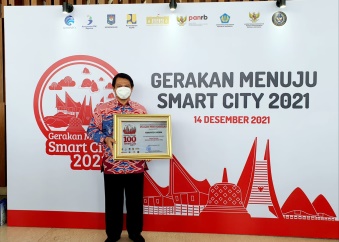 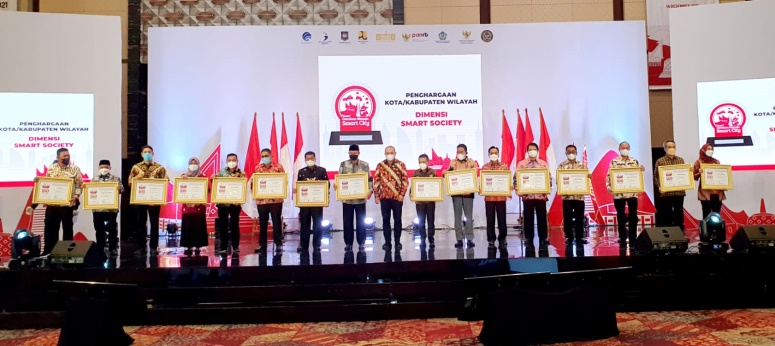 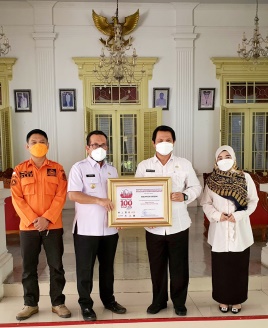 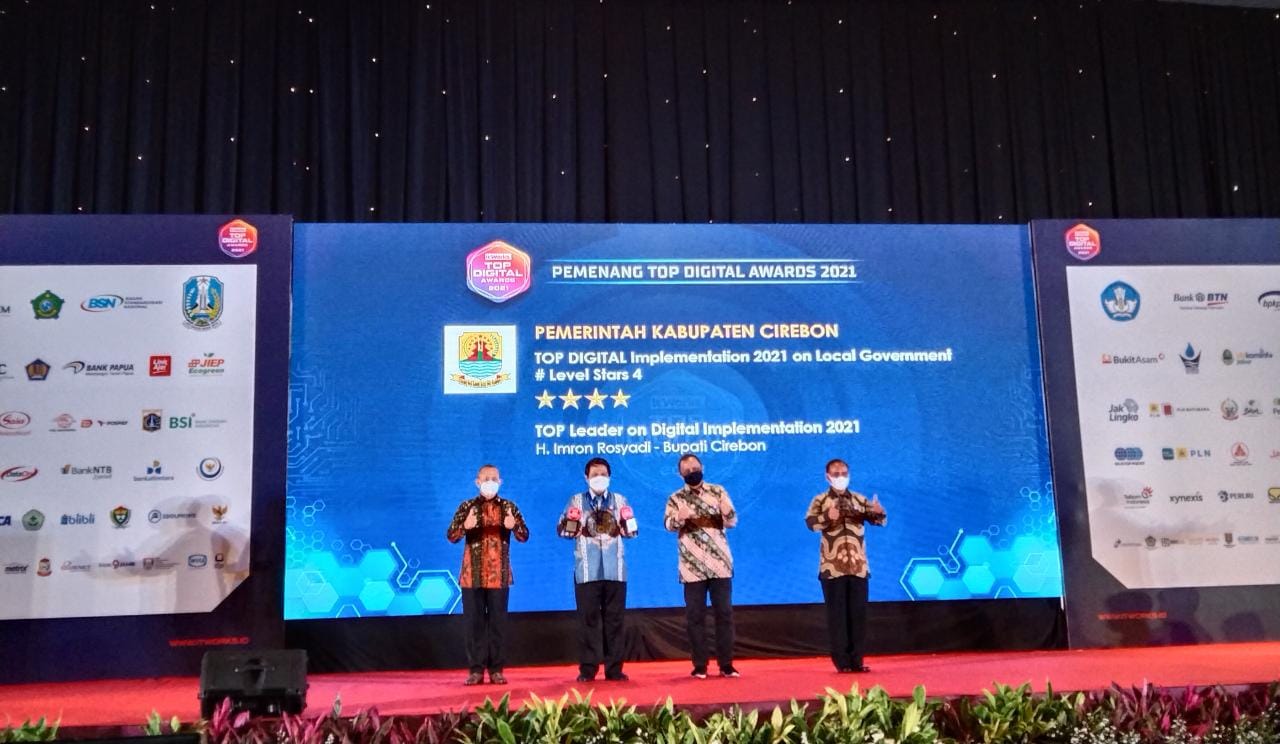 Selain itu, pemerintah Kabupaten Cirebon mendapat penghargaan Top Digital Awards 2021 kategori Top Digital Implementation 2021 on Local Government # Level Starts 4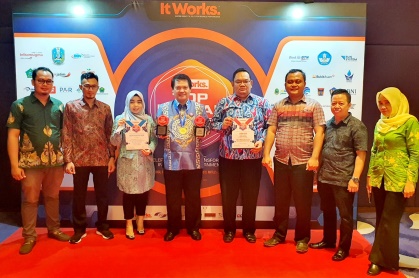 BAB IVPENUTUP4.1  KesimpulanPelaksanaan anggaran pada Dinas Komunikasi dan Informatika Kabupaten Cirebon dilaksanakan dari bulan Januari – Desember 2021, Rencana Kerja dan anggaran Dinas Komunikasi dan Informatika Kabupaten Cirebon telah dilaksanakan 100%. Selain kegiatan operasional rutin, beberapa kegiatan yang menjadi tugas pokok telah terlaksana sesuai target yang ditetapkan, maka kinerja Dinas Komunikasi dan Informatika selama tahun 2021 sebagaimana uraian data tersebut di atas adalah sebagai berikut :Hasil pengukuran capaian rata-rata sasaran strategis kinerja Dinas Komunikasi dan Informatika tahun 2021 sebesar 115,24%Pencapaian sasaran strategis 1 “Meningkatnya penyelenggaraan pemerintahan dengan memanfaatkan teknologi informasi dan komunikasi” dengan indikator sasaran “Indeks Domain Tata Kelola SPBE” yaitu 2,00 poin dari target 2,67 poin sehingga masuk kriteria Sedang.Pencapaian sasaran strategis 2 “Meningkatnya pelayanan informasi publik dan partisipasi masyarakatmenuju keterbukaan informasi publik” dengan indikator sasaran “Indeks Keterbukaan Informasi Publik” yaitu 76,69 persen dari target 40 persen sehingga masuk kriteria Sangat Baik.Pencapaian sasaran strategis 3 “Meningkatnya pengelolaan dan layanan statistik sektoral dalam rangkapenyelenggaraan pemerintahan dan pembangunan daerah” dengan indikator sasaran “Persentase pengelolaan dan layanan statistik sektoral” yaitu 52,50 persen dari target 57,50 persen sehingga masuk kriteria Sangat Baik.Pencapaian sasaran strategis 4 “Terwujudnya penyelenggaraan persandian” dengan indikator sasaran “Indeks Keamanan Informasi” yaitu Level II dari target Level II sehingga masuk kriteria Sangat Baik.Pencapaian sasaran strategis 5 “Meningkatnya kualitas pelayanan dan akuntabilitas kinerja Dinas Komunikasi dan Informatika Kabupaten Cirebon” dengan indikator sasaran “Indeks Kepuasan Masyarakat” yaitu 3,572 poin dari target 3,570 poin sehingga masuk kriteria Sangat Baik.Realisasi anggaran pada tahun 2021 dengan presentase 95,74 % dari keseluruhan anggaran Belanja sebesar Rp.13.276.499.712,-.Realisasi efisiensi anggaran belanja sebesar Rp 566.223.396 atau sebesar  4,26%4.2. SaranGuna meningkatkan kinerja Dinas Komunikasi dan Informatika Kabupaten Cirebon di masa mendatang, diperlukan strategi-strategi terukur, antara lain :Melakukan perbaikan perencanaan dengan membuat pemetaan dalam rangka penyesuaian program dan kegiatan dalam upaya menyelaraskan target sasaran yang telah ditetapkan dengan regulasi yang baru; Melakukan kerjasama dengan penyelenggara pelatihan yaitu BKPSDM dan lembaga pelatihan swasta, khususnya untuk pelatihan teknis teknologi informasi, statistik, persandian, perencanaan dan kepegawaian.  Melakukan identifikasi/ pemetaan topologi jaringan di seluruh Perangkat Daerah di lingkup Pemerintah kabupaten Cirebon, dalam rangka menangani permasalahan jaringan internet/ intranet yang lambat; Meningkatkan peran dan fungsi PPID pada tiap Perangkat Daerah melalui pengembangan sistem informasi dan portal/website PPID pada seluruh Perangkat Daerah, dilaksanakan bimbingan teknis dan sosialisasi untuk memberikan penjelasan kepada PPID Perangkat Daerah mengenai tugas pokok, fungsi PPID dan mekanisme pengelolaan serta pengecualian informasi publik; Menyusun Peraturan Bupati tentang Pengelolaan Data Mendorong pembangunan single data dan big data centre yang terintegrasi, sehingga akan mempercepat dalam analisis terhadap berita dan opini, audit serta pengukuran indeks kepuasan, indeks pengelolaan informasi dan komunikasi publik yang nantinya dikompilasi dalam sebuah direktori data internal agar bisa dipergunakan sebagai bahan sosialisasi namun tetap meningkatkan koordinasi validitas data dengan instansi atau perangkat daerah terkait;Dilakukan penyusunan/ penetapan kebijakan standar keamanan informasi dan manajemen resiko, Pembentukan tim khusus, dan Pelaksanaan IT Assessment dan Self Assessment; Melaksanakan penilaian mandiri penerapan sistem manajemen pengamanan informasi (Indeks KAMI), serta penyelenggaraan operasional persandian.Dengan  tersusunnya  laporan kinerja instansi pemerintah pada Dinas  Komunikasi dan Informatika Kabupaten Cirebon  tahun 2021 ini, diharapkan dapat memberikan gambaran kinerja Dinas Komunikasi dan Informatika Kabupaten Cirebon kepada pihak-pihak terkait baik sebagai stakeholders ataupun pihak lain yang telah mengambil bagian dengan berpartisipasi aktif untuk membangun Kabupaten Cirebon.Sumber,         Februari 2022KEPALA DINAS KOMUNIKASI DAN INFORMATIKAKABUPATEN CIREBON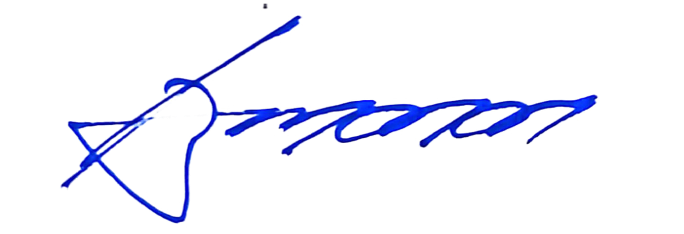 NANAN ABDUL MANAN, S.STP., M.SiPembina Tk. INIP. 19800703 199810 1 001LAMPIRANperumusan    bahan    perencanaan    pada    Dinas Komunikasi dan Informatika;perumusan   kebijakan   bidang   komunikasi   dan informatika,  bidang  statistik  dan  bidang persandian;pengelolaan informasi dan komunikasi publik;pengelolaan aplikasi informatika;pengelolaan statistik sektoral;penyelenggaraan  persandian  untuk  pengamanan informasi;pelaksanaan  administrasi  Dinas  Komunikasi  dan Informatika;pengevaluasian dan pelaporan pelaksanaan kegiatan Dinas Komunikasi dan Informatika; danpelaksanaan fungsi lain yang diberikan oleh Bupati yang berkaitan dengan tugas dan fungsinya.Untuk menjalankan tugas pokok dan fungsi yang telah ditetapkan, Dinas Komunikasi dan Informatika Kabupaten Cirebon memiliki struktur organisasi dan tata kerja berdasarkan Peraturan Bupati Cirebon Nomor 20 Tahun 2021 sebagai berikut NoUraianEselon IEselon IIEselon IIIEselon IVStafNon PNSJumlah1Kepala Dinas1  12Sekretaris1  13Kepala Bidang3  34Kepala Seksi/ Kasubag11115Pelaksana886Non PNS3434Total141183458NoUraianGol IVGol IIIGol IIGol INon PNSJumlah1Kepala Dinas112Sekretaris113Kepala Bidang334Kepala Seksi/ Kasubag11115Pelaksana3476Non PNS3434Total11843458NoUraianS3S2S1/D3SMAJumlah 1Kepala Dinas112Sekretaris113Kepala Bidang334Kepala Seksi/ Kasubag56115Pelaksana2686Non PNS161834Total6282458NO.URAIANNILAI ASET 2020NILAI ASET 20211.Tanah812.019.550.00812.019.550.002.Peralatan dan Mesin11.875.825.209.3511.943.100.170.683.Gedung dan Bangunan6.067.570.922.106.067.570.922.104.Jalan, Irigasi dan Jaringan4.580.669.920.164.437.835.114.835.Aset Tetap Lainnya 72.314.700.0072.314.700.006.Konstruksi dalam Pengerjaan--Jumlah Aset TetapJumlah Aset Tetap23.408.400.301.6123.332.840.457.61Aset Tidak BerwujudAset Tidak Berwujud3.371.631.491.763.505.026.491.76Aset Lain-lainAset Lain-lain-156.444.444.00Aset Rusak BeratAset Rusak Berat766.855.845.18366.420.069.01Jumlah Aset LainnyaJumlah Aset Lainnya4.138.487.336.944.027.891.004.77Jumlah Total Aset Jumlah Total Aset 27.546.887.638.5527.360.731.462.38DOMAINASPEKINDIKATORKebijakan Internal SPBEKebijakan internal tata kelola SPBE10Tata Kelola SPBEPerencasnaan Strategi SPBE4Teknologi Informasi dan Komunikasi4Penyelenggara SPBE2Manajemen SPBEPenerapan manajemen SPBE7Pelaksanaan Audit TIK3Layanan SPBELayanan admin. Pemerintahan berbasis elektronik10Layanan publik berbasis elektronik6NoSasaranSasaranIndikator SasaranNoSebelum Perubahan (2020)Sesudah Perubahan              (2021-2024)Indikator Sasaran1Meningkatnya penyelenggaraan pemerintahan dengan memanfaatkan Teknologi Informasi dan KomunikasiMeningkatnya penyelenggaraan pemerintahan dengan memanfaatkan Teknologi Informasi dan Komunikasi;Indeks domain tata kelola SPBE2Meningkatnya pelayanan informasi publik dan partisipasi masyarakat menuju keterbukaan informasi publikMeningkatnya pelayanan informasi publik dan partisipasi masyarakat menuju keterbukaan informasi publik;Indeks keterbukaan informasi publik3Meningkatnya pengelolaan dan layanan statistik sektoral dalam rangka penyelenggaraan pemerintahan dan pembangunan daerahMeningkatnya pengelolaan dan layanan statistik sektoral dalam rangka penyelenggaraan pemerintahan dan pembangunan daerah;Persentase pengelolaan dan layanan statistik sektoral4Terwujudnya penyelenggaraan persandianTerwujudnya penyelenggaraan persandian;Indeks keamanan informasi5Menurunnya pengaduan masyarakat terkait keberadaan menaratelekomunikasi----Persentase pengaduan keberadaan menara telekomunikasi6Meningkatnya kualitas pelayanan dan akuntabilitas kinerja Dinas Komunikasi dan Informatika Kabupaten Cirebon.Meningkatnya kualitas pelayanan dan akuntabilitas kinerja Dinas Komunikasi dan Informatika Kabupaten Cirebon.Indeks kepuasan masyarakatMisi Keempat:Meningkatkan produktivitas masyarakat untuk lebih maju dan unggul, sehingga menambah daya saing di pasar internasional, nasional dan regional, yang didukung olehn peningkatan kapasitas aparatur pemerintah daerahTujuan RPJMD:Terselenggaranya tata kelola pemerintahan yang baik, bersih dan smart serta penguatan otonomi desaSasaran RPJMD:Meningkatnya maturitas pemerintahan berbasis elektronikTujuan PD:Mewujudkan tata kelola pemerintahan yang bersih, efektif, transparan dan akuntabelSasaran PD:Meningkatnya penyelenggaraan pemerintahan dengan memanfaatka Teknologi Informasi dan KomunikasiMeningkatnya pelayanan informasi publik dan partisipasi masyarakat menuju keterbukaan informasi publikMeningkatnya pengelolaan dan layanan statistik sektoral dalam rangka penyelenggaraan pemerintahan dan pembangunan daerah Terwujudnya keamanan informasi dalam mendukung Sistem Pemerintahan Berbasis Elektronik Meningkatnya kualitas pelayanan dan akuntabilitas kinerja Dinas Komunikasi dan Informatika Kabupaten CirebonNOTUJUANINDIKATOR KINERJASATUANPENJELASAN4.1.Mewujudkan tata kelola pemerintahan yang bersih, efektif, transparan dan akuntabel Indeks SPBEPOINAlasan Pemilihan Indikator:Peta kondisi penyelenggaraan pemerintahan dengan memanfaatkan TIKFormulasi Pengukuran:Jenis Data:Non KumulatifSumber Data:    Hasil self assessment dan observasi dari Kemenpan RBUnit Kerja Penanggung Jawab:Dinas Komunikasi dan Informatika Kabupaten CirebonNOTUJUANSASARANINDIKATOR KINERJASATUANPENJELASAN4.1Mewujudkan tata kelola pemerintahan yang bersih, efektif, transparan dan akuntabelMewujudkan tata kelola pemerintahan yang bersih, efektif, transparan dan akuntabelMewujudkan tata kelola pemerintahan yang bersih, efektif, transparan dan akuntabelMewujudkan tata kelola pemerintahan yang bersih, efektif, transparan dan akuntabelMewujudkan tata kelola pemerintahan yang bersih, efektif, transparan dan akuntabel4.1.1.Meningkatnya penyelenggaraan pemerintahan dengan memanfaatkan teknologi informasi dan komunikasiIndeks Domain Tata KelolaPOINAlasan Pemilihan Indikator:Peta kondisi penyelenggaraan pemerintahan dengan memanfaatkan TIKFormulasi Pengukuran:Jenis Data:Non KumulatifSumber Data:    Hasil self assessment dan observasi dari Kemenpan RBUnit Kerja Penanggung Jawab:Bidang Teknologi dan Informatika4.1.2.Meningkatnya pelayanan informasi publik dan partisipasi masyarakat menuju keterbukaan informasi publikIndeks Keterbukaan Informasi PublikPOINAlasan Pemilihan Indikator:Mewujudkan pemerintah Kabupaten Cirebon menuju informatifFormulasi Pengukuran:SAQ = Self Assessment QuesionerVLA = Verifikasi Lanjutan AcakJenis Data:Non KumulatifSumber Data:    Hasil self assessment dan observasi dari Komisi InformasiUnit Kerja Penanggung Jawab:Bidang Komunikasi dan Informasi PublikNOTUJUANSASARANINDIKATOR KINERJASATUANPENJELASAN4.1Mewujudkan tata kelola pemerintahan yang bersih, efektif, transparan dan akuntabelMewujudkan tata kelola pemerintahan yang bersih, efektif, transparan dan akuntabelMewujudkan tata kelola pemerintahan yang bersih, efektif, transparan dan akuntabelMewujudkan tata kelola pemerintahan yang bersih, efektif, transparan dan akuntabelMewujudkan tata kelola pemerintahan yang bersih, efektif, transparan dan akuntabel4.1.3.Meningkatnya pengelolaan dan layanan statistik sektoral dalam rangkapenyelenggaraan pemerintahan dan pembangunan daerahPersentase pengelolaan dan layanan statistik sektoralPERSENAlasan Pemilihan Indikator:Urusan Pemerintahan statistik sektoral pada Pemkab Cirebon selain bertanggungjawab pada ketersediaan data statistik sektoral harus juga termanfaatkanFormulasi Pengukuran:Jenis Data:Non KumulatifSumber Data:Hasil pengolahan dataUnit Kerja Penanggung Jawab:Bidang Statistik, Persandian dan E-Government4.1.4Terwujudnya penyelenggaraan persandianIndeks KAMILEVELAlasan Pemilihan Indikator:Alat evaluasi untuk menganalisis tingkat kematangan penerapan keamanan informasi di sebuah organisasi berdasarkan kriteria pada SNI ISO/IEC 27001:2013Formulasi pengukuran:Jenis Data:Non KumulatifSumber Data:    Hasil assessment berdasarkan pedoman/instrumen assessment keamanan informasiUnit Kerja Penanggung Jawab:    Bidang Statistik, Persandian dan E-Government NOTUJUANSASARANINDIKATOR KINERJASATUANPENJELASAN4.1Mewujudkan tata kelola pemerintahan yang bersih, efektif, transparan dan akuntabelMewujudkan tata kelola pemerintahan yang bersih, efektif, transparan dan akuntabelMewujudkan tata kelola pemerintahan yang bersih, efektif, transparan dan akuntabelMewujudkan tata kelola pemerintahan yang bersih, efektif, transparan dan akuntabelMewujudkan tata kelola pemerintahan yang bersih, efektif, transparan dan akuntabel4.1.5.Meningkatnya kualitas pelayanan dan akuntabilitas kinerja DinasKomunikasi dan Informatika Kabupaten CirebonIndeks kepuasan masyarakatPOINAlasan Pemilihan Indikator:Mengukur tingkat kepuasan masyarakat terhadap layanan Dinas Komunikasi dan Informatika Kabupaten CirebonFormulasi pengukuran:Jenis Data:Non KumulatifSumber Data:Hasil survey internal terhadap layanan bidang komunikasi dan informatika, statistik dan persandianUnit Kerja Penanggung Jawab:SekretariatNoNoProgram/KegiatanIndikatorTargetAnggaran (Rp.)IPROGRAM PENUNJANG URUSAN PEMERINTAHAN DAERAH KABUPATEN/KOTAPersentase pemenuhan pelayanan administrasi perkantoran85 PERSEN5.405.314.392Persentase sarana dan prasarana dalam kondisi baik85 PERSENPersentase Pelaporan Capaian Kinerja dan Keuangan yang tepat waktu dan sesuai peraturan Perundang-undangan100 PERSENPersentase dokumen perencanaan yang tepat waktu dan sesuai peraturan perundang-undangan100 PERSEN1Perencanaan, Penganggaran, dan Evaluasi Kinerja Perangkat DaerahJumlah dokumen perencanaan, penganggaran dan evaluasi kinerja yang dibuat dalam satu tahun12
Dokumen80.958.8501.1Penyusunan Dokumen Perencanaan Perangkat DaerahJumlah dokumen perencanaan yang tersusun2 dokumen36.444.9001.2Koordinasi dan Penyusunan Laporan Capaian Kinerja dan Ikhtisar Realisasi Kinerja SKPDJumlah laporan capaian kinerja dan ikhtisar realisasi kinerja12 dokumen44.513.9502Administrasi Keuangan Perangkat DaerahJumlah dokumen dan laporan keuangan daerah yang dibuat dalam satu tahun14
Dokumen4.226.326.9002.1Penyediaan Gaji dan Tunjangan ASNJumlah Pegawai ASN yang terbayar Gaji dan Tunjangannya setiap bulan23 Pegawai4.183.315.0002.2Koordinasi dan Penyusunan Laporan Keuangan Akhir Tahun SKPDJumlah laporan keuangan akhir tahun1 dokumen11.001.9002.3Koordinasi dan Penyusunan Laporan Keuangan Bulanan/Triwulanan/ Semesteran SKPDJumlah laporan keuangan bulanan dan semesteran13 dokumen32.010.0003Administrasi Umum Perangkat DaerahJumlah layanan administrasi umum Perangkat Daerah yang disediakan9 Layanan191.093.4503.1Penyediaan Komponen Instalasi Listrik/Penerangan Bangunan KantorJumlah lampu yang disediakan30 buah2.385.0003.2Penyediaan Peralatan dan Perlengkapan KantorJumlah peralatan dan perlengkapan kantor yang disediakan9 jenis74.639.000NoNoProgram/KegiatanIndikatorTargetAnggaran (Rp.)3.3Penyediaan Peralatan Rumah TanggaTersedianya bahan bakar untuk genset setiap bulannya331,2 liter2.466.0003.4Tersedianya isi ulang tabung gas6 Tabung3.5Penyediaan Bahan Logistik KantorTersedianya jumlah makanan dan minuman rapat pegawai90 dus900.0003.6Penyediaan Barang Cetakan dan PenggandaanTersedianya paket barang cetakan dan penggandaan yang disediakan setiap bulan12 paket9.213.0003.7Penyediaan Bahan Bacaan dan Peraturan Perundang-undanganTersedianya bahan bacaan koran lokal dan nasional5.280
Eksemplar25.345.5003.8Penyediaan Bahan/MaterialTersedianya paket Alat Tulis Kantor setiap bulan12 paket48.004.5003.9Fasilitasi Kunjungan TamuTersedianya jumlah makanan dan minuman tamu120 dus1.200.0003.10Penyelenggaraan Rapat Koordinasi dan Konsultasi SKPDJumlah laporan rapat koordinasi dan konsultasi dalam dan luar daerah30 Laporan26.940.4504Pengadaan Barang Milik Daerah Penunjang Urusan Pemerintah DaerahJumlah jenis pengadaan barang milik daerah penunjang urusan yang disediakan2 jenis6.996.0004.1Pengadaan MebelJumlah mebeleur yang disediakan2 jenis6.996.0005Penyediaan Jasa Penunjang Urusan Pemerintahan DaerahJumlah jasa penunjang urusan yang disediakan6 Jenis794.062.1925.1Penyediaan Jasa Komunikasi, Sumber Daya Air dan ListrikJumlah jasa layanan telekomunikasi, air dan listrik selama 1 tahun36 Tagihan359.550.1925.2Penyediaan Jasa Pelayanan Umum KantorTerbayarnya jasa pelayanan umum kantor (pramu kantor/operator komputer) setiap bulannya12 orang434.368.000Tersedianya jumlah petugas jasa keamanan dan ketertiban kantor tiap bulan12 orangJumlah luasan kantor yang dibersihkan1.896 M26Pemeliharaan Barang Milik Daerah Penunjang Urusan Pemerintahan DaerahJumlah jenis sarana dan prasarana yang dipelihara100 Jenis105.877.0006.1Penyediaan Jasa Pemeliharaan, Biaya Pemeliharaan dan Pajak Kendaraan Perorangan Dinas atau Kendaraan Dinas JabatanJumlah kendaraan dinas roda dua dan roda empat yang diberikan bahan bakar5 Unit81.375.0006.2Penyediaan Jasa Pemeliharaan, Biaya Pemeliharaan, Pajak, dan Perizinan Kendaraan Dinas Operasional atau LapanganJumlah kendaraan dinas/operasional yang diurus perijinannya21 Unit11.302.0006.3Pemeliharaan Peralatan dan Mesin LainnyaJumlah pemeliharaan AC15 kali13.200.000Jumlah pemeliharaan komputer15 kaliJumlah pemeliharaan printer10 kaliNoNoProgram/KegiatanIndikatorTargetAnggaran (Rp.)IIPROGRAM INFORMASI DAN KOMUNIKASI PUBLIKPersentase masyarakat yang menjadi sasaran penyebaran informasi publik, mengetahui kebijakan dan program prioritas pemerintah dan pemerintah daerah65 Persen2.943.686.0501Pengelolaan Informasi dan Komunikasi Publik Pemerintah Daerah Kabupaten/KotaJumlah media informasi dan komunikasi publik yang digunakan5 Media2.943.686.0501.1Perumusan Kebijakan Teknis Bidang Informasi dan Komunikasi PublikTerlaksananya Sinergi Aksi Informasi dan Komunikasi (SAIK) Temu Bakohumas Tk Nasional0 Kegiatan01.2Pengelolaan Konten dan Perencanaan Media Komunikasi PublikJumlah konten informasi publik yang dibuat dan dipublikasikan365 Konten150.251.4001.3Pengelolaan Media Komunikasi PublikJumlah eksemplar majalah yang diterbitkan3,150
Eksemplar227.142.5001.4Pelayanan Informasi PublikTersedianya Badan Publik yang menjalankan kewajiban sebagaimana diatur dalam UU. 14 Tahun 2008 tentang Keterbukaan Informasi Publik76 Badan Publik521.969.800Terlaksananya penyebarluasan informasi melalui wawar keliling24 KaliTerpublikasikannya program- program pembangunan dan hasil- hasil di media TV10 publikasiTerpublikasikannya program- program pembangunan dan hasil- hasil di media lain78 Publikasi1.5Layanan Hubungan MediaJumlah diseminasi informasi melalui media cetak138 Terbit1.277.471.550Jumlah diseminasi informasi melalui media radio4 Tayang1.6Penguatan Kapasitas Sumber Daya Komunikasi PublikJumlah wartawan yang menjadi peserta uji kompetensi wartawan dan mendapat sertiﬁkat150 orang wartawan180.810.8001.7Penguatan Tata Kelola Komisi Informasi di DaerahTerpenuhinya operasional kegiatan Komisi Informasi Kabupaten Cirebon12 bulan465.221.000Tersedianya jumlah Komisioner Komisi Informasi Kabupaten Cirebon5 Komisioner1.8Penyelenggaraan Hubungan Masyarakat, Media dan Kemitraan KomunitasJumlah kegiatan Kelompok Informasi Masyarakat di Kabupaten Cirebon1 Kali120.819.000IIIPROGRAM APLIKASI INFORMATIKACakupan pengelolaan aplikasi informatika85,5 Persen4.060.741.2201Pengelolaan Nama Domain yang Telah Ditetapkan Oleh Pemerintah Pusat dan Sub Domain Di Lingkup Pemerintah Daerah Kabupaten/KotaJumlah Perangkat Daerah yang terhubung dengan akses internet yang disediakan oleh Dinas Kominfo100 Persen2.903.779.0601.1Penatalaksanaan dan Pengawasan Nama Domain dan Sub Domain dalam Penyelenggaraan Pemerintahan Daerah Kabupaten/KotaJumlah domain utama yang diperpanjang layanannya1 Domain41.384.000NoNoProgram/KegiatanIndikatorTargetAnggaran (Rp.)Dilaksanakannya koordinasi dengan perangkat daerah lain lintas sektor dalam rangka pelayanan berbasis elektronik15 kali1.2Penyelenggaraan Sistem Jaringan Intra Pemerintah DaerahJumlah perangkat daerah yang menggunakan akses internet yang berkualitas73 Perangkat daerah2.862.395.060Terpenuhinya pemeliharaan jaringan TIK ﬁber optik 12 BulanTerpenuhinya pemeliharaan perangkat keras router wireless yang difasilitasi Dinas Kominfo12 BulanJumlah peralatan dan perlengkapan suku cadang ﬁber optik yang dibelanjakan39 UnitJumlah peralatan dan perlengkapan suku cadang WAN yang dibelanjakan37 Unit2.1Pengelolaan e-government Di Lingkup Pemerintah Daerah Kabupaten/KotaJumlah layanan publik yang diselenggarakan secara online dan terintegrasi71 layanan1.156.962.1602.2Penatalaksanaan dan Pengawasan e-government dalam Penyelenggaraan Pemerintahan Daerah Kabupaten/KotaJumlah dokumen perencanaan                             e- government1 Dokumen131.256.0002.3Pengelolaan Pusat Data Pemerintahan DaerahTerpenuhinya pemeliharaan NOC yang difasilitasi Dinas Kominfo12 bulan355.502.460Jumlah perangkat daerah yang menggunakan dan menyimpan data di pusat data pemerintah73 Perangkat DaerahJumlah peralatan dan perlengkapan suku cadang NOC yang dibelanjakan32 Unit2.4Penyelenggaraan Sistem Komunikasi Intra Pemerintah DaerahJumlah aplikasi yang mendukung keterbukaan informasi1 Aplikasi74.897.2002.5Koordinasi dan Sinkronisasi Data dan Informasi ElektronikJumlah promosi dan sosialisasi Smart City berbasis elektronik1 Kegiatan64.706.0002.6Pengembangan Aplikasi dan Proses Bisnis Pemerintahan Berbasis ElektronikJumlah aplikasi yang dibangun dan dikembangkan dalam mendukung pemerintahan berbasis elektronik2 Aplikasi159.649.000Jumlah Pembangunan sistem informasi untuk mendukung smart city1 aplikasi2.7Penyelenggaraan Sistem Penghubung Layanan PemerintahTersedianya fasilitasi operasional Cirebon Katon Respon 1121 Kegiatan184.466.700Jumlah aplikasi yang mendukung pelayanan masyarakat Kab Cirebon2 Aplikasi2.8Pengembangan dan Pengelolaan Ekosistem Kabupaten/Kota Cerdas dan Kota CerdasJumlah peserta seminar dalam rangka mendukung implementasi smart city70 Orang99.999.900Persentase Perangkat Daerah yang mengimplementasikan inovasi yang mendukung smart city71 PersenNoNoProgram/KegiatanIndikatorTargetAnggaran (Rp.)Jumlah Perangkat Daerah yang mengimplementasikan inovasi yang mendukung smart city3 Perangkat DaerahJumlah peserta seminar dalam rangka mendukung implementasi smart city60 Orang2.9Pengembangan dan Pengelolaan Sumber Daya Teknologi Informasi dan Komunikasi Pemerintah DaerahJumlah ASN, PPPK, dan Non PNS pengelola TIK yang mengikuti pelatihan dan mendapatkan sertiﬁkasi204 Orang86.484.900Jumlah ASN pengelola TIK yang mengikuti pelatihan dan mendapatkan sertiﬁkasi60 OrangJumlah remaja dan dewasa (pelajar/masyarakat) yang dilatih dengan keterampilan Teknologi Informasi dan Komunikasi50 OrangIVPROGRAM PENYELENGGARAAN STATISTIK SEKTORALPersentase Organisasi Perangkat Daerah yang menggunakan data statistik dalam menyusun perencanaan pembangunan daerah40 Persen626.366.1501Penyelenggaraan Statistik Sektoral di Lingkup Daerah Kabupaten/KotaJumlah perangkat daerah yang menggunakan data statistik dalam melakukan evaluasi pembangunan daerah100
perangkat daerah626.366.1501.1Koordinasi dan Sinkronisasi Pengumpulan, Pengolahan, Analisis dan diseminasi Data Statistik SektoralJumlah buku statistik daerah/proﬁl daerah1 Dokumen56.099.2001.2Membangun Metadata Statistik SektoralJumlah kelengkapan metadata kegiatan statistik sektoral1 Jenis60.513.1501.3Pengembangan InfrastrukturJumlah aplikasi satu data yang akan dibangun dan dikembangkan1 Aplikasi168.879.400Jumlah elemen data pada SIPD yang sudah terisi oleh perangkat daerah1.350 data1.4Penyelenggaraan Otorisasi Statistik Sektoral di DaerahJumlah survey statistik sektoral yang mendapat rekomendasi dari BPS1 Survey340.874.400VPROGRAM PENYELENGGARAAN PERSANDIAN UNTUK PENGAMANAN INFORMASITingkat keamanan informasi pemerintah26 Persen240.391.9001Penyelenggaraan Persandian Untuk Pengamanan Informasi Pemerintah Daerah Kabupaten/KotaJumlah sistem elektronik yang telah menerapkan prinsip sistem manajemen keamanan informasi dan atau aplikasi persandian18 sistem elektronik182.477.6001.1Penyediaan Layanan Keamanan Informasi Pemerintah Daerah Kabupaten/KotaJumlah sosialisasi/bimtek dan monev sertiﬁkasi elektronik1 Kegiatan182.477.600Jumlah pengendalian dan pengawasan menara telekomunikasi40 KaliNoNoProgram/KegiatanIndikatorTargetAnggaran (Rp.)2Penetapan Pola Hubungan Komunikasi Sandi Antar Perangkat Daerah Kabupaten/KotaJumlah titik yang diamankan pada pemerintah daerah berdasarkan Pola Hubungan Komunikasi Sandi (PHKS)25 Titik57.914.3002.1Operasionalisasi Jaring Komunikasi Sandi Pemerintah Daerah Kabupaten/KotaTerpenuhinya pemeliharaan jaringan santel setiap bulannya12 Bulan57.914.300Jumlah sosialisasi dalam menyelenggarakan jaring komunikasi sandi2 KegiatanJUMLAHJUMLAHJUMLAHJUMLAHJUMLAH13.276.499.712Kode RekUraianJumlah (Rp.)4.PENDAPATAN DAERAH1.800.088.450JUMLAH PENDAPATAN1.800.088.4505.BELANJA13.276.499.7125.1.BELANJA OPERASI13.122.589.5125.1.01.BELANJA PEGAWAI4.180.746.1475.1.02.BELANJA BARANG DAN JASA8.941.843.3655.2.BELANJA MODAL153.910.2005.2.02.BELANJA MODAL PERALATAN DAN MESIN153.910.200JUMLAH BELANJA13.276.499.712NoSasaranAnggaran (Rp.)ProsentaseKeterangan1Meningkatnya penyelenggaraan pemerintahan dengan memanfaatkan teknologi informasi dan komunikasi4.060.741.22030,59Didukung oleh 1 (satu) program :Program Aplikasi Informatika2Meningkatnya pelayanan informasi publik dan partisipasi masyarakat menuju keterbukaan informasi publik2.943.686.05022,17Didukung oleh 1 (satu) program :Program Informasi dan Komunikasi Publik3Meningkatnya pengelolaan dan layanan statistik sektoral dalam rangka penyelenggaraan pemerintahan dan pembangunan daerah626.366.1504,72Didukung oleh 1 (satu) program :Program Penyelenggaraan Statistik Sektoral4Terwujudnya penyelenggaraan persandian240.391.9001,81Didukung oleh 1 (satu) program :Program Penyelenggaraan Persandian untuk Pengamanan Informasi 5Meningkatnya kualitas pelayanan dan akuntabilitas kinerja Dinas Komunikasi dan Informatika Kabupaten Cirebon5.405.314.39240,71Didukung oleh 1 (satu) program :Program Penunjang Urusan Pemerintahan Daerah Kabupaten/kotaPengukuran INDIKATOR POSITIF (semakin tinggi realisasinya, semakin baik kinerjanya) dihitung dengan menggunakan rumus sebagai berikut:%Capaian =                               x 100%Pengukuran INDIKATOR NEGATIF  (semakin tinggi realisasinya, semakin buruk kinerjanya) yang satuannya dalam % dapat dihitung dengan menggunakan rumus sebagai berikut:%Capaian =                                               x 100%Pengukuran INDIKATOR NEGATIF (semakin tinggi realisasinya, semakin buruk kinerjanya) yang satuannya BUKAN DALAM % dapat dihitung dengan menggunakan rumus sebagai berikut:%Capaian =                                              x 100%NoCapaian KinerjaKriteria Penilaian              Realisasi KinerjaKode191 < 100Sangat BaikHijau Tua276 < 90TinggiHijau Muda366 < 75SedangKuning Tua451 < 65RendahKuning Muda5< 50Sangat RendahMerahNoTujuan DiskominfoIndikator Kinerja Tahun 2021Tahun 2021% CapaianKriteria/ KodeNoTujuan DiskominfoIndikator Kinerja TargetRealisasi % CapaianKriteria/ Kode1Mewujudkan tata kelola pemerintahan yang bersih, efektif, transparan dan akuntabelIndeks SPBE2.93 poin1.91 poin65.19RendahNoSasaran StrategisIndikator Kinerja Tahun 2021Tahun 2021% CapaianKriteria/ KodeNoSasaran StrategisIndikator Kinerja TargetRealisasi % CapaianKriteria/ Kode1Meningkatnya penyelenggaraan pemerintahan dengan memanfaatkan teknologi informasi dan komunikasiIndeks Domain Tata Kelola SPBE2.67 poin2.00 poin74.91Sedang2Meningkatnya pelayanan informasi publik dan partisipasi masyarakat menuju keterbukaan informasi publikIndeks Keterbukaan Informasi Publik40 poin76.69 poin191.72Sangat Baik3Meningkatnya pengelolaan dan layanan statistik sektoral dalam rangka penyelenggaraan pemerintahan dan pembangunan daerahPersentase pengelolaan dan layanan statistik sektoral52.50%57.50%109.52Sangat Baik4Terwujudnya penyelenggaraan persandianIndeks Keamanan InformasiLevel 2Level 2100Sangat Baik5Meningkatnya kualitas pelayanan dan akuntabilitas kinerja Dinas Komunikasi dan Informatika Kabupaten CirebonIndeks Kepuasan Masyarakat3.570 poin3.572 poin100.06Sangat BaikSasaran StrategisIndikator KinerjaTahun 2020Tahun 2020Tahun 2020KriteriaSasaran StrategisIndikator KinerjaTargetRealisasi% CapaianKriteriaMeningkatnya penyelenggaraan pemerintahan dengan memanfaatkan teknologi informasi dan komunikasiIndeks Domain Tata Kelola SPBE2.67 poin2.0074.91SedangIndikator KinerjaTahun 2021Tahun 2021Tahun 2021KriteriaIndikator KinerjaTargetRealisasi% CapaianKriteriaIndeks Domain Tata Kelola SPBE2.67 poin2.00 poin74.91SedangNoNilai IndeksPredikat14,5 <= 5,0Memuaskan23,5 <= 4,5Sangat Baik32,6 <= 3,5Baik41,8 <= 2,6Cukup5< 1,8KurangNoIndikator Tujuan Diskominfo/                Indikator Sasaran RPJMDTargetRealisasi% Capaian1Indeks SPBE2.931.9165.19Indikator KinerjaTahun 2020Tahun 2021Tahun 2021Tahun 2021Indikator KinerjaTahun 2020TargetRealisasi% CapaianIndeks Domain Tata Kelola SPBE2.57 poin2.67 poin2.00 poin77,82Indikator KinerjaTahun 2021Tahun 2021Tahun 2021Target Akhir Tahun Renstra% CapaianIndikator KinerjaTargetRealisasi% CapaianTarget Akhir Tahun Renstra% CapaianIndeks Domain Tata Kelola SPBE2,67 poin2,00 poin74.912,97 poin67.34NoProgram / Kegiatan/Sub KegiatanPagu AnggaranRealisasiRealisasiRealisasi FisikEfisiensi/ Sisa AnggaranEfisiensi/ Sisa AnggaranNoProgram / Kegiatan/Sub Kegiatan(Rp)(Rp)(%)(%)(Rp)(%)IPROGRAM APLIKASIINFORMATIKA4.060.741.2204.040.715.87099.5120.025.3501Kegiatan Pengelolaan Nama Domain yang Telah Ditetapkan OlehPemerintah Pusat dan SubDomain Di Lingkup Pemerintah2.903.779.0602.895.588.31299.728.190.7481.1Sub Kegiatan Penatalaksanaan danPengawasan Nama Domain danSub Domain dalamPenyelenggaraan PemerintahanDaerah Kabupaten/Kota41.384.00040.887.71698,80100         496.284 1,201.2Sub Kegiatan Penyelenggaraan SistemJaringan Intra PemerintahDaerah2.862.395.0602.854.700.59699,731007.694.464 0,272Kegiatan Pengelolaan                    e-government Di             Lingkup Pemerintah Daerah Kabupaten/ Kota1.156.962.1601.145.127.55898.982.1Sub Kegiatan Penatalaksanaan danPengawasan                            e-governmentdalam PenyelenggaraanPemerintahan DaerahKabupaten/Kota131.256.000125.214.80095,401006.041.200 4,60NoProgram / Kegiatan/Sub KegiatanPagu AnggaranRealisasiRealisasiRealisasi FisikEfisiensi/ Sisa AnggaranEfisiensi/ Sisa AnggaranNoProgram / Kegiatan/Sub Kegiatan(Rp)(Rp)(%)(%)(Rp)(%)2.2Sub Kegiatan Pengelolaan Pusat DataPemerintahan Daerah355.502.460353.487.59899,431002.014.862 0,572.3Sub Kegiatan Penyelenggaraan SistemKomunikasi Intra PemerintahDaerah74.897.20074.297.20099,20100600.000 0,802.4Sub Kegiatan Koordinasi dan SinkronisasiData dan Informasi Elektronik64.706.00064.683.28099,9610022.720 0,042.5Sub Kegiatan Pengembangan Aplikasi danProses Bisnis PemerintahanBerbasis Elektronik159.649.000159.539.00099,93100110.000 0,072.6Sub Kegiatan Penyelenggaraan SistemPenghubung LayananPemerintah184.466.700183.969.31499,73100497.386 0,272.7Sub Kegiatan Pengembangan danPengelolaan EkosistemKabupaten/Kota Cerdas danKota Cerdas99.999.90098.540.18698,541001.459.714 1,462.8Sub Kegiatan Pengembangan danPengelolaan Sumber DayaTeknologi Informasi danKomunikasi Pemerintah Daerah86.484.90085.396.18098,741001.088.720 1,26JUMLAH4.060.741.2204.040.715.87099.5120.025.350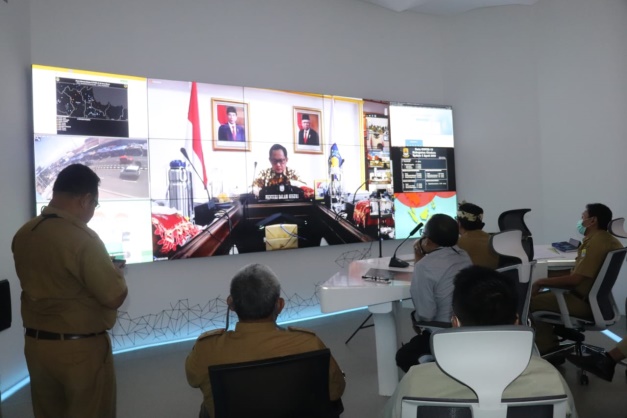 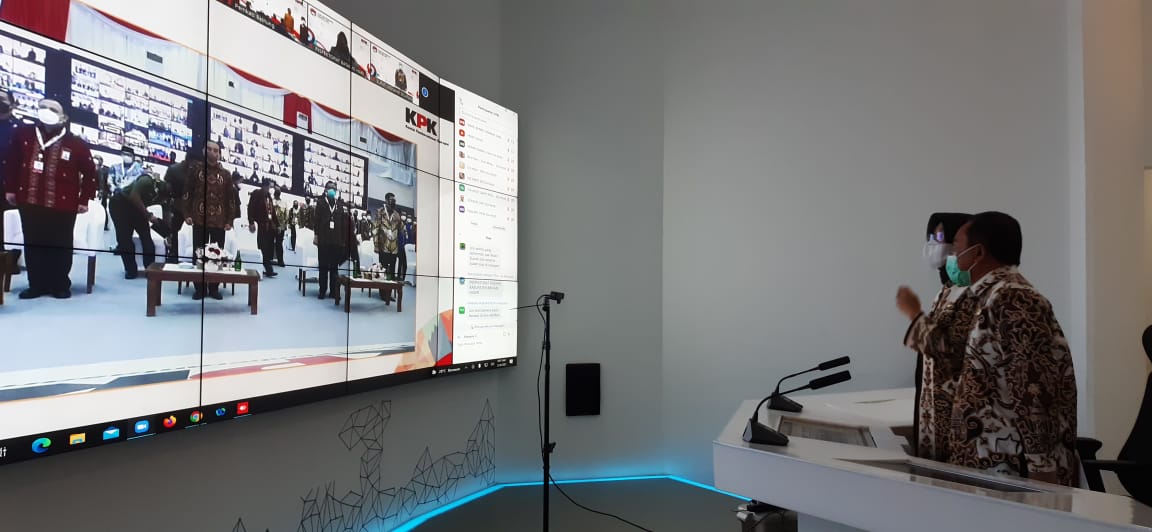 Kegiatan teleconference di Cirebon Command CenterKegiatan teleconference di Cirebon Command Center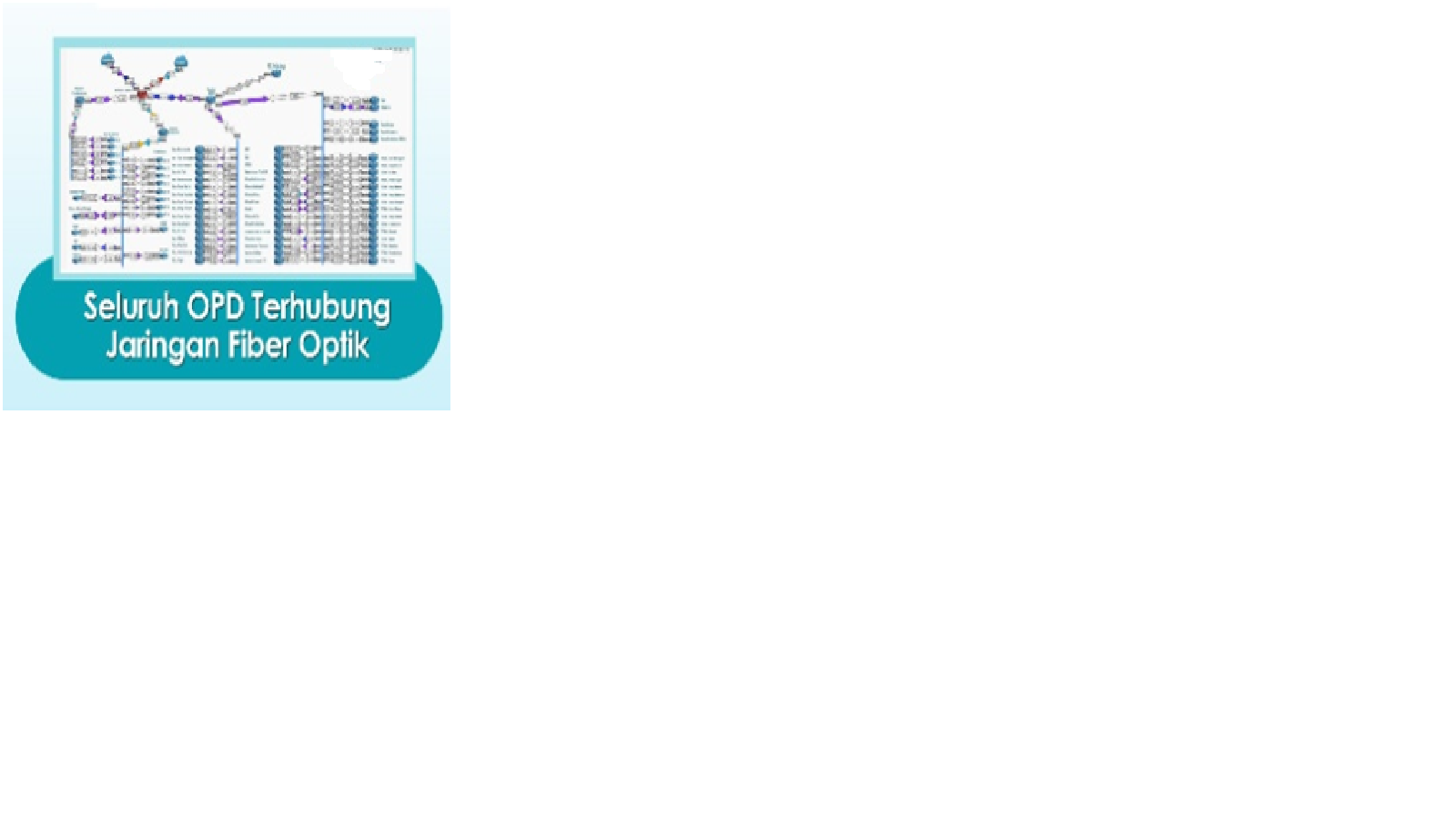 Topologi jaringan internet  lingkup Pemkab CirebonTopologi jaringan internet  lingkup Pemkab Cirebon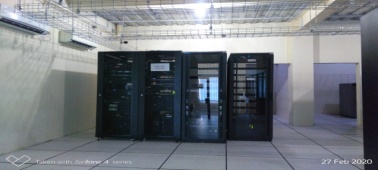 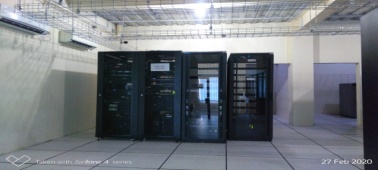 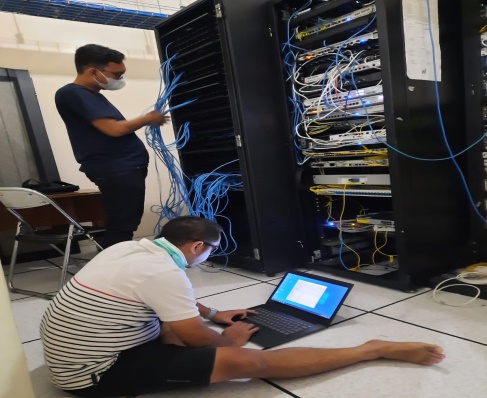 Ruang Server di Gedung Data CenterMaintanance server di gedung Data CenterSasaran StrategisIndikator KinerjaTahun 2021Tahun 2021Tahun 2021KriteriaSasaran StrategisIndikator KinerjaTargetRealisasi% CapaianKriteriaMeningkatnya pelayanan informasi dan partisipasi masyarakat menuju keterbukaan informasi publikIndeks Keterbukaan Informasi Publik40 %76,69 %191,72Sangat baikNoBadan PublikPPIDSLIPBerkalaSetiap SaatSerta MertaNilaiNoBadan Publik10%20%30%20%20%Nilai1Pemerintah Kabupaten Cirebon85%77.65%86%60%74.29%76.69%NoPredikatNilai1Informatif80% - 100%2Menuju Informatif60% - 79,9%3Cukup Informatif40% - 59,9%4Kurang informatif20% - 39,9%5Tidak Informatif0% - 19,9%Indikator KinerjaTahun 2020Tahun 2020Tahun 2020KriteriaIndikator KinerjaTargetRealisasi% CapaianKriteriaIndeks Keterbukaan Informasi Publik40 %76,69 %191,72Sangat baikIndikator KinerjaTahun 2020Tahun 2021Tahun 2021Tahun 2021Indikator KinerjaTahun 2020TargetRealisasi% CapaianIndeks Keterbukaan Informasi Publik31.87%40%76,69%240,63Indikator KinerjaTahun 2021Tahun 2021Tahun 2021Target Akhir Tahun Renstra% CapaianIndikator KinerjaTargetRealisasi% CapaianTarget Akhir Tahun Renstra% CapaianIndeks Keterbukaan Informasi Publik40%76,69%191,7257% 134,54NoProgram / Kegiatan/ Sub KegiatanPagu AnggaranRealisasiRealisasiRealisasi FisikEfisiensi/ Sisa AnggaranEfisiensi/ Sisa AnggaranNoProgram / Kegiatan/ Sub Kegiatan(Rp)(Rp)(%)(%)(Rp)(%)IProgram Informasi danKomunikasi Publik2.943.686.0502.915.037.10499.0328.648.9460,971Kegiatan Pengelolaan Informasi danKomunikasi Publik Pemerintah Daerah Kabupaten/Kota2.943.686.0502.915.037.10499.0328.648.9460,971.1Sub Kegiatan Pengelolaan Konten danPerencanaan Media Komunikasi Publik150.251.400148.251.51798.671001.999.8831,331.2Sub Kegiatan Pengelolaan Media Komunikasi Publik227.142.500226.591.90099.76100550.6000,241.3Sub Kegiatan Pelayanan Informasi Publik521.969.800520.244.31099.671001.725.4900,33NoProgram / Kegiatan/ Sub KegiatanPagu AnggaranRealisasiRealisasiRealisasi FisikEfisiensi/ Sisa AnggaranEfisiensi/ Sisa AnggaranNoProgram / Kegiatan/ Sub Kegiatan(Rp)(Rp)(%)(%)(Rp)(%)1.4Sub Kegiatan Layanan Hubungan Media1.277.471.5501.277.269.80099.98100201.7500,021.5Sub Kegiatan Penguatan Kapasitas Sumber Daya Komunikasi Publik180.810.800158.790.80087.8210022.020.00012,181.6Sub Kegiatan Penguatan Tata Kelola Komisi Informasi di Daerah465.221.000464.828.81799.92100392.1830,081.7Sub Kegiatan Penyelenggaraan HubunganMasyarakat, Media danKemitraan Komunitas120.819.000119.059.96098.541001.759.0401,46JUMLAH2.943.686.0502.915.037.10499.0328.648.946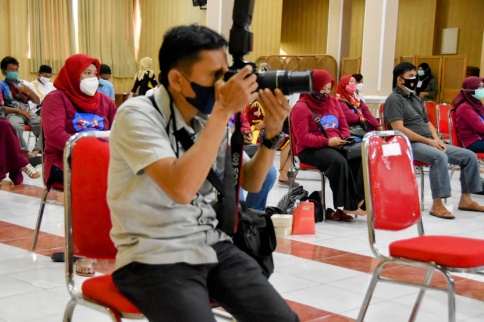 Kegiatan peliputan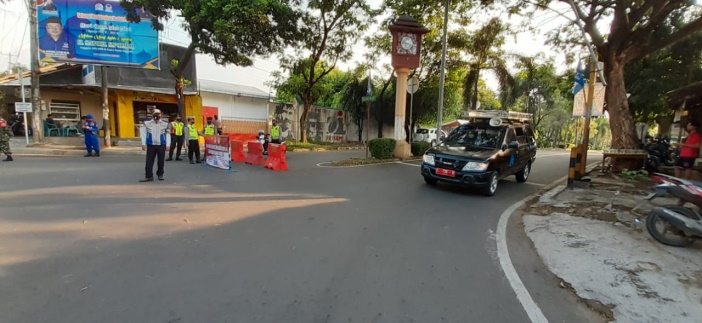 Kegiatan diseminasi informasi melalui mobil wawar keliling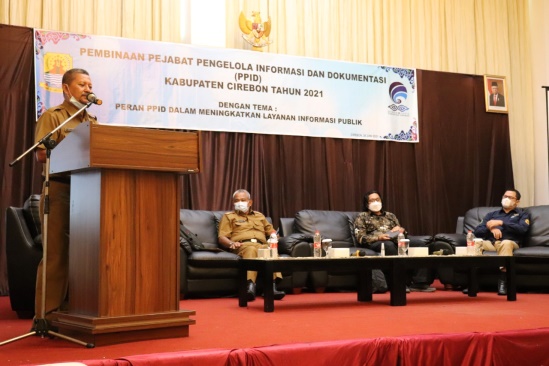 Kegiatan pembinaan PPID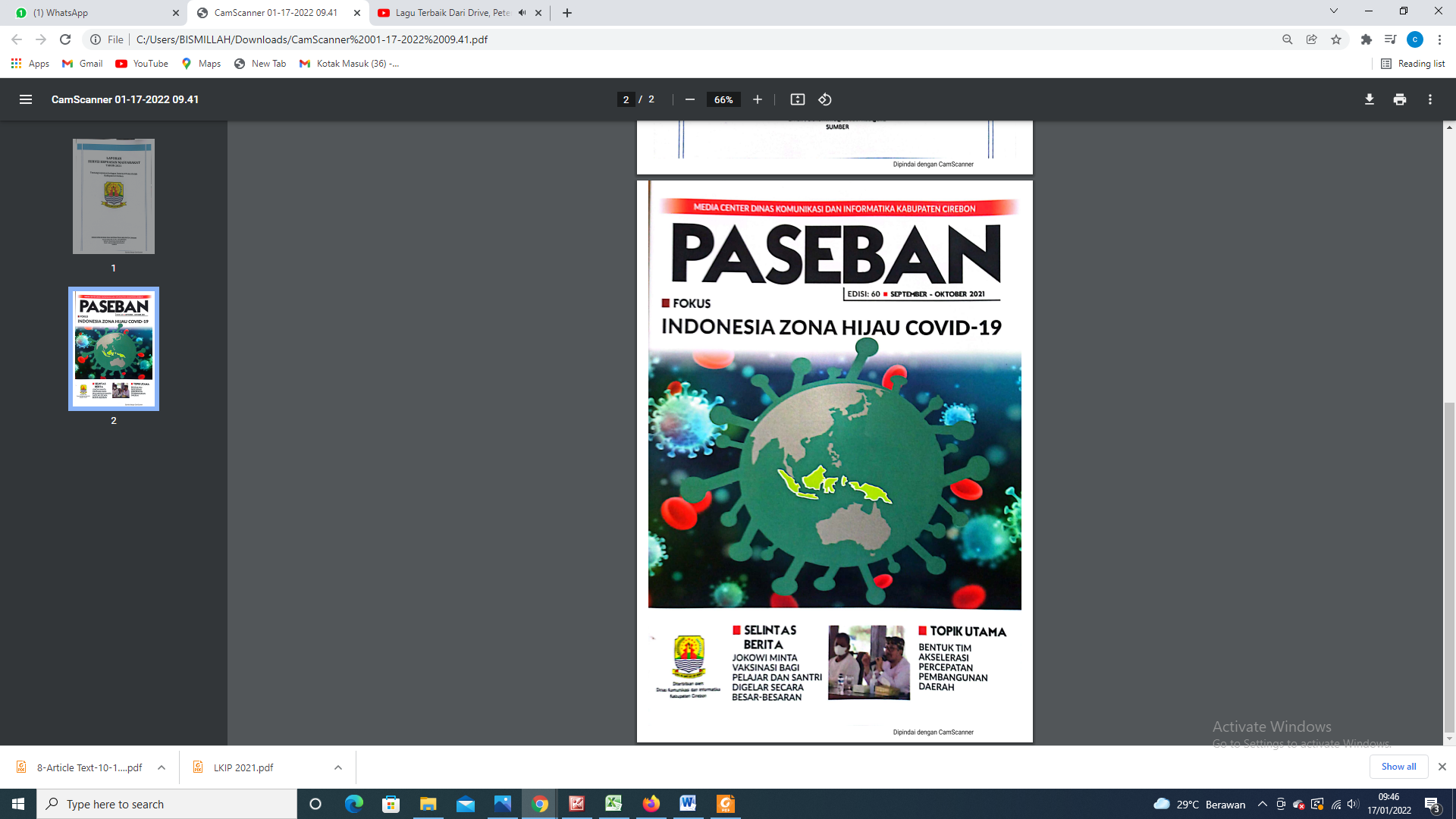 Kegiatan diseminasi informasi melalui majalah Paseban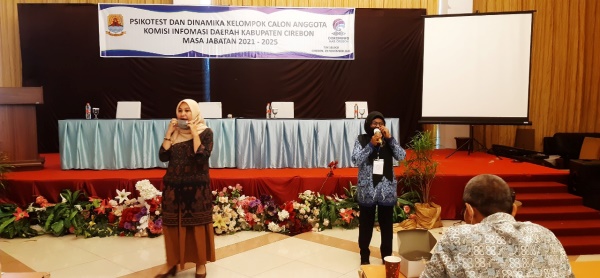 Kegiatan psikotes bagi peserta calon komisioner Komisi Informasi Daerah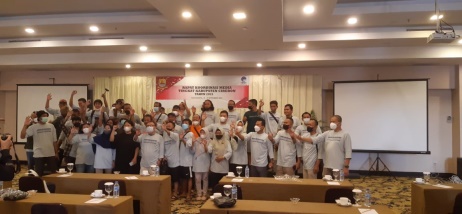 Kegiatan peningkatan kapasitas media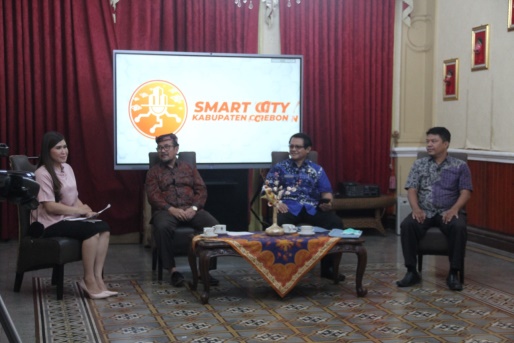 Kegiatan diseminasi informasi melalui TV lokal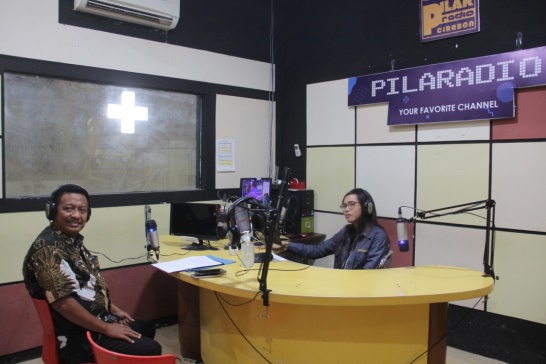 Kegiatan diseminasi informasi melalui Radio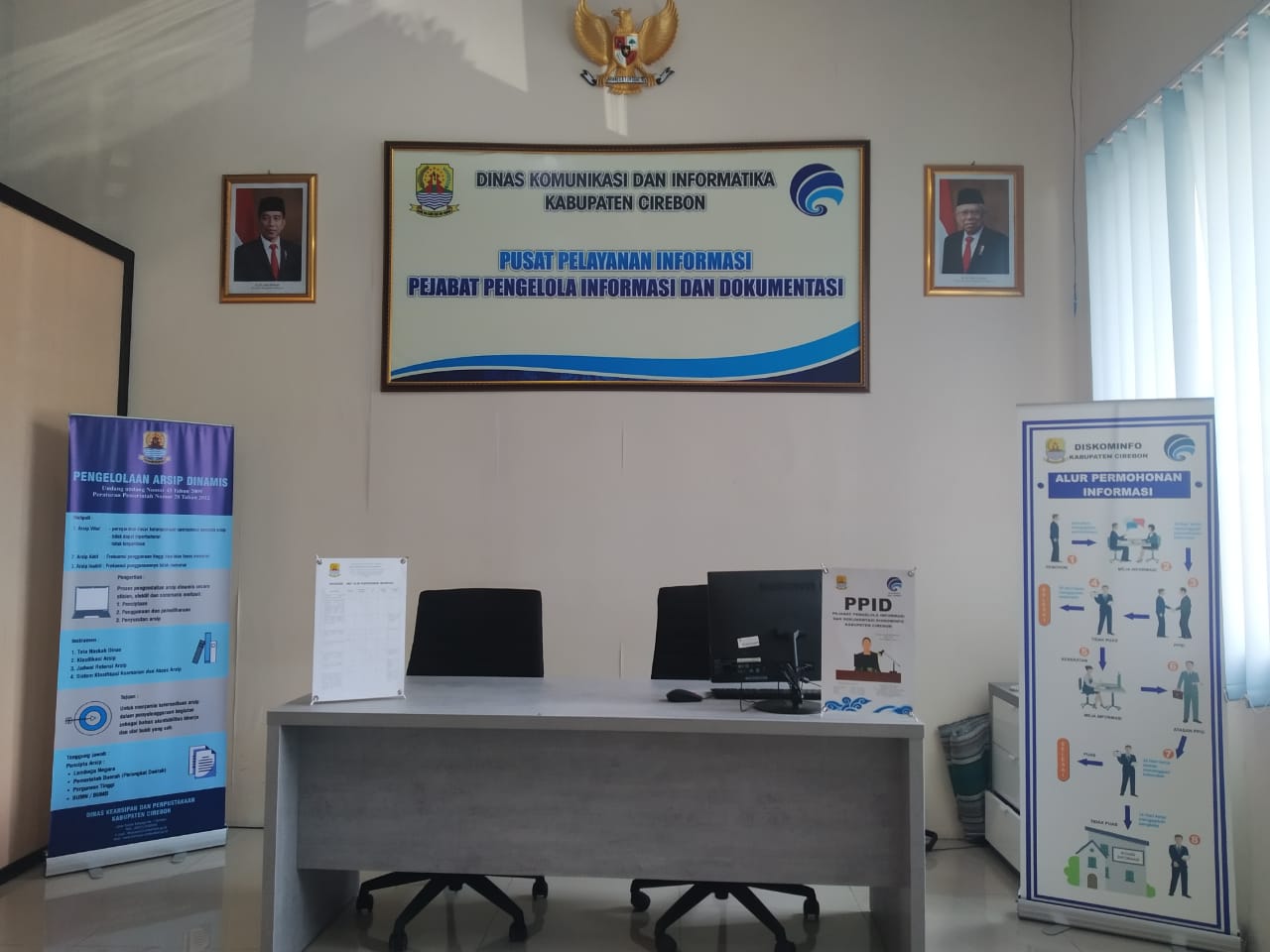 Pusat Pelayanan Informasi sebagai tempat layanan informasi kepada masyarakatSasaran StrategisIndikator KinerjaTahun 2021Tahun 2021Tahun 2021KriteriaSasaran StrategisIndikator KinerjaTargetRealisasi% CapaianKriteriaMeningkatnya pengelolaan dan layanan statistik sektoral dalam rangka penyelenggaraan pemerintahan dan pembangunan daerahPersentase pengelolaan dan layanan statistik sektoral52.5 %57.5 %109.52Sangat baikIndikator KinerjaTahun 2021Tahun 2021Tahun 2021KriteriaIndikator KinerjaTargetRealisasi% CapaianKriteriaPersentase pengelolaan dan layanan statistik sektoral52.5 %57,50 %109,52Sangat baikIndikator KinerjaTahun 2020Tahun 2021Tahun 2021Tahun 2021Indikator KinerjaTahun 2020TargetRealisasi% CapaianPersentase pegelolaan dan layanan statistik sektoral58,05%52,5%57,5%99,05Indikator KinerjaTahun 2021Tahun 2021Tahun 2021Target Akhir Tahun Renstra% CapaianIndikator KinerjaTarget Realisasi % CapaianTarget Akhir Tahun Renstra% CapaianPersentase pegelolaan dan layanan statistik sektoral 52,5%57,5%109,5290 % 63,89NoProgram / Kegiatan /Sub KegiatanPagu AnggaranRealisasiRealisasiRealisasi FisikEfisiensi/ Sisa AnggaranEfisiensi/ Sisa AnggaranNoProgram / Kegiatan /Sub Kegiatan(Rp)(Rp)(%)(%)(Rp)(%)IProgram PenyelenggaraanStatistik Sektoral626.366.150603.326.96496.3223.039.1861Kegiatan Penyelenggaraan StatistikSektoral di Lingkup Daerah Kabupaten/Kota626.366.150603.326.96496.3223.039.1861.1Sub Kegiatan Koordinasi dan SinkronisasiPengumpulan, Pengolahan, Analisis dan diseminasi Data Statistik Sektoral56.099.20055.473.80098.89625.4001.2Sub Kegiatan Membangun Metadata Statistik Sektoral60.513.15056.913.15094.053.600.0001.3Sub Kegiatan Pengembangan Infrastruktur168.879.400166.965.61498.871.913.7861.4Sub Kegiatan Penyelenggaraan OtorisasiStatistik Sektoral di Daerah340.874.400323.974.40095.0416.900.000JUMLAH626.366.150603.326.96496.3223.039.186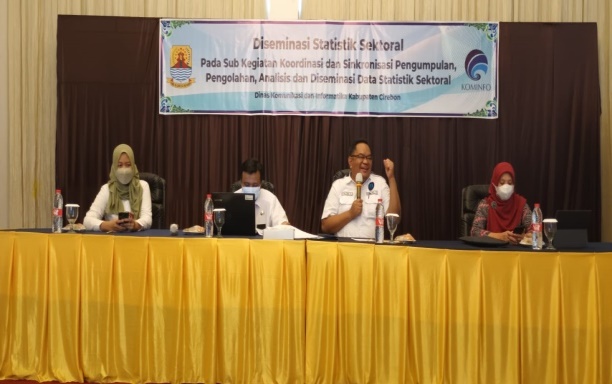 Diseminasi statistik sektoralDiseminasi statistik sektoral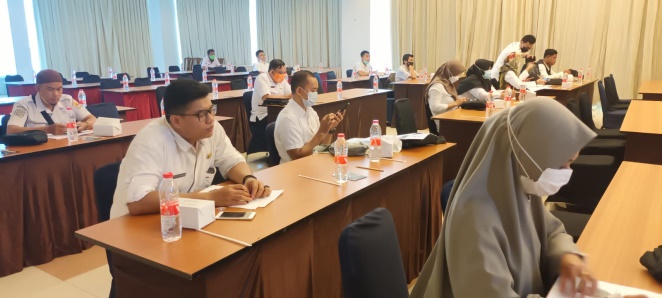 Diseminasi statistik sektoral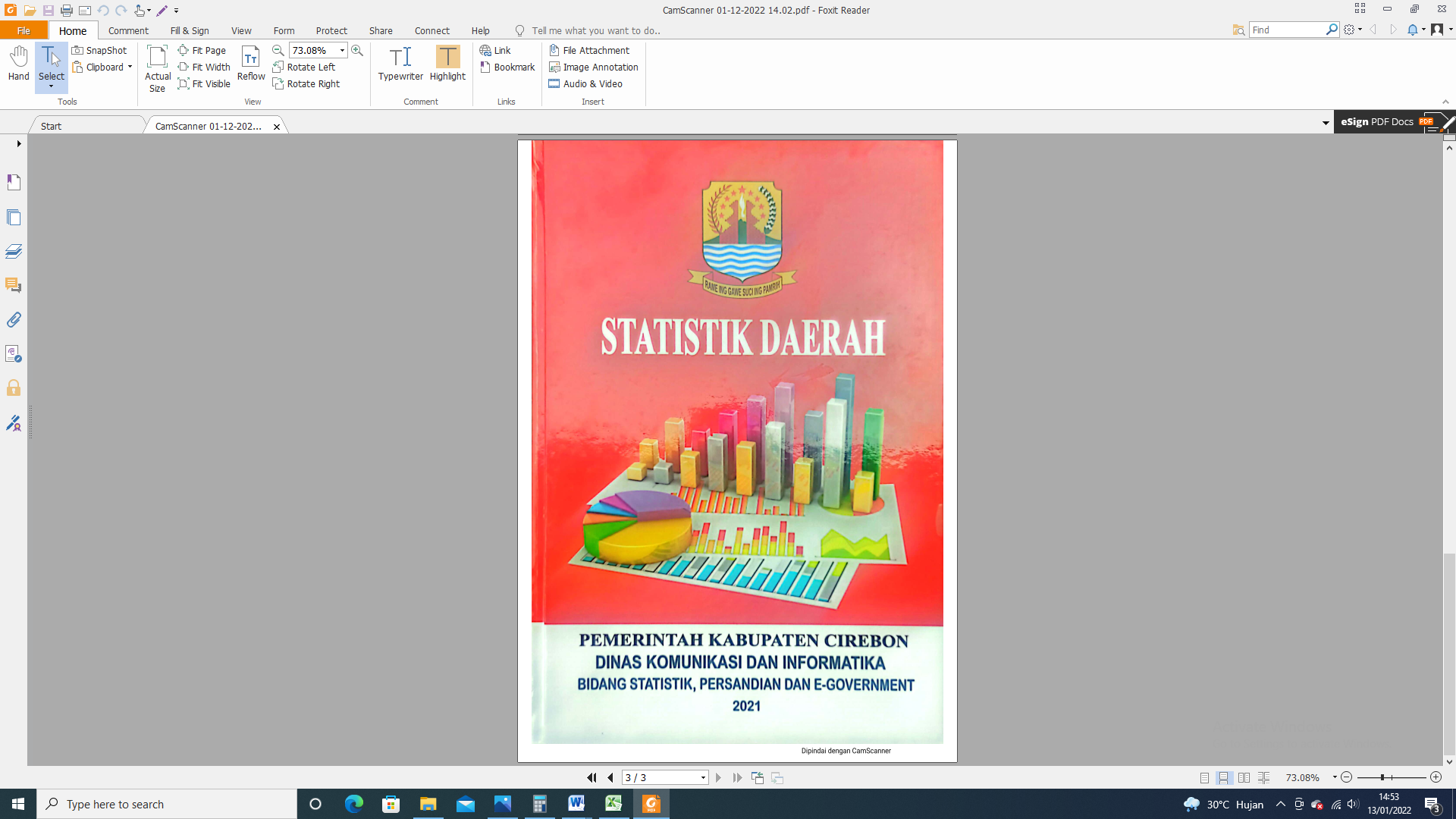 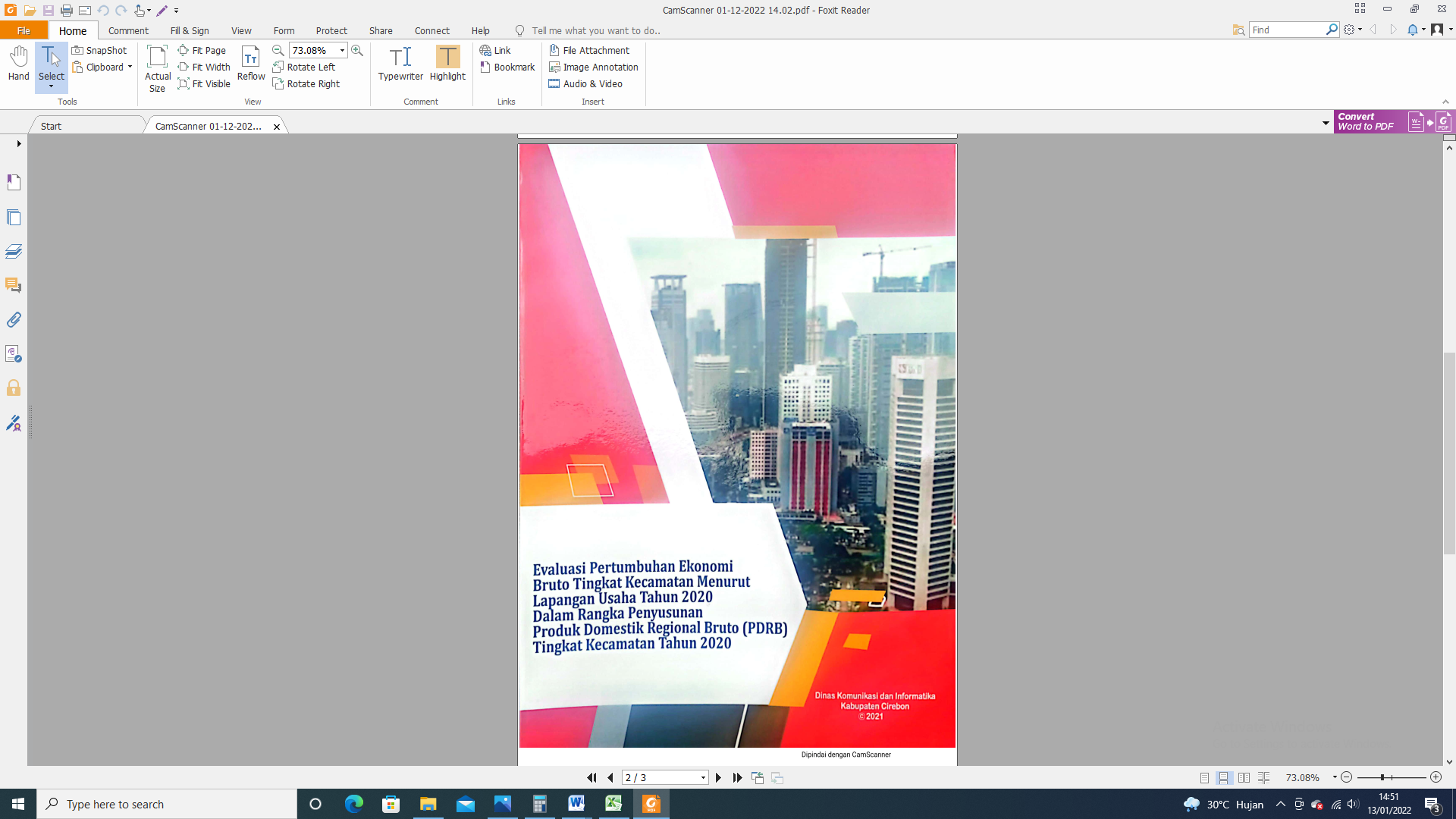 Beberapa dokumen statistik yang telah disusun pada tahun 2021Beberapa dokumen statistik yang telah disusun pada tahun 2021Beberapa dokumen statistik yang telah disusun pada tahun 2021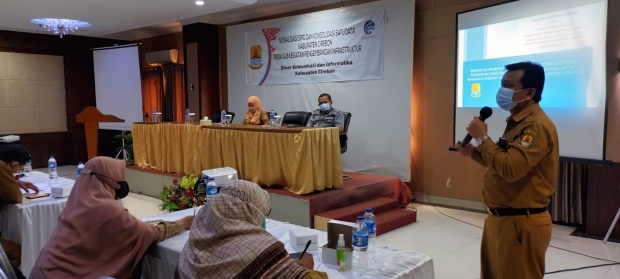 Sosialisasi SIPD dan Konsolidasi Satu Data Kabupaten CirebonSosialisasi SIPD dan Konsolidasi Satu Data Kabupaten CirebonSosialisasi SIPD dan Konsolidasi Satu Data Kabupaten Cirebon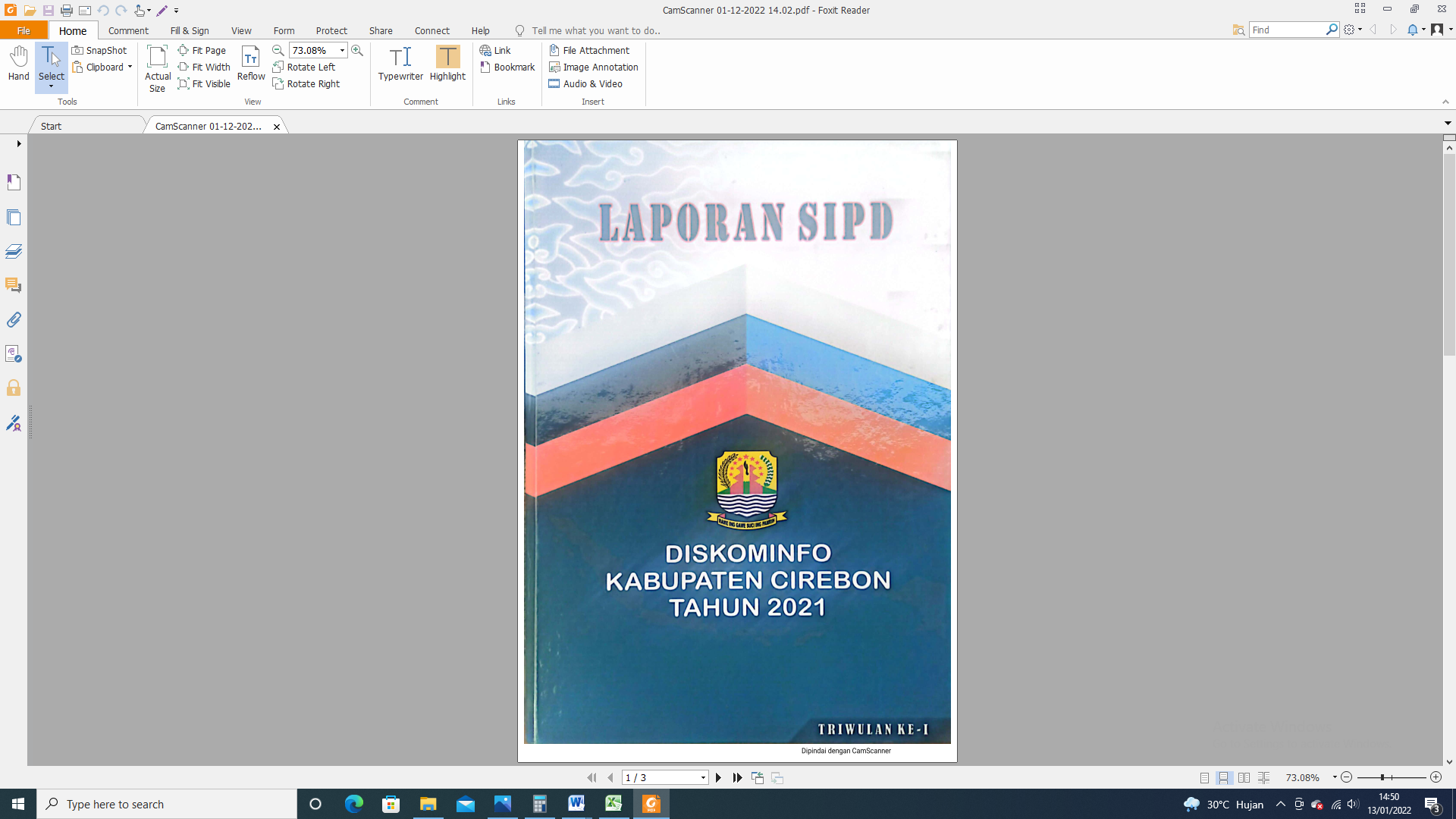 Tampilan dashboard pada aplikasi SIPD dengan hasil akhir berupa Buku Laporan SIPDTampilan dashboard pada aplikasi SIPD dengan hasil akhir berupa Buku Laporan SIPDTampilan dashboard pada aplikasi SIPD dengan hasil akhir berupa Buku Laporan SIPDSasaran StrategisIndikator KinerjaTahun 2020Tahun 2020Tahun 2020KriteriaSasaran StrategisIndikator KinerjaTargetRealisasi% CapaianKriteriaTerwujudnya penyelenggaraan persandianIndeks Keamanan Informasi (KAMI)Level IILevel II100Sangat baikIndikator KinerjaTahun 2020Tahun 2020Tahun 2020KriteriaIndikator KinerjaTargetRealisasi% CapaianKriteriaIndeks Keamanan Informasi (KAMI)Level IILevel II100Sangat baikIndikator KinerjaTahun 2020Tahun 2021Tahun 2021Tahun 2021Indikator KinerjaTahun 2020TargetRealisasi% CapaianIndeks Keamanan InformasiLevel IILevel IILevel II100Indikator KinerjaTahun 2021Tahun 2021Tahun 2021Target Akhir Tahun Renstra% CapaianIndikator KinerjaTargetRealisasi% CapaianTarget Akhir Tahun Renstra% CapaianIndeks Keamanan InformasiLevel IILevel II100Level II 100NoProgram / Kegiatan /Sub KegiatanPagu AnggaranRealisasiRealisasiRealisasi FisikEfisiensi/ Sisa AnggaranEfisiensi/ Sisa AnggaranNoProgram / Kegiatan /Sub Kegiatan(Rp)(Rp)(%)(%)(Rp)(%)IProgram Penyelenggaraan Persandian Untuk Pengamanan Informasi240.391.900238.790.26099.331.601.6400,671Kegiatan Penyelenggaraan Persandian Untuk Pengamanan Informasi Pemerintah Daerah182.477.600180.988.25399.181.489.3470,821.1Sub Kegiatan Penyediaan Layanan Keamanan Informasi Pemerintah Daerah Kabupaten/Kota182.477.600180.988.25399.181001.489.3470,822Kegiatan Penetapan Pola Hubungan Komunikasi Sandi Antar Perangkat Daerah Kabupaten/Kota57.914.300112.29399.81112.2930,192.1Sub Kegiatan Operasionalisasi Jaring Komunikasi Sandi Pemerintah Daerah  Kabupaten/Kota57.914.300112.29399.81100112.2930,19JUMLAH240.391.900238.790.26099.331.601.6400,67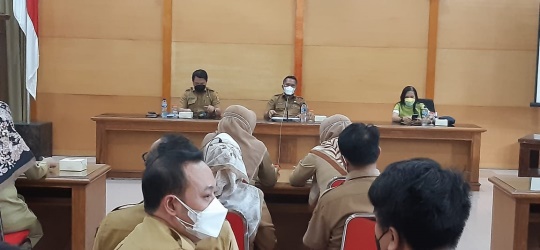 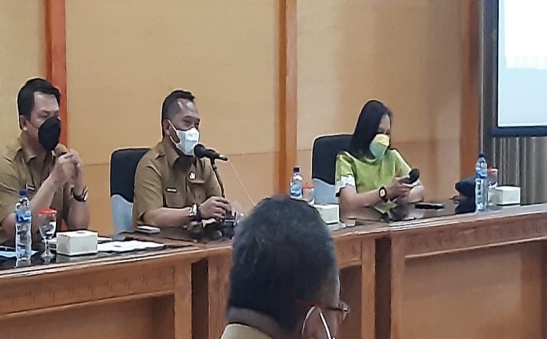 Sosialisasi Tanda Tangan ElektronikSosialisasi Tanda Tangan ElektronikSasaran StrategisIndikator KinerjaTahun 2021Tahun 2021Tahun 2021KriteriaSasaran StrategisIndikator KinerjaTargetRealisasi% CapaianKriteriaMeningkatnya kualitas pelayanan dan akuntabilitas kinerja Dinas Komunikasi dan Informatika Kabupaten CirebonIndeks Kepuasan Masyarakat 3.5703.572100,06Sangat baikIndikator KinerjaTahun 2021Tahun 2021Tahun 2021KriteriaIndikator KinerjaTargetRealisasi% CapaianKriteriaIndeks Kepuasan Masyarakat 3.570 poin3.572 poin100,06Sangat baikNoUnsur PelayananNilai Unsur PelayananU1Perssyaratan pelayanan3.518U2Sistem, mekanisme dan prosedur3.668U3Waktu penyelesaian3.723U4Biaya/tariff3.821U5Produk spesifikasi jenis pelayanan3.635U6Kompetensi pelaksana3.573U7Perilaku pelaksana3.551U8Penanganan pengaduan, saran dan masukan3.274U9Sarana dan prasarana3.712Nilai PersepsiNilai Interval (NI)Nilai Konversi (NIK)Mutu Pelayanan (x)Kinerja Unit Pelayanan (y)11,00-2,599625,00–64,99DTidak Baik22,60-3,06465,00-76,60CKurang Baik33,0644-3,53276,61-88,30BBaik43,5324-4,0088,31-100,00ASangat BaikIndikator KinerjaTahun 2020Tahun 2021Tahun 2021Tahun 2021Indikator KinerjaTahun 2020TargetRealisasi% CapaianIndeks Kepuasan Masyarakat 3.5583.5703.572100,39Indikator KinerjaTahun 2021Tahun 2021Tahun 2021Target Akhir Tahun Renstra% CapaianIndikator KinerjaTargetRealisasi% CapaianTarget Akhir Tahun Renstra% CapaianIndeks Kepuasan Masyarakat3.570 poin3.572 poin100,063.63 poin 98,40NoProgram / Kegiatan/ Sub KegiatanPagu AnggaranRealisasiRealisasiRealisasi FisikEfisiensi/ Sisa AnggaranEfisiensi/ Sisa AnggaranNoProgram / Kegiatan/ Sub Kegiatan(Rp)(Rp)(%)(%)(Rp)(%)IProgram Penunjang Urusan Pemerintahan Daerah Kabupaten/Kota5.405.314.3924.912.406.11890.88492.908.2741Kegiatan Perencanaan, Penganggaran dan Evaluasi Kinerja Perangkat Daerah80.958.85080.958.40099.994501.1Sub Kegiatan Penyusunan Dokumen Perencanaan Perangkat Daerah36.444.90036.444.900100100-01.2Sub Kegiatan Koordinasi dan Penyusunan Laporan Capaian Kinerja danIkhtisar Realisasi Kinerja SKPD44.513.95044.513.50099.991004500,012Kegiatan Administrasi Keuangan Perangkat Daerah4.226.326.9003.749.160.78388.71477.166.1172.1Sub Kegiatan Penyediaan Gaji dan Tunjangan  ASN4.183.315.0003.706.148.88388.59100477.166.11702.2Sub Kegiatan Koordinasi dan PenyusunanLaporan Keuangan Akhir Tahun SKPD11.001.90011.001.900100100-02.3Sub Kegiatan Koordinasi dan PenyusunanLaporan Keuangan Bulanan/Triwulanan/Semesteran SKPD32.010.00032.010.000100100-03Kegiatan Administrasi Umum Perangkat Daerah191.093.450190.610.95099.75482.5003.1Sub Kegiatan Penyediaan Komponen Instalasi Listrik/Penerangan BangunanKantor2.385.0002.385.000100100-0NoProgram / Kegiatan/ Sub KegiatanPagu AnggaranRealisasiRealisasiRealisasi FisikEfisiensi/ Sisa AnggaranEfisiensi/ Sisa AnggaranNoProgram / Kegiatan/ Sub Kegiatan(Rp)(Rp)(%)(%)(Rp)(%)3.2Sub Kegiatan Penyediaan Peralatan danPerlengkapan Kantor74.639.00074.639.000100100-03.3Sub Kegiatan Penyediaan Peralatan Rumah Tangga2.466.0002.466.000100100-03.4Sub Kegiatan Penyediaan Bahan LogistikKantor900.000900.000100100-03.5Sub Kegiatan Penyediaan Barang Cetakan dan Penggandaan9.213.0009.213.000100100-03.6Sub Kegiatan Penyediaan Bahan Bacaan dan Peraturan Perundang-undangan25.345.50024.868.00098.12100477.5001,883.7Sub Kegiatan Penyediaan Bahan/Material48.004.50047.999.50099.991005.0000,013.8Sub Kegiatan Fasilitasi Kunjungan Tamu1.200.0001.200.000100100-03.9Sub Kegiatan Penyelenggaraan RapatKoordinasi dan Konsultasi SKPD26.940.45026.940.450100100-04Kegiatan Pengadaan Barang Milik Daerah Penunjang Urusan Pemerintah Daerah6.996.0006.996.000100-4.1Sub Kegiatan Pengadaan Mebel6.996.0006.996.000100100-05Kegiatan Penyediaan Jasa PenunjangUrusan Pemerintahan Daerah794.062.192789.207.48599.394.854.7075.1Sub Kegiatan Penyediaan Jasa Komunikasi, Sumber Daya Air dan Listrik359.550.192355.634.07898.911003.916.1141.095.2Sub Kegiatan Penyediaan Jasa PelayananUmum Kantor434.512.000433.573.40799.78100938.5930.22NoProgram / Kegiatan/ Sub KegiatanPagu AnggaranRealisasiRealisasiRealisasi FisikEfisiensi/ Sisa AnggaranEfisiensi/ Sisa AnggaranNoProgram / Kegiatan/ Sub Kegiatan(Rp)(Rp)(%)(%)(Rp)(%)6Kegiatan Pemeliharaan Barang MilikDaerah Penunjang Urusan Pemerintahan Daerah105.877.00095.472.50090.1710.404.5006.1Sub Kegiatan Penyediaan Jasa Pemeliharaan, Biaya Pemeliharaan dan Pajak Kendaraan Perorangan Dinas atau Kendaraan Dinas Jabatan81375.00076.390.00093.871004.985.0006.136.2Sub Kegiatan Penyediaan Jasa Pemeliharaan, Biaya Pemeliharaan, Pajak, dan Perizinan Kendaraan DinasOperasional atau Lapangan11.302.0005.882.50052.051005.419.50047.956.3Sub Kegiatan Pemeliharaan Peralatan danMesin Lainnya13.200.00013.200.000100100-0JUMLAH5.405.314.3924.912.406.11890,88492.908.2749,12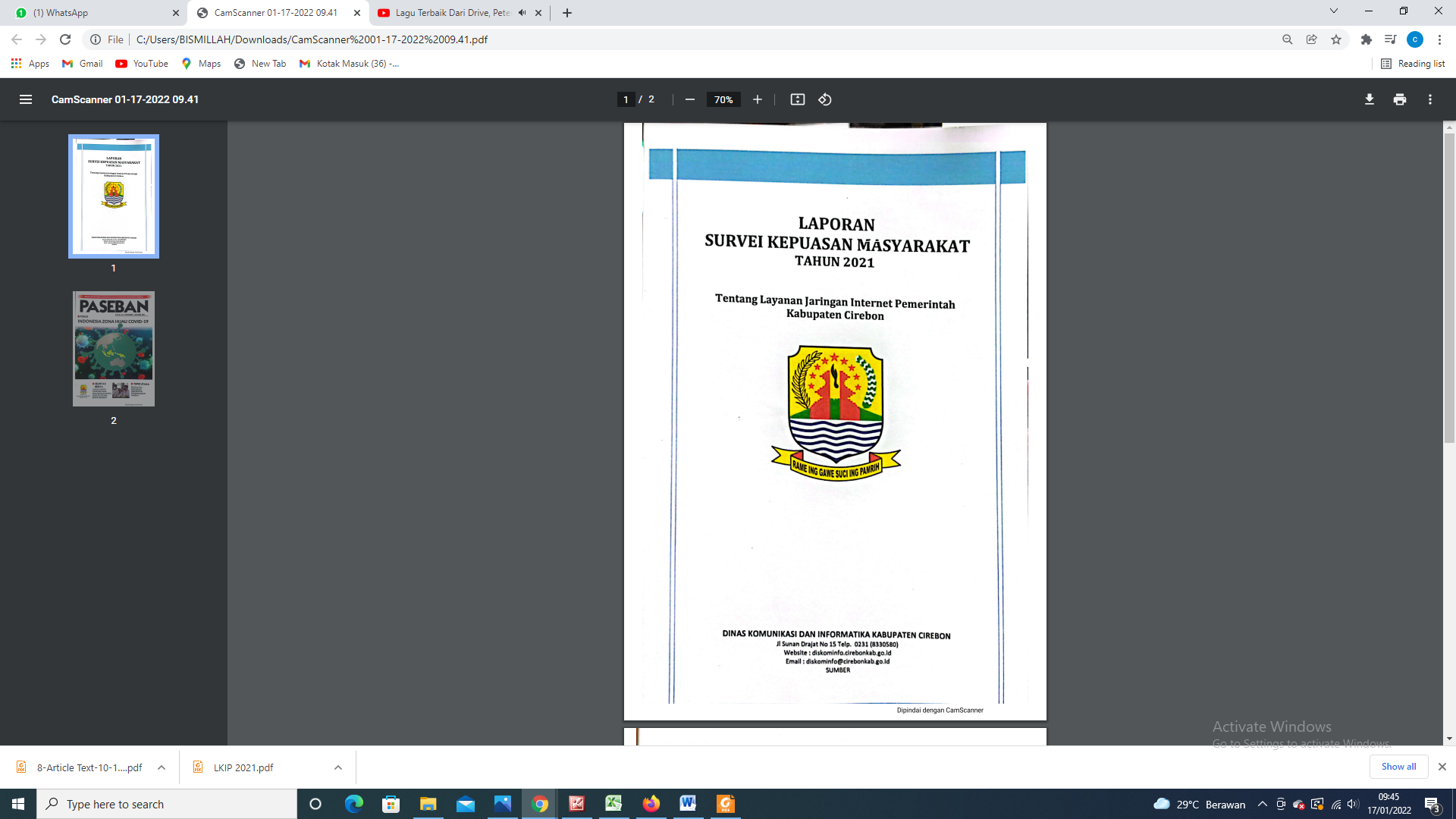 Hasil kegiatan berupa laporan SKM Tahun 2021KODE REK.URAIANJUMLAH                (Rp)REALISASI           (Rp)SISA                      (Rp)PERSEN (%)4.PENDAPATAN DAERAH1.800.088.4502.479.782.525(679.694.075)137.76JUMLAH PENDAPATANJUMLAH PENDAPATAN1.800.088.4502.479.782.525(679.694.075)137.765.BELANJA13.276.499.71212.710.276.316566.223.39695.745.1.BELANJA OPERASI13.122.589.51213.122.589.51212.556.669.71695.695.1.01.BELANJA PEGAWAI4.180.746.1474.180.746.1473.703.030.03088.575.1.02.BELANJA BARANG DAN JASA8.941.843.3658.853.639.68688.203.67999.015.2.BELANJA MODAL153.910.200153.606.600303.60099.805.2.02.BELANJA MODAL PERALATAN DAN MESIN153.910.200153.606.600303.60099.80JUMLAH BELANJAJUMLAH BELANJA13.276.499.71212.710.276.316566.223.39695.74NoSasaranAnggaran (Rp.)Realisasi% CapaianKeterangan1Meningkatnya penyelenggaraan pemerintahan dengan memanfaatkan teknologi informasi dan komunikasi4.060.741.2204.040.715.87099.51Didukung oleh 1 (satu) program :Program Aplikasi Informatika2Meningkatnya pelayanan informasi publik dan partisipasi masyarakat menuju keterbukaan informasi publik2.943.686.0502.915.037.10499.03Didukung oleh 1 (satu) program :Program Informasi dan Komunikasi Publik3Meningkatnya pengelolaan dan layanan statistik sektoral dalam rangka penyelenggaraan pemerintahan dan pembangunan daerah626.366.150603.326.96496.32Didukung oleh 1 (satu) program :Program Penyelenggaraan Statistik Sektoral4Terwujudnya penyelenggaraan persandian240.391.900238.790.26099.33Didukung oleh 1 (satu) program :Program Penyelenggaraan Persandian untuk Pengamanan Informasi 5Meningkatnya kualitas pelayanan dan akuntabilitas kinerja Dinas Komunikasi dan Informatika Kabupaten Cirebon5.405.314.3924.912.406.11890.88Didukung oleh 4 (empat) program :Program Penunjang urusan pemerintah daerah kabupaten/kotaNOSASARAN STRATEGIS%RENCANA CAPAIAN (SE)%RENCANA CAPAIAN (SE)%CAPAIAN (IE)%CAPAIAN (IE)TEKATEGORINOSASARAN STRATEGISINPUTOUTPUTINPUTOUTPUTTEKATEGORI1Meningkatnya penyelenggaraan pemerintahan dengan memanfaatkan teknologi informasi dan komunikasi10010099.5174.91-0,2472Tidak Efisien2Meningkatnya pelayanan informasi publik dan partisipasi masyarakat menuju keterbukaan informasi publik10010099.03191.720,9360Efisien 3Meningkatnya pengelolaan dan layanan statistik sektoral dalam rangka penyelenggaraan pemerintahan dan pembangunan daerah10010096.32109.520,1370Efisien4Terwujudnya penyelenggaraa persandian10010099.331000.0067Efisien5Meningkatnya kualitas pelayanan dan akuntabilitas kinerja Dinas Komunikasi dan Informatika Kabupaten Cirebon10010090.88100.060.1010EfisienNoScreenshootAplikasiDeskripsi1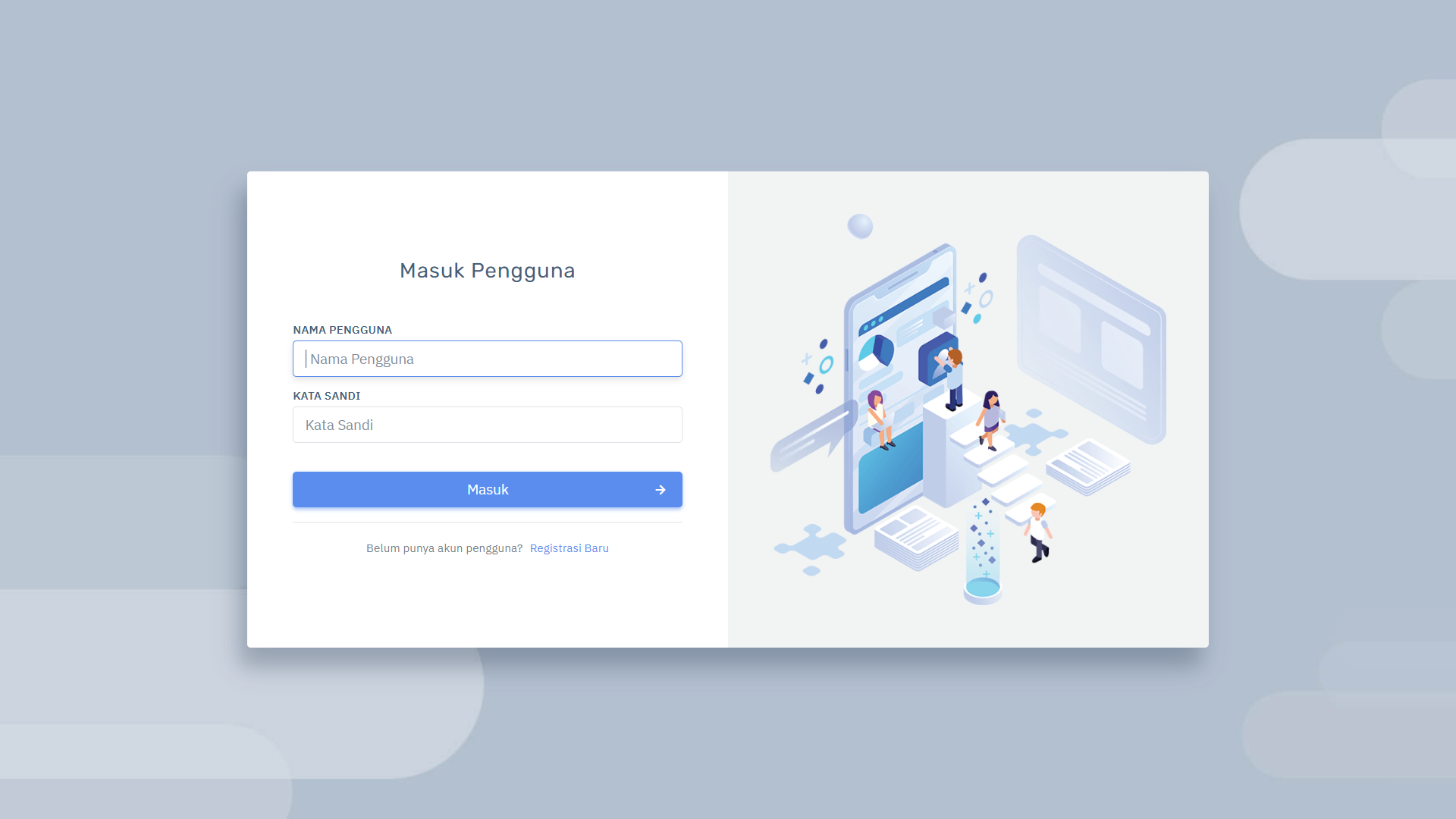 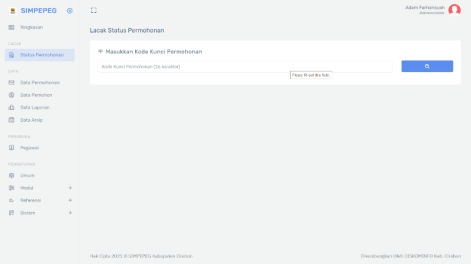 Sipepek Kabupaten CirebonSistem Aplikasi pelayanan Puskesos & SLRT2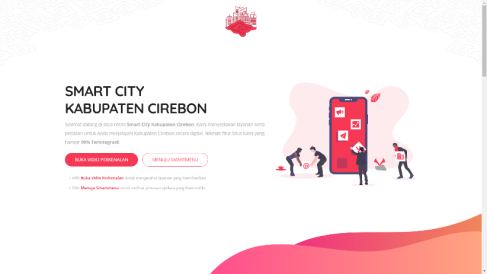 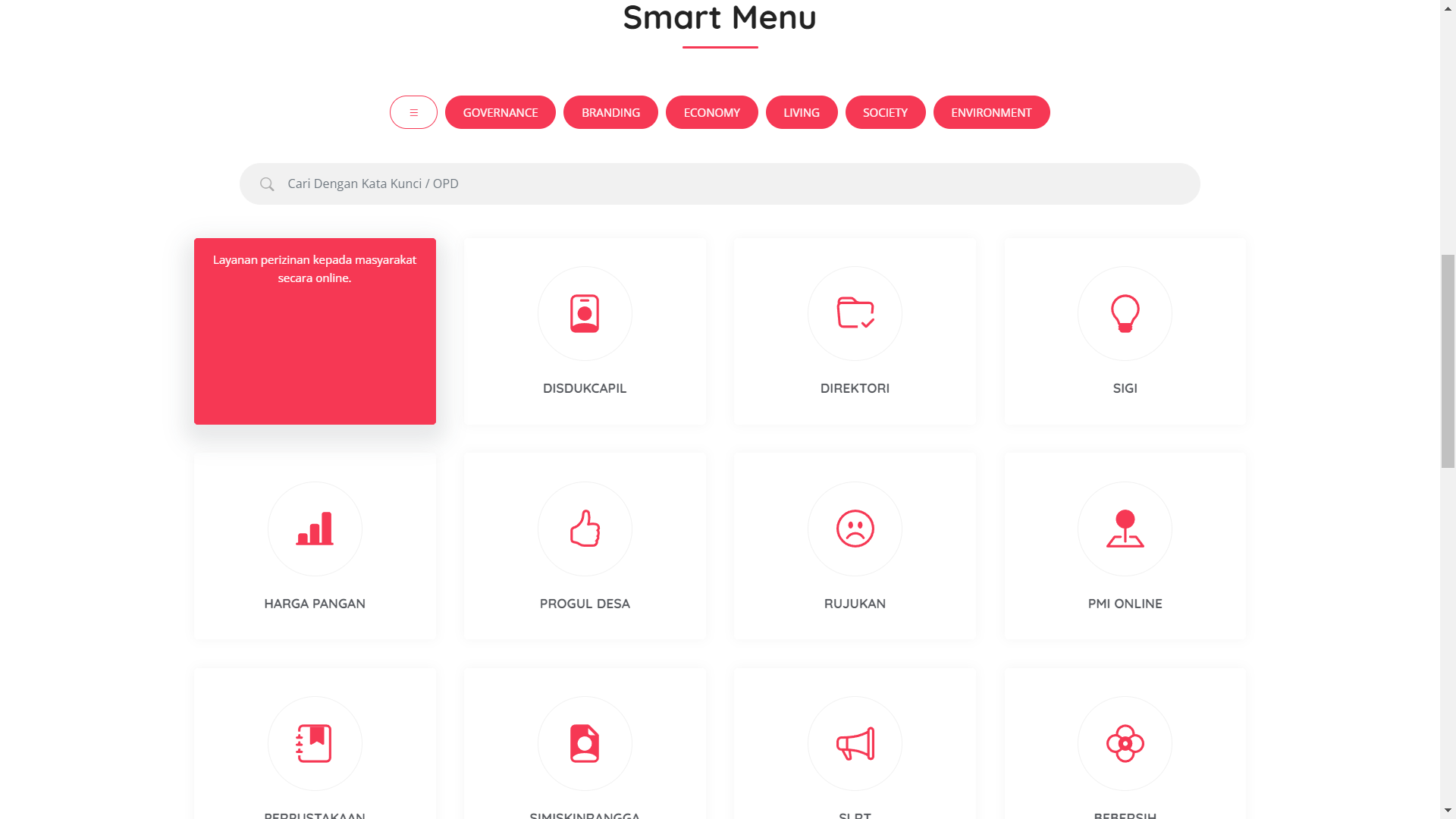 Smart City Kabupaten CirebonDashboard Penunjang Smart City Kabupaten Cirebon3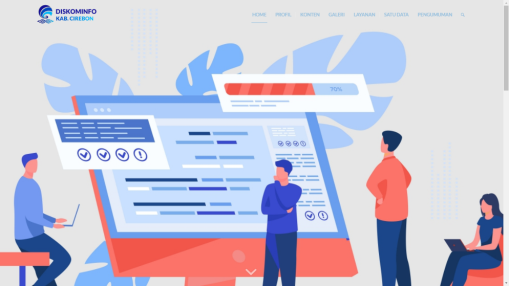 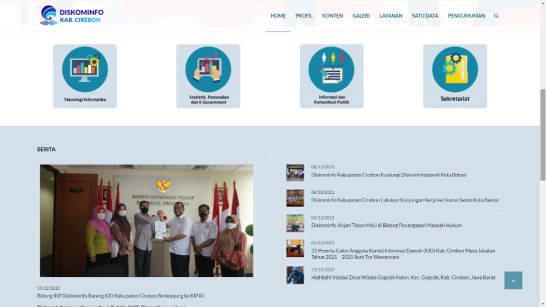 Master Website Dinas Website Informasi bagi Perangkat Daerah dengan beberapa pengguna antara lain Dinas kominfo, Dinas Perhubungan dan InspektoratNoScreenshootAplikasiDeskripsi4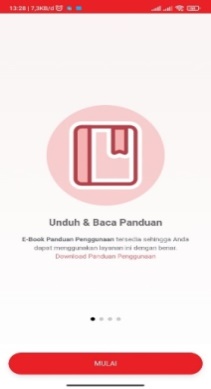 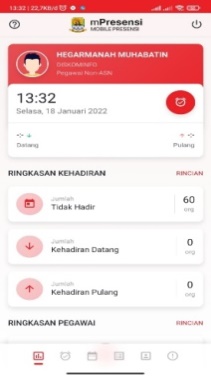 Mpresensi Kabupaten CirebonAplikasi Absensi Online dengan QR code berbasis Web Mobile5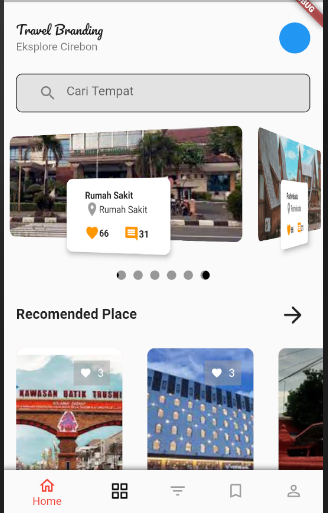 Smart BrandingSmart Branding adalah Aplikasi Mobile untuk masyarakat dalam mengakses informasi tempat usaha dibidang Kuliner dan Pariwisata yang ada di Kabupaten CirebonNoPenghargaan1Bidang pengembangan Smart City dimensi Smart Society2Top Digital Implementatio 2021 on Local Government #  Level Starts 4